Western AustraliaFirearms Act 1973Firearms Regulations 1974Western AustraliaFirearms Regulations 1974CONTENTS-1.	Citation	12.	Terms used in these regulations	12A.	Prescribed paintball guns and paintball pellets (s. 4, 8(1), 11A(2) and 19AA(2))	22B.	Prescribed amount of money (s. 19(1ab))	23.	Forms	23A.	Applying for licence or permit	33B.	Issue and renewal of licences	34.	Notices of renewal	44A.	Ammunition excluded from Ammunition Collector’s Licence	56.	Restrictions, limitations and conditions	56A.	Categories of firearms	66B.	Kinds of firearms for penalties under section 19 of the Act	76C.	Meaning of “close associate” of the holder of a Dealer’s Licence in regulations 6D, 6E and 6G	76D.	Information about close associates of an applicant for the issue or renewal of a Dealer’s Licence	86E.	Dealer’s Licences — restrictions on issue	86F.	Condition on Dealer’s Licence — persons not to be involved in firearms dealing business	86G.	Condition on Dealer’s Licence — information about close associates to be provided	107.	Applications	117A.	Extract of Licence	127B.	Identity check	138.	Duplicates	139.	Notification of certain events	1410.	Guided hunting tours	1411.	Safe custody	1511A.	Storage security requirements	1611C.	Declaration as to storage facilities	1712.	Disposal	1713.	Revocation	1715.	Shooting galleries	1816.	Reloaded ammunition	1917.	Ammunition sales	1918.	Records of firearms dealings	2019.	Manufacturers	2119A.	Records for Ammunition Collector’s Licence	2220.	Limits on premises identified in certain licences	2321.	Register	2322.	Search warrants (Act s. 26)	2422A.	Entry without warrant	2523.	Offences	2724.	Safety standards and tests	2725A.	Firearm serviceability certificates	2925.	Delegations	3026.	Prohibited firearms	3226B.	Certain licences, permits and approvals not to be issued, granted or given	3427.	Infringement notices	35Schedule 1 — Forms1.	Application for licence	372.	Firearm awareness certificate	493.	Firearm serviceability certificate	516.	Application for permit (Act s. 17 or 17A)	537.	Request to police to take custody of firearm or ammunition (Act s. 33(3))	588.	Application for issue or replacement of Extract of Licence (r. 7A and 8)	619.	Firearm licence	6310.	Firearm collector’s licence	6411.	Corporate licence	6512.	Dealer’s licence	6613.	Repairer’s licence	6714.	Manufacturer’s licence	6815.	Shooting gallery licence	6916.	Ammunition collector’s licence	7017.	Permit (Act s. 17)	7118.	Interstate group permit (Act s. 17A)	7319.	Ammunition sales book (r. 17)	7520.	Monthly return by dealer or repairer (stock received) (r. 18)	7621.	Monthly return by dealer or repairer (stock outgoing) (r. 18)	7822.	Storage statement (r. 11C)	7923.	Infringement notice (Act s. 19A)	8024.	Infringement notice withdrawal (Act s. 19A)	8125.	Application for search warrant (Act s. 26(1))	8226.	Application for search warrant (Act s. 26(2))	8327.	Search warrant (Act s. 26(1))	8428.	Search warrant (Act s. 26(2))	85Schedule 1A — FeesSchedule 2 — Descriptions of firearms for regulation 25Schedule 3 — Categories of firearmsSchedule 4 — Specifications for storage cabinets or containers1.	Construction	982.	Doors	983.	Hinging mechanisms	994.	Locks and locking points	995.	Anchoring	100Notes	Compilation table	101Defined TermsWestern AustraliaFirearms Act 1973Firearms Regulations 19741.	Citation 		These regulations may be cited as the Firearms Regulations 1974, and shall come into operation on the day on which the Firearms Act 1973 comes into operation 1.2.	Terms used in these regulations		In these regulations, unless the contrary intention appears — 	category means a category referred to in regulation 6A;	current firearm serviceability certificate means a firearm serviceability certificate provided under regulation 25A(2) that is current;	fee means the applicable fee in Schedule 1A;	firearms safety test means a written test, approved by the Commissioner, about the Firearms Act 1973 and firearm safety;	Form, if followed by a number, means the form of that number in Schedule 1, completed in accordance with these regulations.	[Regulation 2 inserted in Gazette 6 Dec 1996 p. 6795; amended in Gazette 16 Nov 2007 p. 5725-6; 6 Nov 2009 p. 4417-18.] 2A.	Prescribed paintball guns and paintball pellets (s. 4, 8(1), 11A(2) and 19AA(2))	(1)	For the purposes of the definition of “paintball” in section 4 of the Act, and sections 8(1)(ma), 11A(2)(da) and 19AA(2) of the Act, a prescribed paintball gun is a paintball gun —	(a)	with a calibre of 0.68; 	(b)	that fires a paintball at a velocity of not more than 91.44 metres per second; and	(c)	that is a single shot pump action or semi-automatic,		except one that has the appearance of a handgun or any firearm listed in the Table to regulation 26.	(2)	For the purposes of the definition of “paintball” in section 4 of the Act, and section 8(1)(ma) and (mb) of the Act, prescribed paintball pellets are gelatine capsules with a diameter of 17.27 mm filled with a water-soluble marking dye of any colour except red or brown.	[Regulation 2A inserted in Gazette 24 Dec 2004 p. 6267-8.] 2B.	Prescribed amount of money (s. 19(1ab))		For the purposes of section 19(1ab)(a)(ii) of the Act the prescribed amount of money is $3 000.	[Regulation 2B inserted in Gazette 24 Dec 2004 p. 6268.] 3.	Forms 		The forms prescribed for the purposes of the Firearms Act 1973 and these regulations are set out in Schedule 1.	[Regulation 3 amended in Gazette 6 Dec 1996 p. 6795; 16 Nov 2007 p. 5726.] 3A.	Applying for licence or permit	(1)	To apply for a licence or the renewal of a licence under the Act, a person must —	(a)	submit an application in the applicable form in Schedule 1 in accordance with regulation 7; and 	(b)	pay the fee for that licence or renewal; and	(c)	if under regulation 7A(1b) or (1c) the person is to be taken to have applied for the issue of an Extract of Licence, pay the fee for the issue of that Extract of Licence.	(2A)	The Commissioner may refund part or all of a fee paid under subregulation (1)(b) if the application is unsuccessful.	(2)	To apply for a permit or the renewal of a permit under section 17 of the Act, a person must —	(a)	submit an application in the form of Form 6 in accordance with regulation 7; and	(b)	if the permit is granted, pay the fee.	(3)	The Commissioner may waive the fee payable under subregulation (2) if satisfied it is in the public interest to do so.	(4)	To apply for a permit under section 17A of the Act, the applicant must submit an application in the form of Form 6 in accordance with regulation 7.	(5)	To apply for a permit under the Act, other than under section 17 or 17A of the Act, a person must submit a written application in accordance with regulation 7.	[Regulation 3A inserted in Gazette 16 Nov 2007 p. 5726-7; 6 Nov 2009 p. 4418.]3B.	Issue and renewal of licences	(1)	The prescribed form of a licence or permit issued under the Act is the applicable form in Schedule 1.	(2)	If — 	(a)	a person holds a Firearm Licence, a Firearm Collector’s Licence or a Corporate Licence; and	(b)	applies for the same licence but for an additional firearm; and	(c)	a licence is issued for the additional firearm,		the licence for the additional firearm forms part of the original licence and expires on the same date as the original licence.	(3)	A licence is not renewable as of right.	(4)	The Commissioner may treat an application for the renewal of a licence as an application for the grant of a licence and, in particular, may require the applicant to produce a current firearm serviceability certificate for the firearm.	(5)	The fee prescribed for the renewal of a licence is subject to apportionment under section 18(4) of the Act as if it were payable for the issue of the licence.	[Regulation 3B inserted in Gazette 16 Nov 2007 p. 5727; amended in Gazette 6 Nov 2009 p. 4418.]4.	Notices of renewal	(1)	The Commissioner may, within 28 days of the expiry of a licence or a permit under section 17, send a notice to the holder of the licence or permit inviting him or her to renew it by paying the fee for that renewal at a place approved by the Commissioner.	(2)	If the holder pays the fee in accordance with the notice — 	(a)	the holder is to be taken to have applied for the renewal under regulation 3A; and	(b)	the licence or permit is taken to have been renewed.	[Regulation 4 inserted in Gazette 16 Nov 2007 p. 5728.]4A.	Ammunition excluded from Ammunition Collector’s Licence		An Ammunition Collector’s Licence does not apply to ammunition specified in the Table to regulation 26.	[Regulation 4A inserted in Gazette 6 Dec 1996 p. 6797.] [5.	Deleted in Gazette 16 Nov 2007 p. 5728.]6.	Restrictions, limitations and conditions 	[(1)	deleted]	(2)	Where a notation of the kind set out in column one of the Table hereunder is endorsed on a licence or permit, that licence or permit is subject to the restriction, limitation or condition specified in relation thereto in the second column of that Table.	(3)	Where the term “approved” is used in relation to any notation or to any activity, use or other thing it shall be taken as a reference to the approval of the Commissioner expressed in writing and communicated to the applicant, or, where the terms of the approval are varied subsequent to the issue or grant of the licence, permit or approval, to those terms as so varied in writing.	(4)	Where a restriction, limitation or condition is imposed on the grant or renewal of a licence, permit or approval and no notation is endorsed the provisions of the restriction, limitation or condition shall be specified either on that licence, permit or approval or in a separate document specified on that licence, permit or approval.	[Regulation 6 amended in Gazette 6 Dec 1996 p. 6797.] 6A.	Categories of firearms 	(1)	For the purposes of these regulations a firearm is of the category indicated in Schedule 3.	(2)	If Schedule 3 specifies a genuine need test for a particular category of firearms — 	(a)	an approval or permit cannot be granted and a licence cannot be issued to a person unless the Commissioner is satisfied that the person has a genuine need to acquire or possess a firearm of that category; and	(b)	a person cannot be considered to have a genuine need to acquire or possess a firearm of that category unless the test specified in Schedule 3 is satisfied.	(3)	The genuine need test specified in Schedule 3 for a firearm of category D prevents an approval or permit from being granted, or a licence from being issued, for the purposes of a firearm of that category forming part of a genuine firearm collection but a genuine need test specified for any other category of firearm does not prevent the Commissioner from being satisfied that a person has a genuine need to acquire or possess a firearm of that other category for the purposes of the firearm forming part of a genuine firearm collection.	(4)	If, for a particular category of firearms, Schedule 3 specifies any restriction on the grant of an approval or permit or the issue of a licence, an approval or permit cannot be granted and a licence cannot be issued except in accordance with that restriction.	[Regulation 6A inserted in Gazette 6 Dec 1996 p. 6797-8; amended in Gazette 12 Aug 2003 p. 3665.] 6B.	Kinds of firearms for penalties under section 19 of the Act 		Each category of firearms is a separate kind of firearms for the purposes of the penalty provisions of section 19(1) of the Act.	[Regulation 6B inserted in Gazette 6 Dec 1996 p. 6798.] 6C.	Meaning of “close associate” of the holder of a Dealer’s Licence in regulations 6D, 6E and 6G	(1)	In this regulation —	relevant financial interest, in relation to a business, means —	(a)	any interest in the capital or assets of the business; or	(b)	any entitlement to receive any income derived from the business, whether the entitlement arises at law or in equity or otherwise;	relevant position, in relation to a business, means a position whose holder participates in the management of the business (whether in the capacity of a director, manager or secretary or otherwise);	relevant power means any power, whether exercisable by voting or otherwise and whether exercisable alone or in association with others —	(a)	to participate in any managerial or executive decision; or	(b)	to elect or appoint any person to any relevant position.	(2)	For the purposes of regulations 6D, 6E and 6G, a person is a close associate of the holder of a Dealer’s Licence if the person —	(a)	holds any relevant financial interest, or is entitled to exercise any relevant power (whether in his or her own right or on behalf of any other person), in the business of the holder, and by virtue of that interest or power is able to exercise a significant influence over or with respect to the conduct of that business; or	(b)	holds any relevant position, whether in his or her own right or on behalf of any other person, in the business of the holder.	[Regulation 6C inserted in Gazette 12 Aug 2003 p. 3666.] 6D.	Information about close associates of an applicant for the issue or renewal of a Dealer’s Licence		In an application for the issue or renewal of a Dealer’s Licence, the applicant must give the name and address of each person who will be (if the licence is issued or renewed) a close associate of the applicant and particulars of the nature of each such person’s association with the applicant.	[Regulation 6D inserted in Gazette 12 Aug 2003 p. 3666.] 6E.	Dealer’s Licences — restrictions on issue		The Commissioner must not issue or renew a Dealer’s Licence if the Commissioner —	(a)	is not satisfied that the applicant is to be the person primarily responsible for the management of the business to be carried on under the authority of the licence; or	(b)	is of the opinion that a person who will be (if the licence is issued or renewed) a close associate of the applicant is not a fit and proper person to be a close associate of the holder of a Dealer’s Licence.	[Regulation 6E inserted in Gazette 12 Aug 2003 p. 3667.] 6F.	Condition on Dealer’s Licence — persons not to be involved in firearms dealing business	(1)	In this regulation —	prescribed person, in relation to the business authorised by a Dealer’s Licence, means a person who —	(a)	has, within the period of 10 years before being employed in that business, been —	(i)	convicted in this State of an offence under Part II Chapter IX or Part V (other than Chapters XXXIV and XXXV) of The Criminal Code; or	(ii)	convicted elsewhere of a substantially similar offence;	(b)	has, within the period of 10 years before being employed in that business, had his or her Dealer’s Licence revoked by the Commissioner for any reason;	(c)	has, within the period of 10 years before being employed in that business, had his or her application for a licence, permit or approval refused by the Commissioner, or had a licence, permit or approval issued or granted to him or her revoked, because —	(i)	the Commissioner was not satisfied that the person was a fit and proper person to hold the approval, permit, or licence; or	(ii)	the Commissioner considered that the issue of the licence or grant of the permit or approval to the person would be contrary to the public interest;	(d)	is subject to a violence restraining order as defined in section 11(4) of the Act;	(e)	is subject to a conditional release order, a community based order, an intensive supervision order, suspended imprisonment or an early release order under the Sentencing Act 1995, or a similar order or bond made or entered into elsewhere; or	(f)	is subject to a disqualification order made under section 27A.	(2)	A Dealer’s Licence may be made subject to the condition that the holder of the licence must not —	(a)	employ a prescribed person in the business that is authorised by the licence; or	(b)	permit a prescribed person to act as an agent for, or participate in the management of, that business.	(3)	It is a defence for the holder of a Dealer’s Licence prosecuted for an offence under section 21(2) of the Act of failing to comply with the condition referred to in subregulation (2), if the holder proves that he or she did not know, and could not reasonably be expected to have known, that the person employed or permitted to act as an agent for, or to participate in the management of, the holder’s business was in fact a prescribed person.	[Regulation 6F inserted in Gazette 12 Aug 2003 p. 3667-8.] 6G.	Condition on Dealer’s Licence — information about close associates to be provided	(1)	A Dealer’s Licence may be made subject to the condition that whenever a person ceases to be or becomes a close associate of the holder, the holder must notify the Commissioner in accordance with subregulation (2) of —	(a)	the name and address of each person who is a close associate of the holder; and	(b)	the particulars of the nature of each such person’s association with the holder.	(2)	The notice under subregulation (1) must be given in writing to the Commissioner within 7 days after a person ceases to be or becomes a close associate of the holder.	(3)	A person must not, in any notice under subregulation (1), make a statement or provide information knowing it to be incorrect or misleading.	[Regulation 6G inserted in Gazette 12 Aug 2003 p. 3668.] 7.	Applications 	(1)	An application for a licence is to be lodged by the applicant in person at — 	(a)	an Australia Post Office in Western Australia; or	(b)	the General Post Office in the capital city of any other State or a Territory; or	(c)	a place approved by the Commissioner.	(2)	Application for a temporary permit may be made to the officer in charge of any police station where the circumstances so require, but should normally be made to the officer in charge of the police station nearest to the place where the applicant resides.	(3)	An application for a licence is to be accompanied by — 	(a)	a current firearm serviceability certificate for the firearm in respect of which the application is made; and	(b)	evidence, in a manner approved by the Commissioner, of the applicant’s identity; and	(c)	evidence in the form of Form 2 that the applicant has passed a firearms safety test conducted by the holder of a Dealer’s Licence or an officer of an approved shooting club or other approved organisation.	(4)	After receiving an application the Commissioner may, in writing, direct the applicant to arrange for the firearm to which the application relates to be produced for inspection at a police station specified in the direction.	(5)	Where the application is for an addition to a licence subregulation (3)(c) does not apply.	[(6), (7)	deleted]	(8)	If the age of a person applying for a licence or permit appears to be under 18 years, the person to whom the application is made may require proof of the applicant’s age.	(9)	A person wilfully misrepresenting any material particulars in relation to any application for a licence or permit shall be guilty of a breach of these regulations.	[Regulation 7 amended in Gazette 6 Dec 1996 p. 6798-9; 30 Jun 1999 p. 2862; 30 Jun 2000 p. 3428; 31 Jul 2001 p. 3918; 20 Jun 2003 p. 2244; 1 Jul 2005 p. 3002; 29 Jun 2007 p. 3197; 16 Nov 2007 p. 5728; 6 Nov 2009 p. 4418-19.] 7A.	Extract of Licence 	(1a)	To apply for the issue of an Extract of Licence a person must —	(a)	submit an application in the form of Form 8 in accordance with regulation 7; and	(b)	pay the fee.	(1b)	A person who has applied for the grant of a Firearm Licence is also to be taken to have applied for the issue of an Extract of Licence.	(1c)	A person who has applied for the renewal of a Firearm Licence is also to be taken to have applied for the issue of a fresh Extract of Licence if on the day the licence is due to expire an Extract of Licence has not been issued for 5 years or more.	(1)	An Extract of Licence is required to include on it a photograph of the face of the holder.	(2)	A person to whom application is made for the grant, issue, or renewal of a licence, permit, approval, or authorisation may require the applicant to attend at a place specified, or of a class specified, when making the requirement for the purpose of enabling the photograph required by subregulation (1) to be taken.	(3)	The Commissioner may, by notice in writing given to a person described in section 22A(1)(a), (b), or (c) of the Act, require the person, to attend — 	(a)	at a place specified, or a place of a class specified, in the notice; and	(b)	within a time specified in the notice,		for the purpose of enabling the photograph required by subregulation (1) to be taken.	(4)	If a person satisfies the Commissioner that attendance in accordance with a requirement under subregulation (2) or (3) would present unreasonable difficulty, the Commissioner may require the person to instead provide such photographs, together with such evidence of their authenticity, as the Commissioner specifies.	(5)	A requirement may be made under this regulation even though the person whose photograph is required is already the holder of an Extract of Licence if the Commissioner thinks that another photograph should be obtained.	[Regulation 7A inserted in Gazette 6 Dec 1996 p. 6799; amended in Gazette 16 Nov 2007 p. 5729.] 7B.	Identity check 		A person to whom application is made for the grant, issue, or renewal of a permit, approval, or authorisation may require the applicant to provide evidence of identity in a manner approved by the Commissioner.	[Regulation 7B inserted in Gazette 6 Dec 1996 p. 6799; amended in Gazette 6 Nov 2009 p. 4419.] 8.	Duplicates 	(1)	The Commissioner may, on payment by the applicant of the fee, issue a duplicate licence or permit to replace a licence or permit lost, stolen or destroyed or issue a replacement Extract of Licence to replace an Extract of Licence lost, stolen or destroyed.	(2)	No particular form is required for applying for the issue of a duplicate licence.	(2a)	To apply for the issue of a replacement Extract of Licence, a person must submit an application in the form of Form 8 in accordance with regulation 7.	(3)	No particular form is required for applying for the issue of a duplicate permit, and the fee to be paid is the fee that would have been payable in respect of the issue of a permit for the unexpired period to which the original permit related.	[Regulation 8 inserted in Gazette 6 Dec 1996 p. 6800; amended in Gazette 12 Jun 1998 p. 3199; 30 Jun 1999 p. 2862; 30 Jun 2000 p. 3428; 31 Jul 2001 p. 3913; 31 Aug 2001 p. 4883; 28 Jun 2002 p. 3098; 20 Jun 2003 p. 2244; 1 Jul 2005 p. 3003; 27 Jun 2006 p. 2301; 29 Jun 2007 p. 3197-8; 16 Nov 2007 p. 5729.] 9.	Notification of certain events	(1)	A holder of a licence, permit or approval must give the Commissioner written notice of any of the following events — 	(a)	a change of the holder’s name;	(b)	a change in the holder’s place of residence;	(c)	a change in the storage arrangements for a firearm to which the licence, permit or approval relates.	(2)	The notice referred to in subregulation (1) must be given no later than 21 days after the event occurs.	[Regulation 9 inserted in Gazette 6 Nov 2009 p. 4420.] 10.	Guided hunting tours 	(1)	Where a person applies for a temporary permit for the purposes of a guided hunting tour and the person dealing with the application is not satisfied as to the experience, competence and safety of the applicant in relation to firearms of the kind to which the application relates he shall endorse the permit with a notation that use of those firearms is only permitted under the direct supervision of a person named.	(2)	The person named under subregulation (1) as being responsible for supervising the use of the firearms may be required, as a condition of the grant of the permit, to acknowledge that he is prepared so to exercise supervision as to ensure that all reasonable and proper care is taken to prevent danger in the use of the firearm.	[Regulation 10 amended in Gazette 6 Dec 1996 p. 6800.] 11.	Safe custody 	(1)	To request the Commissioner under section 33(3) of the Act to accept a firearm or ammunition for safe custody, a person must submit a request in the form of Form 7 in accordance with regulation 7 and pay the fee.	(1a)	It is a condition of the custody that, if custody is to continue for longer than 1 year, the owner is required, before the end of each year of custody — 	(a)	to request the Commissioner in writing to continue the custody for another year; and	(b)	to pay in advance the fee for custody for another year.	(2)	Where the Commissioner accepts into safe custody any firearm or ammunition from any person the Commissioner shall — 	(a)	cause an identifying tag or tie label to be placed on, or attached to the firearm or ammunition bearing the name and address of the owner and the depositor of the firearm or ammunition, the date of deposit, the type of firearm or ammunition, the maker’s name, the serial number of the firearm and the calibre;	(b)	cause that firearm or ammunition to be kept secure under lock and key and regularly maintained.	(3)	No responsibility shall attach to the Commissioner, and no claim shall be accepted, for any loss or damage in relation to any firearm or ammunition held by the Commissioner under this regulation.	[Regulation 11 amended in Gazette 21 Oct 1983 p. 4267; 26 Oct 1984 p. 3455; 26 Sep 1986 p. 3687; 19 Aug 1988 p. 2914; 8 Sep 1989 p. 3174; 7 Sep 1990 p. 4699; 20 Sep 1991 p. 4942; 16 Sep 1994 p. 4795; 22 Aug 1995 p. 3829; 6 Dec 1996 p. 6800-1; 12 Jun 1998 p. 3199; 30 Jun 1999 p. 2862; 30 Jun 2000 p. 3428; 31 Aug 2001 p. 4883; 28 Jun 2002 p. 3098; 29 Jun 2004 p. 2541; 1 Jul 2005 p. 3003; 27 Jun 2006 p. 2301; 29 Jun 2007 p. 3198; 16 Nov 2007 p. 5730.] 11A.	Storage security requirements 	(1)	A person entitled to possess firearms or ammunition of any kind is to ensure that the firearms or ammunition are stored in accordance with this regulation.	(2)	Firearms and ammunition are to be stored in a locked cabinet or container that at least meets the specifications described in Schedule 4 or in such other way as is approved.	(3)	A cabinet or container that can be unlocked with a key is to be regarded as unlocked if the key is left in the lock or is otherwise accessible where the cabinet or container is located.[(4)-(6)	deleted]	(7)	A magazine is not to contain any ammunition when it is stored.	(8)	Ammunition is not to be stored in a cabinet or container in which a firearm is stored unless the ammunition is in another locked metal container in which no firearm is stored and which is securely affixed so as to prevent its removal from the cabinet or container.	(9)	Despite subregulation (8), propellant that is not incorporated in a cartridge is not to be stored, whether or not it is in another container, in a container or cabinet that contains any ammunition, firearm, or primer.	(10)	The requirements of this regulation are in addition to, not instead of, any requirements under the Explosives and Dangerous Goods Act 1961.	[Regulation 11A inserted in Gazette 6 Dec 1996 p. 6801; amended in Gazette 24 Sep 1997 p. 5367.] [11B.	Omitted under the Reprints Act 1984 s. 7(4)(g).]11C.	Declaration as to storage facilities 		A statement that a person is to give the Commissioner if it is requested under section 11(7)(b) or 20(1)(ad)(ii) of the Act is to be a statutory declaration in the form of Form 22.	[Regulation 11C inserted in Gazette 6 Dec 1996 p. 6802; amended in Gazette 16 Nov 2007 p. 5730.] 12.	Disposal 		Where the Commissioner disposes of a firearm or ammunition in his possession by virtue of his authority under section 33 of the Firearms Act 1973, he may — 	(a)	where the firearm or ammunition is suitable, enter and retain it in the Police Department Armoury and Ballistics Library; or	(b)	dispose of it through the agency of the State Supply Commission; or	(c)	destroy the firearm or ammunition by smelting or other approved method under police supervision.	[Regulation 12 amended in Gazette 6 Dec 1996 p. 6802.] 13.	Revocation 		A licence that has been revoked shall be delivered to the officer in charge of the police station nearest to the usual place of residence of the person in whose name the licence was issued, within 7 days of receipt of the notice of revocation issued by the Commissioner.[14.	Deleted in Gazette 30 Dec 2004 p. 6974.] 15.	Shooting galleries 	(1)	The proprietor and any other person having the management or control of a shooting gallery shall — 	(a)	cause the several parts of the shooting gallery to be properly put together and securely fixed to the satisfaction of the Commissioner;	(b)	cause every part of the shooting gallery within, along, or towards which it may be intended that any firearm shall be discharged, to be constructed of iron of such strength and thickness as is sufficient to resist any missile or projectile that may be discharged from that firearm and to be maintained at all times in good repair and condition to the satisfaction of the Commissioner;	(c)	cause the shooting gallery to be so constructed that no missile or projectile that may be discharged from the firearms used therein can escape from the shooting gallery, if a firearm at the moment of discharge is pointed towards any target or mark that may be within the shooting gallery;	(d)	cause the shooting gallery at all times when open for public use to be under the management and control of a sufficient number of competent persons;	(e)	cause the letting to hire and use by any person of any firearm in the shooting gallery to be under the management and control of a competent person directly responsible therefor;	(f)	take all reasonable and proper care so as to prevent danger from the use of firearms in the shooting gallery;	(g)	not at any time cause or suffer to be used in a firearm any greater charge than is consistent with safety, and shall cause every firearm, whether loaded or unloaded to be pointed towards the target in the shooting gallery, and shall not suffer any loaded firearm to be taken out of the shooting gallery.	(2)	No person hiring or using any firearm in a shooting gallery shall, while the firearm is loaded or being loaded, allow the firearm to be pointed otherwise than towards the target in the shooting gallery and no person shall take any loaded firearm out of the shooting gallery.	(3)	No person shall wilfully, improperly, carelessly, or negligently interfere with any person or any firearm let to any person in a shooting gallery or with any shield, fastening, or fitting which secures or contributes to the safe use of firearms therein.	(4)	A firearm can be used at a shooting gallery only if it is of not more than .22 calibre and it is — 	(a)	an air rifle; or	(b)	a rim fire firearm chambered for ammunition that is no more highly powered than standard long rifle ammunition.	[Regulation 15 amended in Gazette 6 Dec 1996 p. 6803.] 16.	Reloaded ammunition 	(1)	A person licensed as a Dealer or Manufacturer shall, before selling or disposing of any item of reloaded ammunition, durably imprint in a prominent place on the cartridge package the words, “Reloaded Ammunition”.	(2)	For the purpose of this regulation reloaded ammunition means ammunition utilising a cartridge case that has been used previously.17.	Ammunition sales 	(1)	For the purposes of section 30(3) of the Firearms Act 1973, the entry required shall be made in a permanent and legible manner in the record kept for the purpose.	(2)	The record kept for the purposes of this regulation shall be maintained in Form 19 in an Ammunition Sales Book kept for the purpose, or in such other manner as the Commissioner may approve.	(3)	Where the ammunition is supplied — 	(a)	in response to a mail order, the mail order shall be affixed in the Ammunition Sales Book opposite the relevant entry;	(b)	in response to an order placed by another Licensed Dealer or Manufacturer, a copy of the invoice shall be affixed in the Ammunition Sales Book opposite the relevant entry; and	(c)	in any other case, the person to whom the ammunition is supplied shall sign a statement in the Ammunition Sales Book acknowledging the truth of the details entered,		unless the Commissioner has approved of some other manner of maintaining the sales record, in which case the Commissioner’s requirements shall be observed.	(4)	A person who is the holder of a Dealer’s Licence is required to retain an Ammunition Sales Book for 3 years after last making an entry in it except that, upon ceasing to be the holder of a Dealer’s Licence, the person is required to surrender to the Commissioner any Ammunition Sales Book in which the person has made an entry during the last 3 years. 	[Regulation 17 amended in Gazette 6 Dec 1996 p. 6803; 16 Nov 2007 p. 5730.] 18.	Records of firearms dealings 	(1)	For the purposes of section 31(2) of the Firearms Act 1973 — 	(a)	the holder of a Corporate Licence shall, in a permanent and legible manner, maintain a record in a form approved by the Commissioner showing particulars of the firearms and ammunition in the possession of each employee at any time, the name and place of residence of the employees in such possession, and, where the firearm is carried elsewhere than on the premises of the organisation, the purposes and places where the employee is authorised by the organisation to carry the firearm;	(b)	the holder of a Repairer’s Licence or Dealer’s Licence shall, in a permanent and legible manner, maintain — 	(i)	a record of all firearms and major firearm parts brought into stock in Form 20; and	(ii)	a record of all firearms and major firearm parts repaired and delivered, sold or let on hire in Form 21,		and shall not later than the seventh day in each month lodge at the police station nearest to the premises named in his licence a copy of those records for the preceding calendar month, whether or not any transaction took place in that month.	(1a)	In subregulation (1) and Forms 20 and 21 —	major firearm part means any slide, barrel, revolving chamber, frame, receiver, trigger assembly or magazine.	(2)	A person who is the holder of a Corporate Licence is required to retain any record referred to in subregulation (1)(a) for 3 years after last making an entry in it except that, upon ceasing to be the holder of a Corporate Licence, the person is required to surrender to the Commissioner any such record in which the person has made an entry during the last 3 years.	[Regulation 18 amended in Gazette 6 Dec 1996 p. 6803-4; 12 Aug 2003 p. 3668-9; 16 Nov 2007 p. 5730-1; 6 Nov 2009 p. 4420.] 19.	Manufacturers 	(1)	The holder of a Manufacturer’s Licence who disposes of any firearm or ammunition shall compile, maintain and lodge records required by these regulations as though in relation to any such transaction he had been the holder of a Dealer’s Licence.	(2)	The holder of a Manufacturer’s Licence shall, in a permanent and legible manner, maintain a record in a form approved by the Commissioner setting out a description and the calibre of every firearm manufactured by him, the serial number imprinted on the firearm, and the date of manufacture and shall not later than the seventh day in each month lodge at the police station nearest to the premises named in his licence, or at such other place as the Commissioner may direct, a copy of that record for the preceding calendar month, whether or not any manufacture took place in that month.	[Regulation 19 amended in Gazette 6 Dec 1996 p. 6804.] 19A.	Records for Ammunition Collector’s Licence 	(1)	The holder of an Ammunition Collector’s Licence is to compile and maintain, in a permanent and legible manner, a record of ammunition to which the licence relates in a form approved by the Commissioner.	(2)	The record is to include details of — 	(a)	the dates on which ammunition was acquired or disposed of;	(b)	the full name and address of the person from whom ammunition was acquired or to whom ammunition is disposed of, and the number of the person’s licence or permit;	(c)	the calibre and quantity of ammunition acquired or disposed of;	(d)	the number of cartridges forming the collection; and	(e)	such other matters as the Commissioner may direct.	[Regulation 19A inserted in Gazette 6 Dec 1996 p. 6804.] 20.	Limits on premises identified in certain licences	(1)	In this regulation — 	licence means — 	(a)	a Dealer’s Licence; or	(b)	a Repairer’s Licence; or	(c)	a Manufacturer’s Licence.	(2)	Except as provided in subregulation (3), a licence must identify only one premises as premises to which the licence relates.	(3)	A Repairer’s Licence or a Manufacturer’s Licence issued to a person who is a member of the Police Force or an employee of the Department in connection with the performance of the person’s duties must identify one or more premises as premises to which the licence relates.	[Regulation 20 inserted in Gazette 6 Nov 2009 p. 4420-1.] 21.	Register	(1)	For the purposes of section 31(1) of the Act, the Commissioner must compile and maintain a register, in such form as the Commissioner decides, of the following information in respect of each application for a licence, permit or approval under the Act —	(a)	the date of the application;	(b)	the applicant’s name, address and date of birth;	(c)	the licence, permit or approval applied for;	(d)	as to any firearm the subject of the application — 	(i)	its type, calibre, action type and loading method;	(ii)	the name of its manufacturer and its serial number or numbers;	(iii)	the number, length and configuration of its barrels;	(iv)	the type of ammunition it fires;	(v)	the size of any magazine it has;	(vi)	its category;	(e)	whether the application was refused or approved;	(f)	if the application is refused — 	(i)	the date it was refused;	(ii)	the reasons for the refusal;	(g)	if the application is approved — 	(i)	the number, the date of issue, and the date of expiry, of the licence, permit or approval concerned;	(ii)	any restriction, limitation or condition to which the licence, permit or approval concerned is subject;	(h)	any unique identifying number given to the firearm by the Commissioner.	(2)	Subregulation (1) does not limit the information the Commissioner may keep in the register.	[Regulation 21 inserted in Gazette 16 Nov 2007 p. 5731-2.]22.	Search warrants (Act s. 26)	(1)	An application for a search warrant under section 26(1) of the Act must be made in the form of Form 25.	(2)	An application for a search warrant under section 26(2) of the Act must be made in the form of Form 26.	(3)	A search warrant granted under section 26(1) of the Act must be in the form of Form 27.	(4)	A search warrant granted under section 26(2) of the Act must be in the form of Form 28.	[Regulation 22 inserted in Gazette 16 Nov 2007 p. 5732.]22A.	Entry without warrant 	(1)	A member of the Police Force who exercises powers given by section 24(2a) of the Act without warrant is required to give the written report required by section 24(7)(b) of the Act within 7 days after the power is exercised.	(2)	The report is required to include details of — 	(a)	the circumstances leading to the exercise of the powers;	(b)	the grounds on which it was suspected that any firearm or ammunition might be found in the possession of a person in the circumstances described in section 24(2) of the Act;	(c)	why it was necessary to act speedily;	(d)	why a warrant under section 26(2) of the Act could not have been obtained in time; and	(e)	whether the person, if any, holding a licence, permit, or approval for any firearm or ammunition found is, in the member’s opinion, a fit and proper person to hold it.	(3)	If, when the powers were exercised, any firearm or ammunition was seized and taken under section 24(2) of the Act, the member of the Police Force seizing it is to notify the officer in charge of the Firearms Branch by telephone, facsimile, or similarly speedy means as soon as practicable.	(4)	If the owner of the firearm or ammunition seized is neither the holder of a licence relating to it nor otherwise lawfully entitled to possess it, the Commissioner is required, within 21 days after notification of the seizure of any firearm or ammunition is given under subregulation (3), to give the owner notice under section 33(1)(c) of the Act requiring the owner to lawfully dispose of it.	(5)	Subregulation (4) does not apply if — 	(a)	the owner dies or cannot be found; or	(b)	a prosecution has been commenced for an offence relating to the firearm or ammunition seized.	(6)	If the owner of the firearm or ammunition seized is the holder of a licence relating to it or is otherwise lawfully entitled to possess it, the Commissioner is required, within 21 days after notification of the seizure of any firearm or ammunition is given under subregulation (3), to — 	(a)	return it to the owner;	(b)	revoke the licence and give the owner notice under section 33(1)(c) of the Act requiring the owner to lawfully dispose of the firearm or ammunition; or	(c)	give the owner a request under section 20(1a) of the Act.	(7)	If the Commissioner complies with subregulation (6) by giving the owner a request under section 20(1a) of the Act, the Commissioner is required, within the period fixed by subregulation (8), to — 	(a)	return the firearm or ammunition seized to the owner; or	(b)	revoke the licence and give the owner notice under section 33(1)(c) of the Act requiring the owner to lawfully dispose of the firearm or ammunition.	(8)	The period within which the Commissioner is to act under subregulation (7) is the period of 21 days after — 	(a)	information is supplied or a submission is made, in accordance with the request, in a form acceptable to the Commissioner; or	(b)	the period allowed by section 20(1a) for supplying the information or making the submission elapses,		whichever happens first.	(9)	Subregulation (6) or (7) does not apply if — 	(a)	the owner cannot be found; or	(b)	a prosecution has been commenced for an offence relating to the firearm or ammunition seized.	[Regulation 22A inserted in Gazette 6 Dec 1996 p. 6805-6.] 23.	Offences 	(1)	Except as stated in subregulation (2), a person who — 	(a)	fails to comply with any of the requirements of these regulations within the time and in the manner provided; or	(b)	contravenes or fails to comply with any provision of these regulations,		commits an offence and is liable to a penalty not exceeding $1 000.	(2)	Subregulation (1) does not apply to a contravention of regulation 26 and accordingly section 6(3) of the Act applies to it.	[Regulation 23 amended in Gazette 5 Mar 1993 p. 1489; 6 Dec 1996 p. 6806-7.] 24.	Safety standards and tests 	(1)	For the purposes of section 18(5) of the Firearms Act 1973, the prescribed safety standards and tests shall be — Safety tests	[(2)	deleted] 	(3)	Target rifles, target hand guns, trap guns and other special purpose firearms may be exempted from some or all of the safety tests at the discretion of the Commissioner.	(4)	Where applicable, the tests specified in subparagraphs (a), (c) and (d) of paragraph 1 of the Safety tests shall apply to an underwater explosive device, and, in addition, the device shall have a hydraulic safety lock incorporated in the design to prevent the power head discharging out of water and which shall become effective within a maximum of 10 seconds after the power head has been removed from water and shall be tested by means of dropping the power head onto a hard surface from a height of 1 metre with the muzzle in a vertical position, pointing either up or down, and with the safety catch in the “Fire” position.	[Regulation 24 amended in Gazette 6 Dec 1996 p. 6807-8.] 25A.	Firearm serviceability certificates	(1)	In this regulation — 	authorised person means — 	(a)	the holder of a Dealer’s Licence; or	(b)	the holder of a Repairer’s Licence; or	(c)	the holder of a Manufacturer’s Licence; or	(d)	an officer of an approved shooting club or other approved organisation; or	(e)	a member of the Police Force;	firearm serviceability certificate, in relation to a firearm, means a certificate in the form of Form 3.	(2)	An authorised person, having examined a firearm, may provide a firearm serviceability certificate in respect of the firearm.	(3)	A firearm serviceability certificate remains current for a period of 3 months commencing on the date it is provided.	[Regulation 25A inserted in Gazette 6 Nov 2009 p. 4421-2.] 25.	Delegations		In respect of a type of firearm set out in an item in the Table, the Commissioner’s functions set out in that item may be performed by an officer of the Police Force set out in that item.Table	[Regulation 25 inserted in Gazette 6 Nov 2009 p. 4422-3.] 26.	Prohibited firearms 	(1)	Subject to subregulations (2), (2a), (2BB) and (2BA), the acquisition, sale, possession or use of a firearm or ammunition specified in the Table to this regulation is absolutely prohibited.	(2)	This regulation does not apply to a member of the armed forces of the Crown in the performance of his duties, or to any other member of a disciplined force approved by the Commissioner, or to the acquisition or possession of such a firearm or ammunition by The Western Australian Museum for purposes authorised by the Museum Act 1969.	(2a)	This regulation does not apply to a firearm of category D if the firearm is licensed under the Act and what is done is in accordance with the licence.	(2BA)	This regulation does not apply to a firearm, or ammunition for a firearm, if — 	(a)	the firearm or ammunition is the subject of — 	(i)	a licence or permission to import granted under the Customs (Prohibited Imports) Regulations 1956 (Commonwealth); and	(ii)	a licence or permission to export granted under the Customs (Prohibited Exports) Regulations 1958 (Commonwealth);		and	(b)	the firearm is named and identified in a licence issued under section 16(1)(c) and what is done is in accordance with the licence.	(2BB)	This regulation does not apply to the holder of a Dealer’s Licence who is authorised by the Commissioner to acquire the firearm for the purpose of selling it — 	(a)	to a person referred to in subregulation (2); or	(b)	to the holder of a licence for the firearm.	(2b)	In this regulation a reference to ammunition for a firearm that is prohibited does not include ammunition that is also suitable for a firearm that is not prohibited.	(3)	Any firearm or ammunition the subject of an offence against this regulation shall be forfeited to the Crown.Table of prohibited firearms and ammunition	[Regulation 26 amended in Gazette 11 Feb 1977 p. 428; 22 Jul 1977 p. 2358-9; 27 May 1983 p. 1612; 20 Dec 1991 p. 6370; 6 Dec 1996 p. 6809-10; 12 Jan 2007 p. 53; 17 Apr 2009 p. 1324-5; 6 Nov 2009 p. 4424.] [26A.	Deleted in Gazette 6 Dec 1996 p. 6810.] 26B.	Certain licences, permits and approvals not to be issued, granted or given	(1)	In this regulation — 	revolving rifle means a rifle the ammunition for which is loaded into and fired from a revolving cylinder or revolving chamber.	(2)	A licence, permit or approval relating to a firearm cannot be issued, granted or given if — 	(a)	in the opinion of the Commissioner, the firearm closely resembles a firearm that is prohibited under regulation 26; or	(b)	in the opinion of the Commissioner, the firearm is designed to be, or capable of being, readily adapted for use as a handgun; or	(c)	the firearm is specified in the Table to subregulation (4); or	(d)	subject to subregulation (3), the firearm is a revolving rifle.	(3)	Subregulation (2)(d) does not prevent a licence, permit or approval being issued, granted or given for a revolving rifle if — 	(a)	the revolving rifle is a single action revolving rifle; and	(b)	in the opinion of the Commissioner, the revolving rifle has significant commemorative, historical, thematic or heirloom value.	(4)	The following firearms are specified for the purpose of subregulation (2)(c) — Table	[Regulation 26B inserted in Gazette 12 Jan 2007 p. 53-4.]27.	Infringement notices 	(1)	For the purposes of section 19A of the Firearms Act 1973 — 	(a)	the amount prescribed by way of penalty referred to in subsection (1)(c), and subsection (2)(a), of that section is $421; and	(b)	the notice to be served pursuant to subsection (2) of that section shall be in the form of Form 23 and is referred to as an infringement notice.	[(2)	deleted]	(3)	A notice withdrawing an infringement notice shall be in Form 24.	[Regulation 27 inserted in Gazette 13 Jan 1978 p. 121; amended in Gazette 24 Jul 1981 p. 3071; 20 Aug 1982 p. 3269; 21 Oct 1983 p. 4267; 26 Oct 1984 p. 3456; 26 Sep 1986 p. 3687; 19 Aug 1988 p. 2914; 8 Sep 1989 p. 3174; 7 Sep 1990 p. 4699; 20 Sep 1991 p. 4942; 26 Jun 1992 p. 2797; 24 Sep 1993 p. 5292; 16 Sep 1994 p. 4795; 22 Aug 1995 p. 3829; 6 Dec 1996 p. 6811; 30 Jun 1999 p. 2862; 30 Jun 2000 p. 3429; 31 Jul 2001 p. 3913; 31 Aug 2001 p. 4883; 28 Jun 2002 p. 3098; 20 Jun 2003 p. 2245; 29 Jun 2004 p. 2541; 1 Jul 2005 p. 3003; 29 Jun 2007 p. 3198; 16 Nov 2007 p. 5733; 24 Jun 2008 p. 2909.] Schedule 1 — Forms[r. 3]	[Heading inserted in Gazette 16 Nov 2007 p. 5733.]1.	Application for licence	[Form 1 inserted in Gazette 6 Nov 2009 p. 4425-37.]2.	Firearm awareness certificate	[Form 2 inserted in Gazette 6 Nov 2009 p. 4438-9.]3.	Firearm serviceability certificate	[Form 3 inserted in Gazette 6 Nov 2009 p. 4439-41.][Forms 4 and 5 deleted in Gazette 6 Nov 2009 p. 4425.]6.	Application for permit (Act s. 17 or 17A)Notes to Form 6 —1.	If there is not enough space for any details required, put the details on a separate piece of paper and attach it to this form.2.	Do not complete this if you have been at your current home address for more than 2 years.3.	If you have never been known by another name, state ‘Nil’.4.	If a licence is wanted for 2 or more firearms, fill out a Part B for each firearm and attach it to Part A.5.	Firearm type: e.g. rifle, shotgun, handgun.	Action type: e.g. revolving chamber, bolt action.	Loading method: e.g. single-shot, repeater.	Ammunition type: e.g. rim-fire, air/gas pellet.	Barrel configuration: e.g. single, double.	Magazine capacity: e.g. category C1.6.	See Firearms Act 1973 s. 11A.	[Form 6 inserted in Gazette 16 Nov 2007 p. 5749-53.]7.	Request to police to take custody of firearm or ammunition (Act s. 33(3))Notes to Form 7 —1.	If there is not enough space for any details required, put the details on a separate piece of paper and attach it to this form.2.	If police custody is wanted for 2 or more firearms, fill out a Part B for each firearm and attach it to Part A.3.	Firearm type: e.g. rifle, shotgun, handgun.	Action type: e.g. revolving chamber, bolt action.	Loading method: e.g. single-shot, repeater.	Ammunition type: e.g. rim-fire, air/gas pellet.	Barrel configuration: e.g. single, double.	Magazine capacity: e.g. category C1.	[Form 7 inserted in Gazette 16 Nov 2007 p. 5753-5.]8.	Application for issue or replacement of Extract of Licence (r. 7A and 8)	[Form 8 inserted in Gazette 16 Nov 2007 p. 5755-6.]9.	Firearm licence	[Form 9 inserted in Gazette 16 Nov 2007 p. 5756-7.]10.	Firearm collector’s licence	[Form 10 inserted in Gazette 16 Nov 2007 p. 5757-8.]11.	Corporate licence	[Form 11 inserted in Gazette 16 Nov 2007 p. 5758-9.]12.	Dealer’s licence	[Form 12 inserted in Gazette 16 Nov 2007 p. 5759-60.]13.	Repairer’s licence	[Form 13 inserted in Gazette 16 Nov 2007 p. 5760-1.]14.	Manufacturer’s licence	[Form 14 inserted in Gazette 16 Nov 2007 p. 5761-2.]15.	Shooting gallery licence	[Form 15 inserted in Gazette 16 Nov 2007 p. 5762-3.]16.	Ammunition collector’s licence	[Form 16 inserted in Gazette 16 Nov 2007 p. 5763.]17.	Permit (Act s. 17)	[Form 17 inserted in Gazette 16 Nov 2007 p. 5764-5.]18.	Interstate group permit (Act s. 17A)	[Form 18 inserted in Gazette 16 Nov 2007 p. 5765-6.]19.	Ammunition sales book (r. 17)Notes to Form 19 —1.	This book must be completed by a licensed dealer.	[Form 19 inserted in Gazette 16 Nov 2007 p. 5767.]20.	Monthly return by dealer or repairer (stock received) (r. 18)Notes to Form 20 —1.	If there is not enough space for any details required, put the details on a separate piece of paper and attach it to this form.	[Form 20 inserted in Gazette 16 Nov 2007 p. 5768-9.]21.	Monthly return by dealer or repairer (stock outgoing) (r. 18)Notes to Form 21 —1.	If there is not enough space for any details required, put the details on a separate piece of paper and attach it to this form.	[Form 21 inserted in Gazette 16 Nov 2007 p. 5769-70.]22.	Storage statement (r. 11C)	[Form 22 inserted in Gazette 6 Nov 2009 p. 4441-3.]23.	Infringement notice (Act s. 19A)	[Form 23 inserted in Gazette 16 Nov 2007 p. 5771-2.]24.	Infringement notice withdrawal (Act s. 19A)	[Form 24 inserted in Gazette 16 Nov 2007 p. 5772.]25.	Application for search warrant (Act s. 26(1))	[Form 25 inserted in Gazette 16 Nov 2007 p. 5773.]26.	Application for search warrant (Act s. 26(2))	[Form 26 inserted in Gazette 16 Nov 2007 p. 5774.]27.	Search warrant (Act s. 26(1))	[Form 27 inserted in Gazette 16 Nov 2007 p. 5775.]28.	Search warrant (Act s. 26(2))	[Form 28 inserted in Gazette 16 Nov 2007 p. 5776-7.]Schedule 1A — Fees[r. 2]	[Heading inserted in Gazette 6 Nov 2009 p. 4443.]	[Schedule 1A inserted in Gazette 6 Nov 2009 p. 4443-5.]Schedule 2 — Descriptions of firearms for regulation 25[r. 25]Any firearm of category A or B1Any other rifle of category B that is chambered for any of the following cartridges:5 mm	Remington Rim Fire Magnum.17	Hornady magnum rim fire.22	Rim fire.22	Winchester magnum rim fire.22	Hornet.22	K Hornet.218	Bee.25	Rim fire.25/20	WCF.297/.230	Morris (Short and Long).297/.250	Rook rifle.295	Rook rifle.300	Rook rifle.300	Sherwood.30/30	Winchester.310	Cadet rifle.32	Rim fire.32/20	Winchester.32/40	Winchester.35	Winchester (Self Loading).351	Winchester (Self Loading).357	Magnum.38	Smith and Wesson Special.38	Winchester.38/40	Winchester.38/55	Winchester and Ballard.360	No. 2 Nitro express.41	Smith and Wesson Magnum.44	Rim fire.44	Winchester.44/40	Winchester.450	Snider with 380 grain bullet and 55 grains of black powder.450/.577	Martini solid and coiled.44	Remington magnum.45	Colt.45	ACP.45/70	Government.577	Solid and coiled Snider	[Schedule 2 inserted in Gazette 6 Dec 1996 p. 6841; amended in Gazette 12 Aug 2003 p. 3669.]Schedule 3 — Categories of firearms[r. 6A]Category ACategory BGenuine need test for category BThe applicant is required to satisfy the Commissioner that a firearm of category A would be inadequate or unsuitable for the purpose for which the firearm is required.Category CGenuine need test for category CThe applicant is required to satisfy the Commissioner that a firearm of category A or B would be inadequate or unsuitable for the purpose for which the firearm is required.Restrictions for category C	(1)	An approval or permit can be granted or a licence can be issued for a firearm of category C only if — 	(a)	it is for a shotgun and is granted or issued to a person who — 	(i)	is described in section 11A(2)(a) of the Act; and	(ii)	requires the firearm for use as described in that provision for the purpose of training for, and participating in, an approved national or international shooting discipline;	(b)	it is for a rifle or shotgun, and is granted or issued to a person who — 	(i)	is a primary producer or an approved nominee of a primary producer; and	(ii)	requires the rifle or shotgun for the purpose of destroying vermin or stock as described in section 8(1)(i)(i) of the Act;	(c)	it is for a rifle or shotgun, and is granted or issued to a person who requires the rifle or shotgun for the purpose of destroying vermin or stock in the person’s capacity as a professional shooter;	(d)	it is granted or issued for the purposes of a firearm of that category forming part of a genuine firearm collection; or	(e)	it is granted or issued for Commonwealth or State government purposes.	(2)	An approval or permit can be granted or a licence can be issued in accordance with paragraph (b) of item (1) to a person who would, as a result, be authorised to use a rifle or shotgun of category C on land on which another person, as the holder of a licence, permit, or approval given in accordance with that paragraph, is already authorised to use a rifle or shotgun of that category only if the Commissioner considers it appropriate having regard to the size of the land and any other relevant factor.Category DGenuine need test for category DThe applicant is required to satisfy the Commissioner that the firearm is required for Commonwealth or State government purposes.Category ECategory HGenuine need test for category H	(1)	The applicant is required to satisfy the Commissioner that a firearm of category A, B, or C would be inadequate or unsuitable for the purpose for which the firearm is required.	(2)	A person does not have a genuine need to acquire or possess a firearm of category H because it is required for — 	(a)	hunting;	(b)	recreational shooting, other than by a person described in paragraph (a) under the heading “Restrictions for category H”, and for a purpose described in that paragraph; or	(c)	destroying stock or vermin.Restrictions for category H	(1)	An approval or permit can be granted or a licence can be issued for a firearm of category H only if — 	(a)	subject to subclauses (2) to (6), it is for a firearm of category H1, and is granted or issued to a person described in section 11A(2)(a) of the Act who requires the firearm for use as described in that provision for the purpose of training for, and participating in, a club, interclub, State, national, or international shooting discipline;	(b)	it is for a firearm of category H2, and is granted or issued to a person who requires the firearm for the purposes of professional or recreational diving;	(c)	it is granted or issued to a person who requires it in the course of the person’s occupation;	(d)	it is granted or issued for the purposes of a firearm of that category forming part of a genuine firearm collection; or	(e)	it is granted or issued for Commonwealth or State government purposes.	(2)	An approval or permit may be granted, and a licence may be issued, to a person under subclause (1)(a) only if —	(a)	the person has been a member of an approved shooting club for at least 6 months;	(b)	if the person has been a member of an approved shooting club for less than 12 months, the approval, permit or licence does not apply to more than 2 handguns being either —	(i)	one .177 air pistol and one .22 calibre handgun; or	(ii)	one .177 air pistol and one centre fire handgun;		and	(c)	the person has satisfactorily completed an approved firearm safety training course while being a member of the shooting club.	(3)	Subject to subclause (5), an approval or permit may be granted, and a licence may be issued, to a person under subclause (1)(a) only if it applies to a handgun —	(a)	that has a calibre of .45 or less;	(b)	that is not capable of firing more than 10 rounds without being reloaded; and	(c)	that has a barrel length 120 mm or more in the case a semi-automatic handgun and 100 mm or more in any other case, unless the Commissioner is satisfied that —	(i)	the handgun has been specially designed for target shooting; and	(ii)	the design does not make the handgun easier to conceal than a handgun that has a barrel length of 120 mm or 100 mm, as the case requires.	(4)	Subject to subclause (5), an approval or permit may be granted, and a licence may be issued, to a person under subclause (1)(a) in relation to a handgun that has a calibre greater than .38 but not greater than .45 only if the approval, permit or licence is subject to the condition that the handgun must not be used except in either —	(a)	the shooting discipline known as “Metallic Silhouette”; or	(b)	the shooting discipline known as “Western Action” or “Single Action”.	(5)	Subclauses (3) and (4) do not apply to a muzzle loading handgun or a cap and ball percussion fired handgun.	(6)	An approval or permit may be granted, and a licence may be issued, to a person under subclause (1)(a) only if it is subject to the condition that —	(a)	if the approval, permit or licence relates to one or more handguns in a single discipline — the licensee must use one of those handguns in at least 6 shooting competitions organised by the club for the discipline on different days in each year; or	(b)	if the approval, permit or licence relates to at least one handgun in each of 2 or more disciplines — the licensee must use a handgun from each discipline in at least 4 shooting competitions organised by the club for the discipline on different days in each year.	(7)	In this clause —	approved means —	(a)	approved by the Commissioner; or	(b)	approved in another State or Territory under a law of that State or Territory corresponding to this clause;	barrel length in relation to a handgun means —	(a)	in the case of a revolver — the distance from the muzzle of the barrel to the breach end immediately in front of the cylinder; and	(b)	in any other case — the distance from the muzzle of the barrel to the point of the breach face (including the chamber), measured with the top slide (if any) in the closed position.	[Schedule 3 inserted in Gazette 6 Dec 1996 p. 6842-6; amended in Gazette 24 Sep 1997 p. 5367; 12 Aug 2003 p. 3670-1; 24 Dec 2004 p. 6268; 6 Nov 2009 p. 4445.]Schedule 4 — Specifications for storage cabinets or containers	[Heading inserted in Gazette 6 Dec 1996 p. 6847.][r. 11A(2)]1.	Construction	(1)	The cabinet or container is to be constructed of mild steel that is 2 mm thick.	(2)	A joint between 2 faces that is butt welded is to have a continuous weld along the full length of the joint.	(3)	A joint where the edge of one face is folded over the edge of another face is to be stitch welded, with welds of at least 20 mm in length at intervals of not more than 100 mm between welds.	(4)	Spot welding is not to be used on the joints between faces.	(5)	The cabinet or container is to be so designed that no firearm or ammunition within it can be removed from it while it is locked.	(6)	In this clause — 	face means a side, the top, or the bottom, of the cabinet or container.	[Clause 1 inserted in Gazette 6 Dec 1996 p. 6847.]2.	Doors	(1)	Doors are to be recessed into the surrounding frame with margins of not more than 4 mm.	(2)	Each edge of the door and door frame is to be internally supported and have a return of at least 10 mm.	(3)	The cabinet or container is to have an internal stop of at least 10 mm against which each edge of the door, other than the hinged edge, closes.	(4)	The supports and stops required by subclauses (2) and (3) are to be welded at the corners.	[Clause 2 inserted in Gazette 6 Dec 1996 p. 6847.]3.	Hinging mechanisms	(1)	Hinge protection is to be provided in such a way that, if the hinges are removed, the door of the cabinet or container remains in place and locked.	(2)	If the hinged edge of the door is not longer than 1 metre, 2 hinges are required on it, and if it is longer than 1 metre, an additional hinge is required for each additional 500 mm or part thereof.	(3)	If 2 hinges are required, the distance between them is to be not less than one-third of the length of the hinged edge.	(4)	If more than 2 hinges are required the distance between adjacent hinges is to be the same and that is also to be the distance from each of the outermost hinges to the nearest end of the hinged edge.	(5)	If a spindle is used instead of hinges, it is to extend the full length of the hinged edge of the door and is to be attached to the door by welds the number and placement of which comply with the requirements of subclauses (2), (3), and (4) for the number and placement of hinges.	(6)	If, instead of using hinges, the door swings on a spindle or on pivots not extending the full length of the hinged edge of the door, the cabinet or container is to incorporate a return protecting the hinged edge, along its full length, against the use of a jemmy.	[Clause 3 inserted in Gazette 6 Dec 1996 p. 6847-8.]4.	Locks and locking points	(1)	If the swinging edge of the door is not longer than 500 mm, one lock is required with a locking point half way along that edge.	(2)	If the swinging edge is longer than 500 mm but not longer than 1.5 m — 	(a)	2 locks are required each with a separate locking point along the swinging edge; and	(b)	the distance between the 2 locking points is to be not less than one-third of the length of the swinging edge.	(3)	If the swinging edge is longer than 1.5 m — 	(a)	for each additional 500 mm or part thereof there is to be an additional lock with a separate locking point along the swinging edge; and	(b)	the distance between adjacent locking points is to be the same and that is also to be the distance from each of the outermost locking points to the nearest end of the swinging edge.	(4)	It is sufficient compliance with subclause (2) if, when the swinging edge is longer than 500 mm but not longer than 1.5 m, there is one lock with at least 3 separate locking points.	(5)	Each lock is to have a 5 pin mechanism that deadlocks the bolt in the locked position until it is properly unlocked.	(6)	If the locking bolt is designed to be released by a handle or lever, the design is to be such that, if the handle or lever is forcibly removed while the door is locked, the bolt remains in the locked position. 	(7)	The cabinet or container is to be fitted with a protective structure to guard against the forcible removal of any lock.	(8)	In this clause — 	locking point means the point at which the bolt locks the door to the cabinet or container, preventing the door from opening;	swinging edge means the edge of the door opposite the hinged edge.	[Clause 4 inserted in Gazette 6 Dec 1996 p. 6848-9.]5.	Anchoring	(1)	The cabinet or container is to be securely anchored from the inside at 2 points on each of 2 separate surfaces to 2 immovable structural surfaces by means of 8 mm x 75 mm masonry fixing bolts or coach screws, as is appropriate.	(2)	At each anchor point the cabinet or container is to be reinforced with a 40 mm x 40 mm x 2 mm metal plate, or a 40 mm x 2 mm metal washer, fitted between the surface of the cabinet or container and the head of the bolt or coach screw.	[Clause 5 inserted in Gazette 6 Dec 1996 p. 6849.]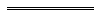 Notes1	This is a compilation of the Firearms Regulations 1974 and includes the amendments made by the other written laws referred to in the following table.  The table also contains information about any reprint.Compilation table2	The Firearms Amendment Regulations 1996 r. 9(2) reads as follows:“	(2)	The notation “PR” endorsed on a licence or permit before the commencement of this regulation is to be regarded as if it were the notation “HR”.”.Defined Terms[This is a list of terms defined and the provisions where they are defined.  The list is not part of the law.]Defined Term	Provision(s)approved	Sch. 3barrel length	Sch. 3category	2close associate	6C(2)commissioned officer	25(5)face	Sch. 4 cl. 1(6)fee	2Form	2locking point	Sch. 4 cl. 4(8)major firearm part	18(1a)police district	25(5)prescribed person	6F(1)relevant financial interest	6C(1)relevant position	6C(1)relevant power	6C(1)reloaded ammunition	16(2)revolving rifle	26B(1)set	24(1)swinging edge	Sch. 4 cl. 4(8)NotationRestriction, limitation or conditionCPClub purposes only.AUApproved Club activities only.RRRifle range use only.HRHandgun range use only.APFor use as approved only.SKHeld in safe keeping.Firearms generally1.	The firearm loaded with a primed cartridge case, fully cocked and with the safety catch or safety notch, if any, disengaged, shall not operate in such a way as to discharge the primed cartridge case when — 	(a)	it is held with the barrel vertical and dropped thrice, being re-cocked after each drop, from a height of not more than 45 centimetres butt first onto a rubber mat 25 millimetres thick having a durometer reading of 70 or more and which is backed by a steel sheet;	(b)	it is struck by a hammer with a rubber head weighing 600 g and having a durometer reading of 70 or more and a 100 g wooden handle which is held at the end of the handle with the head 30 centimetres above the place to be struck and allowed to fall under its own weight once at various distances along the length of the firearm with a maximum of 6 times with no pressure being exerted on the trigger and with the firearm being re-cocked after each blow;	(c)	if having an exposed hammer or exposed hammers or if having a bolt action each hammer or bolt tail is struck once by a hammer with a rubber head weighing 600 g and having a durometer reading of 70 or more and a 100 g wooden handle which is held at the end of the handle with the head 30 centimetres above the place to be struck and allowed to fall under its own weight;	(d)	if having an exposed hammer or cocking device or exposed hammers or cocking devices each hammer or cocking device is moved back towards the cocking position 3 times and immediately prior to the sear engaging the bent or bents in the fully cocked position and with no pressure being applied to the trigger the hammer or cocking device is released 3 times and allowed to travel forward under the pressure of the spring.2.	(1)	The trigger mechanism is not to operate when a force of 1 kilogram is exerted on the central point of the trigger in the direction in which the trigger operates except, in the case of a firearm designed with a trigger mechanism capable of being set, when the trigger mechanism has been set.	(2)	In subparagraph (1) — 		   set means to operate a trigger, button, stud, lever, or other device so as to reduce the trigger pressure that is required to operate the trigger mechanism.3.	The firearm shall be fitted with an effective trigger guard.4.	(a)	The firearm, unless it is a hammer firearm fitted with cock mechanism or safety bent, shall be fitted with a safety device which when engaged in the “safe” position prevents operation of the trigger mechanism and which can be disengaged only by a distinct pressure of the finger or thumb.	(b)	The safety device shall clearly indicate that the firearm is in either a “safe” or “Fire” condition.ItemType of firearmFunctionsOfficer who may perform function1.Firearm described in Schedule 2Grant a permit without conditionsAny officer2.Firearm described in Schedule 2Issue a Firearm Licence without conditionsAn officer employed in the Department to carry out licensing functions in respect of firearms3.Firearm or ammunition other than a firearm of category DGrant a permit or approval, or issue a licence, without conditionsGrant a permit or approval, or issue a licence, with conditionsRefuse to grant a permit or approval, or issue a licenceAny officer holding the rank of senior sergeant or holding a commission under the Police Act 1892 section 6 and employed in the Department to carry out licensing functions in respect of firearms4.Firearm of Category DIssue a licence without conditionsIssue a licence with conditionsRefuse to issue a licenceAssistant Commissioner of Police responsible for licensing functions in respect of firearmsa firearm of category Da machine gun, or ammunition for ita hand grenadea mortar gun, or ammunition for ita bazooka gun, or ammunition for ita fully automatic firearma firearm designed to discharge tear gas, or ammunition for ita “forward venting” blank firing imitation firearmammunition the missile from which includes any high explosive, smoke, chemical, lachrymatory agent, or flechettestracer ammunitionincendiary ammunitionarmour piercing (hard steel core) ammunitionimprint free (accelerator) ammunitionfrangible ammunitionammunition the missile from which has a calibre of 20 mm or moreCalibreDescription of firearm.22 calibreArmi Jager model AP 15 semi-automatic rifle.22 calibreArmi Jager model AP 75 semi-automatic rifle.22 calibreJosef G: Landmann-Preetz model 
JGL — Automat 65 semi-automatic rifle.22 calibreSquibman Model 16 semi-automatic rifle.223 calibreRemington make, 7615P model, pump-action rifle.223 calibreVektor make, H 5 model, pump-action rifle7.62 x 39 calibreCugir pump-action (Romanian make) rifleWestern AustraliaFirearms Act 1973Western AustraliaFirearms Act 1973Western AustraliaFirearms Act 1973Application for licenceApplication for licenceApplication for licenceApplication for licenceApplication for licenceSection 1.  Type of applicationSection 1.  Type of applicationSection 1.  Type of applicationSection 1.  Type of applicationSection 1.  Type of applicationSection 1.  Type of applicationSection 1.  Type of applicationSection 1.  Type of application1.	What type of licence are you applying for?	⁯ 1. Firearms	⁮ 2. Collectors1	⁮ 3. Corporate1	⁮ 4. Dealers
	⁮ 5. Repairers	⁮ 6. Manufacturers	⁮ 7. Ammunition CollectorNote 1:	A person authorised as an agent by a business or company applying for a licence should complete Sections 2 and 3 as if that person was the applicant.1.	What type of licence are you applying for?	⁯ 1. Firearms	⁮ 2. Collectors1	⁮ 3. Corporate1	⁮ 4. Dealers
	⁮ 5. Repairers	⁮ 6. Manufacturers	⁮ 7. Ammunition CollectorNote 1:	A person authorised as an agent by a business or company applying for a licence should complete Sections 2 and 3 as if that person was the applicant.1.	What type of licence are you applying for?	⁯ 1. Firearms	⁮ 2. Collectors1	⁮ 3. Corporate1	⁮ 4. Dealers
	⁮ 5. Repairers	⁮ 6. Manufacturers	⁮ 7. Ammunition CollectorNote 1:	A person authorised as an agent by a business or company applying for a licence should complete Sections 2 and 3 as if that person was the applicant.1.	What type of licence are you applying for?	⁯ 1. Firearms	⁮ 2. Collectors1	⁮ 3. Corporate1	⁮ 4. Dealers
	⁮ 5. Repairers	⁮ 6. Manufacturers	⁮ 7. Ammunition CollectorNote 1:	A person authorised as an agent by a business or company applying for a licence should complete Sections 2 and 3 as if that person was the applicant.1.	What type of licence are you applying for?	⁯ 1. Firearms	⁮ 2. Collectors1	⁮ 3. Corporate1	⁮ 4. Dealers
	⁮ 5. Repairers	⁮ 6. Manufacturers	⁮ 7. Ammunition CollectorNote 1:	A person authorised as an agent by a business or company applying for a licence should complete Sections 2 and 3 as if that person was the applicant.1.	What type of licence are you applying for?	⁯ 1. Firearms	⁮ 2. Collectors1	⁮ 3. Corporate1	⁮ 4. Dealers
	⁮ 5. Repairers	⁮ 6. Manufacturers	⁮ 7. Ammunition CollectorNote 1:	A person authorised as an agent by a business or company applying for a licence should complete Sections 2 and 3 as if that person was the applicant.1.	What type of licence are you applying for?	⁯ 1. Firearms	⁮ 2. Collectors1	⁮ 3. Corporate1	⁮ 4. Dealers
	⁮ 5. Repairers	⁮ 6. Manufacturers	⁮ 7. Ammunition CollectorNote 1:	A person authorised as an agent by a business or company applying for a licence should complete Sections 2 and 3 as if that person was the applicant.1.	What type of licence are you applying for?	⁯ 1. Firearms	⁮ 2. Collectors1	⁮ 3. Corporate1	⁮ 4. Dealers
	⁮ 5. Repairers	⁮ 6. Manufacturers	⁮ 7. Ammunition CollectorNote 1:	A person authorised as an agent by a business or company applying for a licence should complete Sections 2 and 3 as if that person was the applicant.2.	Is this application for an original or additional licence?	⁯ Original	As part of your application you must provide your original 	firearms awareness certificate.	⁯ Additional2.	Is this application for an original or additional licence?	⁯ Original	As part of your application you must provide your original 	firearms awareness certificate.	⁯ Additional2.	Is this application for an original or additional licence?	⁯ Original	As part of your application you must provide your original 	firearms awareness certificate.	⁯ Additional2.	Is this application for an original or additional licence?	⁯ Original	As part of your application you must provide your original 	firearms awareness certificate.	⁯ Additional2.	Is this application for an original or additional licence?	⁯ Original	As part of your application you must provide your original 	firearms awareness certificate.	⁯ Additional2.	Is this application for an original or additional licence?	⁯ Original	As part of your application you must provide your original 	firearms awareness certificate.	⁯ Additional2.	Is this application for an original or additional licence?	⁯ Original	As part of your application you must provide your original 	firearms awareness certificate.	⁯ Additional2.	Is this application for an original or additional licence?	⁯ Original	As part of your application you must provide your original 	firearms awareness certificate.	⁯ AdditionalSection 2.  Details of applicantSection 2.  Details of applicantSection 2.  Details of applicantSection 2.  Details of applicantSection 2.  Details of applicantSection 2.  Details of applicantSection 2.  Details of applicantSection 2.  Details of applicant3.	Your name	Family name3.	Your name	Family name3.	Your name	Family nameAll given namesAll given namesAll given namesAll given namesAll given names4.	Residential address	Unit number/Lot number/Floor level4.	Residential address	Unit number/Lot number/Floor level4.	Residential address	Unit number/Lot number/Floor levelStreet NumberStreet NumberStreet NumberStreet NumberStreet Number	Street name	Street name	Street nameStreet type in full (e.g. Road, Avenue, Court)Street type in full (e.g. Road, Avenue, Court)Street type in full (e.g. Road, Avenue, Court)Street type in full (e.g. Road, Avenue, Court)Street type in full (e.g. Road, Avenue, Court)	Suburb/Town/Locality	Suburb/Town/Locality	Suburb/Town/LocalityStateStatePostcodePostcodePostcode5.	Is the address above your permanent residential address?	⁯ Yes	⁯ No	You cannot proceed with this application.  Please contact Police Licensing Services on 1300 171 011.5.	Is the address above your permanent residential address?	⁯ Yes	⁯ No	You cannot proceed with this application.  Please contact Police Licensing Services on 1300 171 011.5.	Is the address above your permanent residential address?	⁯ Yes	⁯ No	You cannot proceed with this application.  Please contact Police Licensing Services on 1300 171 011.5.	Is the address above your permanent residential address?	⁯ Yes	⁯ No	You cannot proceed with this application.  Please contact Police Licensing Services on 1300 171 011.5.	Is the address above your permanent residential address?	⁯ Yes	⁯ No	You cannot proceed with this application.  Please contact Police Licensing Services on 1300 171 011.5.	Is the address above your permanent residential address?	⁯ Yes	⁯ No	You cannot proceed with this application.  Please contact Police Licensing Services on 1300 171 011.5.	Is the address above your permanent residential address?	⁯ Yes	⁯ No	You cannot proceed with this application.  Please contact Police Licensing Services on 1300 171 011.5.	Is the address above your permanent residential address?	⁯ Yes	⁯ No	You cannot proceed with this application.  Please contact Police Licensing Services on 1300 171 011.6.	Is your postal address the same as your residential address?	⁯ Yes	Go to question 8.	⁯ No	Complete your postal address below.6.	Is your postal address the same as your residential address?	⁯ Yes	Go to question 8.	⁯ No	Complete your postal address below.6.	Is your postal address the same as your residential address?	⁯ Yes	Go to question 8.	⁯ No	Complete your postal address below.6.	Is your postal address the same as your residential address?	⁯ Yes	Go to question 8.	⁯ No	Complete your postal address below.6.	Is your postal address the same as your residential address?	⁯ Yes	Go to question 8.	⁯ No	Complete your postal address below.6.	Is your postal address the same as your residential address?	⁯ Yes	Go to question 8.	⁯ No	Complete your postal address below.6.	Is your postal address the same as your residential address?	⁯ Yes	Go to question 8.	⁯ No	Complete your postal address below.6.	Is your postal address the same as your residential address?	⁯ Yes	Go to question 8.	⁯ No	Complete your postal address below.7.	Postal address	Unit number/Lot number/Floor level/ 	PO Box/RMB/Locked Bag7.	Postal address	Unit number/Lot number/Floor level/ 	PO Box/RMB/Locked Bag7.	Postal address	Unit number/Lot number/Floor level/ 	PO Box/RMB/Locked BagStreet NumberStreet NumberStreet NumberStreet NumberStreet Number	Street name	Street name	Street nameStreet type in full (e.g. Road, Avenue, Court)Street type in full (e.g. Road, Avenue, Court)Street type in full (e.g. Road, Avenue, Court)Street type in full (e.g. Road, Avenue, Court)Street type in full (e.g. Road, Avenue, Court)	Suburb/Town/Locality	Suburb/Town/Locality	Suburb/Town/LocalityStateStatePostcodePostcodePostcode8.	Is the address above your permanent postal address?	⁯ Yes	⁯ No	You cannot proceed with this application.  Please contact Police Licensing Services on 1300 171 011.8.	Is the address above your permanent postal address?	⁯ Yes	⁯ No	You cannot proceed with this application.  Please contact Police Licensing Services on 1300 171 011.8.	Is the address above your permanent postal address?	⁯ Yes	⁯ No	You cannot proceed with this application.  Please contact Police Licensing Services on 1300 171 011.8.	Is the address above your permanent postal address?	⁯ Yes	⁯ No	You cannot proceed with this application.  Please contact Police Licensing Services on 1300 171 011.8.	Is the address above your permanent postal address?	⁯ Yes	⁯ No	You cannot proceed with this application.  Please contact Police Licensing Services on 1300 171 011.8.	Is the address above your permanent postal address?	⁯ Yes	⁯ No	You cannot proceed with this application.  Please contact Police Licensing Services on 1300 171 011.8.	Is the address above your permanent postal address?	⁯ Yes	⁯ No	You cannot proceed with this application.  Please contact Police Licensing Services on 1300 171 011.8.	Is the address above your permanent postal address?	⁯ Yes	⁯ No	You cannot proceed with this application.  Please contact Police Licensing Services on 1300 171 011.9.	Have you been known by any other name(s)?	⁯ Yes	Please provide the other names that you have been known by below.	⁯ No	Go to question 10.9.	Have you been known by any other name(s)?	⁯ Yes	Please provide the other names that you have been known by below.	⁯ No	Go to question 10.9.	Have you been known by any other name(s)?	⁯ Yes	Please provide the other names that you have been known by below.	⁯ No	Go to question 10.9.	Have you been known by any other name(s)?	⁯ Yes	Please provide the other names that you have been known by below.	⁯ No	Go to question 10.9.	Have you been known by any other name(s)?	⁯ Yes	Please provide the other names that you have been known by below.	⁯ No	Go to question 10.9.	Have you been known by any other name(s)?	⁯ Yes	Please provide the other names that you have been known by below.	⁯ No	Go to question 10.9.	Have you been known by any other name(s)?	⁯ Yes	Please provide the other names that you have been known by below.	⁯ No	Go to question 10.9.	Have you been known by any other name(s)?	⁯ Yes	Please provide the other names that you have been known by below.	⁯ No	Go to question 10.	Family Name	Family Name	Family NameAll given namesAll given namesAll given namesAll given namesAll given names	Family Name	Family Name	Family NameAll given namesAll given namesAll given namesAll given namesAll given names	Family Name	Family Name	Family NameAll given namesAll given namesAll given namesAll given namesAll given names10.	Have you lived at any other address during the last 2 years?	⁯ Yes	Complete details of each address below.	⁯ No	Go to question 11.10.	Have you lived at any other address during the last 2 years?	⁯ Yes	Complete details of each address below.	⁯ No	Go to question 11.10.	Have you lived at any other address during the last 2 years?	⁯ Yes	Complete details of each address below.	⁯ No	Go to question 11.10.	Have you lived at any other address during the last 2 years?	⁯ Yes	Complete details of each address below.	⁯ No	Go to question 11.10.	Have you lived at any other address during the last 2 years?	⁯ Yes	Complete details of each address below.	⁯ No	Go to question 11.10.	Have you lived at any other address during the last 2 years?	⁯ Yes	Complete details of each address below.	⁯ No	Go to question 11.10.	Have you lived at any other address during the last 2 years?	⁯ Yes	Complete details of each address below.	⁯ No	Go to question 11.10.	Have you lived at any other address during the last 2 years?	⁯ Yes	Complete details of each address below.	⁯ No	Go to question 11.	Unit number/Lot number/Floor level	Unit number/Lot number/Floor level	Unit number/Lot number/Floor levelStreet NumberStreet NumberStreet NumberStreet NumberStreet Number	Street name	Street name	Street nameStreet type in full (e.g. Road, Avenue, Court)Street type in full (e.g. Road, Avenue, Court)Street type in full (e.g. Road, Avenue, Court)Street type in full (e.g. Road, Avenue, Court)Street type in full (e.g. Road, Avenue, Court)	Suburb/Town/Locality	Suburb/Town/Locality	Suburb/Town/LocalityStateStatePostcodePostcodePostcode	Unit number/Lot number/Floor level	Unit number/Lot number/Floor level	Unit number/Lot number/Floor levelStreet NumberStreet NumberStreet NumberStreet NumberStreet Number	Street name	Street name	Street nameStreet type in full (e.g. Road, Avenue, Court)Street type in full (e.g. Road, Avenue, Court)Street type in full (e.g. Road, Avenue, Court)Street type in full (e.g. Road, Avenue, Court)Street type in full (e.g. Road, Avenue, Court)	Suburb/Town/Locality	Suburb/Town/Locality	Suburb/Town/LocalityStateStateStatePostcodePostcode11.	Details of birth	Place of birth (Suburb/Town/Locality)11.	Details of birth	Place of birth (Suburb/Town/Locality)11.	Details of birth	Place of birth (Suburb/Town/Locality)11.	Details of birth	Place of birth (Suburb/Town/Locality)11.	Details of birth	Place of birth (Suburb/Town/Locality)11.	Details of birth	Place of birth (Suburb/Town/Locality)11.	Details of birth	Place of birth (Suburb/Town/Locality)11.	Details of birth	Place of birth (Suburb/Town/Locality)	Country of birth	Country of birth	Country of birth	Country of birth	Country of birth	Country of birth	Country of birth	Country of birth	Date of birth
	NOTE: If you are under 18 years of age you may not apply for a licence.	Date of birth
	NOTE: If you are under 18 years of age you may not apply for a licence.	Date of birth
	NOTE: If you are under 18 years of age you may not apply for a licence.	Date of birth
	NOTE: If you are under 18 years of age you may not apply for a licence.	Date of birth
	NOTE: If you are under 18 years of age you may not apply for a licence.	Date of birth
	NOTE: If you are under 18 years of age you may not apply for a licence.	Date of birth
	NOTE: If you are under 18 years of age you may not apply for a licence.	Date of birth
	NOTE: If you are under 18 years of age you may not apply for a licence.12.	Have you ever lived outside WA?	⁯ Yes	Please provide details of where and when below.	⁯ No	Go to question 13.12.	Have you ever lived outside WA?	⁯ Yes	Please provide details of where and when below.	⁯ No	Go to question 13.12.	Have you ever lived outside WA?	⁯ Yes	Please provide details of where and when below.	⁯ No	Go to question 13.12.	Have you ever lived outside WA?	⁯ Yes	Please provide details of where and when below.	⁯ No	Go to question 13.12.	Have you ever lived outside WA?	⁯ Yes	Please provide details of where and when below.	⁯ No	Go to question 13.12.	Have you ever lived outside WA?	⁯ Yes	Please provide details of where and when below.	⁯ No	Go to question 13.12.	Have you ever lived outside WA?	⁯ Yes	Please provide details of where and when below.	⁯ No	Go to question 13.12.	Have you ever lived outside WA?	⁯ Yes	Please provide details of where and when below.	⁯ No	Go to question 13.13.	What is your gender?	⁯ Male	⁯ Female13.	What is your gender?	⁯ Male	⁯ Female13.	What is your gender?	⁯ Male	⁯ Female13.	What is your gender?	⁯ Male	⁯ Female13.	What is your gender?	⁯ Male	⁯ Female13.	What is your gender?	⁯ Male	⁯ Female13.	What is your gender?	⁯ Male	⁯ Female13.	What is your gender?	⁯ Male	⁯ Female14.	Do you have a WA Driver’s Licence?	⁯ Yes	Licence number⁯ No	Go to question 15.14.	Do you have a WA Driver’s Licence?	⁯ Yes	Licence number⁯ No	Go to question 15.14.	Do you have a WA Driver’s Licence?	⁯ Yes	Licence number⁯ No	Go to question 15.14.	Do you have a WA Driver’s Licence?	⁯ Yes	Licence number⁯ No	Go to question 15.14.	Do you have a WA Driver’s Licence?	⁯ Yes	Licence number⁯ No	Go to question 15.14.	Do you have a WA Driver’s Licence?	⁯ Yes	Licence number⁯ No	Go to question 15.14.	Do you have a WA Driver’s Licence?	⁯ Yes	Licence number⁯ No	Go to question 15.14.	Do you have a WA Driver’s Licence?	⁯ Yes	Licence number⁯ No	Go to question 15.15.	Contact details
	Telephone	Home

Work

Work

Work

Mobile

Mobile

Mobile

Mobile	Email address	Email address	Email address	Email address	Email address	Email address	Email address	Email addressSection 3.  History of applicantSection 3.  History of applicantSection 3.  History of applicantSection 3.  History of applicantSection 3.  History of applicantSection 3.  History of applicantSection 3.  History of applicantSection 3.  History of applicant16.	In the last 5 years have you been treated for any medical condition that could effect your fitness to hold a firearms licence or regularly used prescription medication or other drugs?	⁯ Yes	Please provide details below.	⁯ No	Go to question 17.16.	In the last 5 years have you been treated for any medical condition that could effect your fitness to hold a firearms licence or regularly used prescription medication or other drugs?	⁯ Yes	Please provide details below.	⁯ No	Go to question 17.16.	In the last 5 years have you been treated for any medical condition that could effect your fitness to hold a firearms licence or regularly used prescription medication or other drugs?	⁯ Yes	Please provide details below.	⁯ No	Go to question 17.16.	In the last 5 years have you been treated for any medical condition that could effect your fitness to hold a firearms licence or regularly used prescription medication or other drugs?	⁯ Yes	Please provide details below.	⁯ No	Go to question 17.16.	In the last 5 years have you been treated for any medical condition that could effect your fitness to hold a firearms licence or regularly used prescription medication or other drugs?	⁯ Yes	Please provide details below.	⁯ No	Go to question 17.16.	In the last 5 years have you been treated for any medical condition that could effect your fitness to hold a firearms licence or regularly used prescription medication or other drugs?	⁯ Yes	Please provide details below.	⁯ No	Go to question 17.16.	In the last 5 years have you been treated for any medical condition that could effect your fitness to hold a firearms licence or regularly used prescription medication or other drugs?	⁯ Yes	Please provide details below.	⁯ No	Go to question 17.16.	In the last 5 years have you been treated for any medical condition that could effect your fitness to hold a firearms licence or regularly used prescription medication or other drugs?	⁯ Yes	Please provide details below.	⁯ No	Go to question 17.17.	Do you have any physical or mental condition that could effect your fitness to hold a firearms licence?	⁯ Yes	Please provide details below.	⁯ No	Go to question 18.17.	Do you have any physical or mental condition that could effect your fitness to hold a firearms licence?	⁯ Yes	Please provide details below.	⁯ No	Go to question 18.17.	Do you have any physical or mental condition that could effect your fitness to hold a firearms licence?	⁯ Yes	Please provide details below.	⁯ No	Go to question 18.17.	Do you have any physical or mental condition that could effect your fitness to hold a firearms licence?	⁯ Yes	Please provide details below.	⁯ No	Go to question 18.17.	Do you have any physical or mental condition that could effect your fitness to hold a firearms licence?	⁯ Yes	Please provide details below.	⁯ No	Go to question 18.17.	Do you have any physical or mental condition that could effect your fitness to hold a firearms licence?	⁯ Yes	Please provide details below.	⁯ No	Go to question 18.17.	Do you have any physical or mental condition that could effect your fitness to hold a firearms licence?	⁯ Yes	Please provide details below.	⁯ No	Go to question 18.17.	Do you have any physical or mental condition that could effect your fitness to hold a firearms licence?	⁯ Yes	Please provide details below.	⁯ No	Go to question 18.18.	Do you have a current firearms licence under the WA Firearms Act 1973?	⁯ Yes	Firearms licence number	Expiry date	⁯ No	Go to question 19.18.	Do you have a current firearms licence under the WA Firearms Act 1973?	⁯ Yes	Firearms licence number	Expiry date	⁯ No	Go to question 19.18.	Do you have a current firearms licence under the WA Firearms Act 1973?	⁯ Yes	Firearms licence number	Expiry date	⁯ No	Go to question 19.18.	Do you have a current firearms licence under the WA Firearms Act 1973?	⁯ Yes	Firearms licence number	Expiry date	⁯ No	Go to question 19.18.	Do you have a current firearms licence under the WA Firearms Act 1973?	⁯ Yes	Firearms licence number	Expiry date	⁯ No	Go to question 19.18.	Do you have a current firearms licence under the WA Firearms Act 1973?	⁯ Yes	Firearms licence number	Expiry date	⁯ No	Go to question 19.18.	Do you have a current firearms licence under the WA Firearms Act 1973?	⁯ Yes	Firearms licence number	Expiry date	⁯ No	Go to question 19.18.	Do you have a current firearms licence under the WA Firearms Act 1973?	⁯ Yes	Firearms licence number	Expiry date	⁯ No	Go to question 19.19.	Have you previously held a firearms licence under the WA Firearms Act 1973?	⁯ Yes	Firearms licence number 	Last year held		(If not known indicate ‘unknown’.)	⁯ No	Go to question 20.19.	Have you previously held a firearms licence under the WA Firearms Act 1973?	⁯ Yes	Firearms licence number 	Last year held		(If not known indicate ‘unknown’.)	⁯ No	Go to question 20.19.	Have you previously held a firearms licence under the WA Firearms Act 1973?	⁯ Yes	Firearms licence number 	Last year held		(If not known indicate ‘unknown’.)	⁯ No	Go to question 20.19.	Have you previously held a firearms licence under the WA Firearms Act 1973?	⁯ Yes	Firearms licence number 	Last year held		(If not known indicate ‘unknown’.)	⁯ No	Go to question 20.19.	Have you previously held a firearms licence under the WA Firearms Act 1973?	⁯ Yes	Firearms licence number 	Last year held		(If not known indicate ‘unknown’.)	⁯ No	Go to question 20.19.	Have you previously held a firearms licence under the WA Firearms Act 1973?	⁯ Yes	Firearms licence number 	Last year held		(If not known indicate ‘unknown’.)	⁯ No	Go to question 20.19.	Have you previously held a firearms licence under the WA Firearms Act 1973?	⁯ Yes	Firearms licence number 	Last year held		(If not known indicate ‘unknown’.)	⁯ No	Go to question 20.19.	Have you previously held a firearms licence under the WA Firearms Act 1973?	⁯ Yes	Firearms licence number 	Last year held		(If not known indicate ‘unknown’.)	⁯ No	Go to question 20.20.	Have you ever had a firearms licence or application refused or cancelled or been disqualified from holding a firearms licence?	⁯ Yes	Please provide details including where, when and why below.	⁯ No	Go to question 21.20.	Have you ever had a firearms licence or application refused or cancelled or been disqualified from holding a firearms licence?	⁯ Yes	Please provide details including where, when and why below.	⁯ No	Go to question 21.20.	Have you ever had a firearms licence or application refused or cancelled or been disqualified from holding a firearms licence?	⁯ Yes	Please provide details including where, when and why below.	⁯ No	Go to question 21.20.	Have you ever had a firearms licence or application refused or cancelled or been disqualified from holding a firearms licence?	⁯ Yes	Please provide details including where, when and why below.	⁯ No	Go to question 21.20.	Have you ever had a firearms licence or application refused or cancelled or been disqualified from holding a firearms licence?	⁯ Yes	Please provide details including where, when and why below.	⁯ No	Go to question 21.20.	Have you ever had a firearms licence or application refused or cancelled or been disqualified from holding a firearms licence?	⁯ Yes	Please provide details including where, when and why below.	⁯ No	Go to question 21.20.	Have you ever had a firearms licence or application refused or cancelled or been disqualified from holding a firearms licence?	⁯ Yes	Please provide details including where, when and why below.	⁯ No	Go to question 21.20.	Have you ever had a firearms licence or application refused or cancelled or been disqualified from holding a firearms licence?	⁯ Yes	Please provide details including where, when and why below.	⁯ No	Go to question 21.21.	Have you ever been convicted of an offence in Australia or overseas?	⁯ Yes	Please provide details of all charges, including locations, below.	⁯ No	Go to question 22.21.	Have you ever been convicted of an offence in Australia or overseas?	⁯ Yes	Please provide details of all charges, including locations, below.	⁯ No	Go to question 22.21.	Have you ever been convicted of an offence in Australia or overseas?	⁯ Yes	Please provide details of all charges, including locations, below.	⁯ No	Go to question 22.21.	Have you ever been convicted of an offence in Australia or overseas?	⁯ Yes	Please provide details of all charges, including locations, below.	⁯ No	Go to question 22.21.	Have you ever been convicted of an offence in Australia or overseas?	⁯ Yes	Please provide details of all charges, including locations, below.	⁯ No	Go to question 22.21.	Have you ever been convicted of an offence in Australia or overseas?	⁯ Yes	Please provide details of all charges, including locations, below.	⁯ No	Go to question 22.21.	Have you ever been convicted of an offence in Australia or overseas?	⁯ Yes	Please provide details of all charges, including locations, below.	⁯ No	Go to question 22.21.	Have you ever been convicted of an offence in Australia or overseas?	⁯ Yes	Please provide details of all charges, including locations, below.	⁯ No	Go to question 22.22.	Have you ever been found guilty of an offence without a conviction being recorded in Australia or overseas?	⁯ Yes	Please provide details of all charges, including locations, below.	⁯ No	Go to question 23.22.	Have you ever been found guilty of an offence without a conviction being recorded in Australia or overseas?	⁯ Yes	Please provide details of all charges, including locations, below.	⁯ No	Go to question 23.22.	Have you ever been found guilty of an offence without a conviction being recorded in Australia or overseas?	⁯ Yes	Please provide details of all charges, including locations, below.	⁯ No	Go to question 23.22.	Have you ever been found guilty of an offence without a conviction being recorded in Australia or overseas?	⁯ Yes	Please provide details of all charges, including locations, below.	⁯ No	Go to question 23.22.	Have you ever been found guilty of an offence without a conviction being recorded in Australia or overseas?	⁯ Yes	Please provide details of all charges, including locations, below.	⁯ No	Go to question 23.22.	Have you ever been found guilty of an offence without a conviction being recorded in Australia or overseas?	⁯ Yes	Please provide details of all charges, including locations, below.	⁯ No	Go to question 23.22.	Have you ever been found guilty of an offence without a conviction being recorded in Australia or overseas?	⁯ Yes	Please provide details of all charges, including locations, below.	⁯ No	Go to question 23.22.	Have you ever been found guilty of an offence without a conviction being recorded in Australia or overseas?	⁯ Yes	Please provide details of all charges, including locations, below.	⁯ No	Go to question 23.23.	Do you have any outstanding charges against you in Australia or overseas?	⁯ Yes	Please provide details of all charges, including locations, below.	⁯ No	Go to question 24.23.	Do you have any outstanding charges against you in Australia or overseas?	⁯ Yes	Please provide details of all charges, including locations, below.	⁯ No	Go to question 24.23.	Do you have any outstanding charges against you in Australia or overseas?	⁯ Yes	Please provide details of all charges, including locations, below.	⁯ No	Go to question 24.23.	Do you have any outstanding charges against you in Australia or overseas?	⁯ Yes	Please provide details of all charges, including locations, below.	⁯ No	Go to question 24.23.	Do you have any outstanding charges against you in Australia or overseas?	⁯ Yes	Please provide details of all charges, including locations, below.	⁯ No	Go to question 24.23.	Do you have any outstanding charges against you in Australia or overseas?	⁯ Yes	Please provide details of all charges, including locations, below.	⁯ No	Go to question 24.23.	Do you have any outstanding charges against you in Australia or overseas?	⁯ Yes	Please provide details of all charges, including locations, below.	⁯ No	Go to question 24.23.	Do you have any outstanding charges against you in Australia or overseas?	⁯ Yes	Please provide details of all charges, including locations, below.	⁯ No	Go to question 24.24.	Are you currently or have you ever been bound by a Violence Restraining Order (WA) or equivalent order in Australia or overseas?	⁯ Yes	Please provide details, including locations, below.	⁯ No	Go to question 25.24.	Are you currently or have you ever been bound by a Violence Restraining Order (WA) or equivalent order in Australia or overseas?	⁯ Yes	Please provide details, including locations, below.	⁯ No	Go to question 25.24.	Are you currently or have you ever been bound by a Violence Restraining Order (WA) or equivalent order in Australia or overseas?	⁯ Yes	Please provide details, including locations, below.	⁯ No	Go to question 25.24.	Are you currently or have you ever been bound by a Violence Restraining Order (WA) or equivalent order in Australia or overseas?	⁯ Yes	Please provide details, including locations, below.	⁯ No	Go to question 25.24.	Are you currently or have you ever been bound by a Violence Restraining Order (WA) or equivalent order in Australia or overseas?	⁯ Yes	Please provide details, including locations, below.	⁯ No	Go to question 25.24.	Are you currently or have you ever been bound by a Violence Restraining Order (WA) or equivalent order in Australia or overseas?	⁯ Yes	Please provide details, including locations, below.	⁯ No	Go to question 25.24.	Are you currently or have you ever been bound by a Violence Restraining Order (WA) or equivalent order in Australia or overseas?	⁯ Yes	Please provide details, including locations, below.	⁯ No	Go to question 25.24.	Are you currently or have you ever been bound by a Violence Restraining Order (WA) or equivalent order in Australia or overseas?	⁯ Yes	Please provide details, including locations, below.	⁯ No	Go to question 25.25.	Are you applying for a licence as a business or company?	⁯ Yes	Please provide the name of the business or company below and an agents nomination form confirming that you have the authority to make the application on behalf of the business or company.	⁯ No	Business or company name	You will be contacted by WA Police to provide additional information about your business or company.25.	Are you applying for a licence as a business or company?	⁯ Yes	Please provide the name of the business or company below and an agents nomination form confirming that you have the authority to make the application on behalf of the business or company.	⁯ No	Business or company name	You will be contacted by WA Police to provide additional information about your business or company.25.	Are you applying for a licence as a business or company?	⁯ Yes	Please provide the name of the business or company below and an agents nomination form confirming that you have the authority to make the application on behalf of the business or company.	⁯ No	Business or company name	You will be contacted by WA Police to provide additional information about your business or company.25.	Are you applying for a licence as a business or company?	⁯ Yes	Please provide the name of the business or company below and an agents nomination form confirming that you have the authority to make the application on behalf of the business or company.	⁯ No	Business or company name	You will be contacted by WA Police to provide additional information about your business or company.25.	Are you applying for a licence as a business or company?	⁯ Yes	Please provide the name of the business or company below and an agents nomination form confirming that you have the authority to make the application on behalf of the business or company.	⁯ No	Business or company name	You will be contacted by WA Police to provide additional information about your business or company.25.	Are you applying for a licence as a business or company?	⁯ Yes	Please provide the name of the business or company below and an agents nomination form confirming that you have the authority to make the application on behalf of the business or company.	⁯ No	Business or company name	You will be contacted by WA Police to provide additional information about your business or company.25.	Are you applying for a licence as a business or company?	⁯ Yes	Please provide the name of the business or company below and an agents nomination form confirming that you have the authority to make the application on behalf of the business or company.	⁯ No	Business or company name	You will be contacted by WA Police to provide additional information about your business or company.25.	Are you applying for a licence as a business or company?	⁯ Yes	Please provide the name of the business or company below and an agents nomination form confirming that you have the authority to make the application on behalf of the business or company.	⁯ No	Business or company name	You will be contacted by WA Police to provide additional information about your business or company.Declaration of applicantDeclaration of applicantDeclaration of applicantDeclaration of applicantDeclaration of applicantDeclaration of applicantDeclaration of applicantDeclaration of applicantI certify that all of the information in this application and in every attachment to it is true and correct.  I know it is an offence to provide incorrect or misleading information.Disclaimer and privacy notice — Australia Post is acting as an agent for the Government of Western Australia and collects your information to identify you in accordance with requirements under Australian law.  Your details will be forwarded to the Government of Western Australia and may also be disclosed to government agencies such as Centrelink.  Subject to certain exceptions you may request access to your personal information.  If access is denied, the law says we must tell you why.DO NOT SIGN UNTIL YOU LODGE THIS FORM AT AUSTRALIA POST.Your signature must be witnessed by the Australia Post verifier.I certify that all of the information in this application and in every attachment to it is true and correct.  I know it is an offence to provide incorrect or misleading information.Disclaimer and privacy notice — Australia Post is acting as an agent for the Government of Western Australia and collects your information to identify you in accordance with requirements under Australian law.  Your details will be forwarded to the Government of Western Australia and may also be disclosed to government agencies such as Centrelink.  Subject to certain exceptions you may request access to your personal information.  If access is denied, the law says we must tell you why.DO NOT SIGN UNTIL YOU LODGE THIS FORM AT AUSTRALIA POST.Your signature must be witnessed by the Australia Post verifier.I certify that all of the information in this application and in every attachment to it is true and correct.  I know it is an offence to provide incorrect or misleading information.Disclaimer and privacy notice — Australia Post is acting as an agent for the Government of Western Australia and collects your information to identify you in accordance with requirements under Australian law.  Your details will be forwarded to the Government of Western Australia and may also be disclosed to government agencies such as Centrelink.  Subject to certain exceptions you may request access to your personal information.  If access is denied, the law says we must tell you why.DO NOT SIGN UNTIL YOU LODGE THIS FORM AT AUSTRALIA POST.Your signature must be witnessed by the Australia Post verifier.I certify that all of the information in this application and in every attachment to it is true and correct.  I know it is an offence to provide incorrect or misleading information.Disclaimer and privacy notice — Australia Post is acting as an agent for the Government of Western Australia and collects your information to identify you in accordance with requirements under Australian law.  Your details will be forwarded to the Government of Western Australia and may also be disclosed to government agencies such as Centrelink.  Subject to certain exceptions you may request access to your personal information.  If access is denied, the law says we must tell you why.DO NOT SIGN UNTIL YOU LODGE THIS FORM AT AUSTRALIA POST.Your signature must be witnessed by the Australia Post verifier.I certify that all of the information in this application and in every attachment to it is true and correct.  I know it is an offence to provide incorrect or misleading information.Disclaimer and privacy notice — Australia Post is acting as an agent for the Government of Western Australia and collects your information to identify you in accordance with requirements under Australian law.  Your details will be forwarded to the Government of Western Australia and may also be disclosed to government agencies such as Centrelink.  Subject to certain exceptions you may request access to your personal information.  If access is denied, the law says we must tell you why.DO NOT SIGN UNTIL YOU LODGE THIS FORM AT AUSTRALIA POST.Your signature must be witnessed by the Australia Post verifier.I certify that all of the information in this application and in every attachment to it is true and correct.  I know it is an offence to provide incorrect or misleading information.Disclaimer and privacy notice — Australia Post is acting as an agent for the Government of Western Australia and collects your information to identify you in accordance with requirements under Australian law.  Your details will be forwarded to the Government of Western Australia and may also be disclosed to government agencies such as Centrelink.  Subject to certain exceptions you may request access to your personal information.  If access is denied, the law says we must tell you why.DO NOT SIGN UNTIL YOU LODGE THIS FORM AT AUSTRALIA POST.Your signature must be witnessed by the Australia Post verifier.I certify that all of the information in this application and in every attachment to it is true and correct.  I know it is an offence to provide incorrect or misleading information.Disclaimer and privacy notice — Australia Post is acting as an agent for the Government of Western Australia and collects your information to identify you in accordance with requirements under Australian law.  Your details will be forwarded to the Government of Western Australia and may also be disclosed to government agencies such as Centrelink.  Subject to certain exceptions you may request access to your personal information.  If access is denied, the law says we must tell you why.DO NOT SIGN UNTIL YOU LODGE THIS FORM AT AUSTRALIA POST.Your signature must be witnessed by the Australia Post verifier.I certify that all of the information in this application and in every attachment to it is true and correct.  I know it is an offence to provide incorrect or misleading information.Disclaimer and privacy notice — Australia Post is acting as an agent for the Government of Western Australia and collects your information to identify you in accordance with requirements under Australian law.  Your details will be forwarded to the Government of Western Australia and may also be disclosed to government agencies such as Centrelink.  Subject to certain exceptions you may request access to your personal information.  If access is denied, the law says we must tell you why.DO NOT SIGN UNTIL YOU LODGE THIS FORM AT AUSTRALIA POST.Your signature must be witnessed by the Australia Post verifier.Applicant’s signatureDateApplicant’s signatureDateApplicant’s signatureDateApplicant’s signatureDateApplicant’s signatureDateApplicant’s signatureDateApplicant’s signatureDateApplicant’s signatureDateAustralia Post use onlyAustralia Post use onlyAustralia Post use onlyAustralia Post use onlyAustralia Post use onlyAustralia Post use onlyAustralia Post use onlyAustralia Post use onlyI confirm that I have sighted original documentation that verifies the applicant’s identity and that the applicant has provided the required documents.Verifier’s nameVerifier’s signatureDateWork Centre CodeCommentsI confirm that I have sighted original documentation that verifies the applicant’s identity and that the applicant has provided the required documents.Verifier’s nameVerifier’s signatureDateWork Centre CodeCommentsI confirm that I have sighted original documentation that verifies the applicant’s identity and that the applicant has provided the required documents.Verifier’s nameVerifier’s signatureDateWork Centre CodeCommentsI confirm that I have sighted original documentation that verifies the applicant’s identity and that the applicant has provided the required documents.Verifier’s nameVerifier’s signatureDateWork Centre CodeCommentsI confirm that I have sighted original documentation that verifies the applicant’s identity and that the applicant has provided the required documents.Verifier’s nameVerifier’s signatureDateWork Centre CodeCommentsI confirm that I have sighted original documentation that verifies the applicant’s identity and that the applicant has provided the required documents.Verifier’s nameVerifier’s signatureDateWork Centre CodeCommentsI confirm that I have sighted original documentation that verifies the applicant’s identity and that the applicant has provided the required documents.Verifier’s nameVerifier’s signatureDateWork Centre CodeCommentsI confirm that I have sighted original documentation that verifies the applicant’s identity and that the applicant has provided the required documents.Verifier’s nameVerifier’s signatureDateWork Centre CodeCommentsYou must complete Sections 5 and 6 if your application includes the licensing of a firearm.You must complete Sections 5 and 6 if your application includes the licensing of a firearm.You must complete Sections 5 and 6 if your application includes the licensing of a firearm.You must complete Sections 5 and 6 if your application includes the licensing of a firearm.You must complete Sections 5 and 6 if your application includes the licensing of a firearm.You must complete Sections 5 and 6 if your application includes the licensing of a firearm.You must complete Sections 5 and 6 if your application includes the licensing of a firearm.You must complete Sections 5 and 6 if your application includes the licensing of a firearm.Section 5.  Firearms included in applicationSection 5.  Firearms included in applicationSection 5.  Firearms included in applicationSection 5.  Firearms included in applicationSection 5.  Firearms included in applicationSection 5.  Firearms included in applicationSection 5.  Firearms included in applicationSection 5.  Firearms included in application26.	How many firearms are you applying to licence in this application?	Please attach a firearm serviceability certificate for each firearm to which this application relates.	If you are applying to licence 1 to 5 firearms in this application complete questions 27 to 34 for each firearm.	If you are applying to licence more than 5 firearms in this application complete questions 27 to 34 for 5 of the firearms.  WA Police will contact you regarding the other firearms.26.	How many firearms are you applying to licence in this application?	Please attach a firearm serviceability certificate for each firearm to which this application relates.	If you are applying to licence 1 to 5 firearms in this application complete questions 27 to 34 for each firearm.	If you are applying to licence more than 5 firearms in this application complete questions 27 to 34 for 5 of the firearms.  WA Police will contact you regarding the other firearms.26.	How many firearms are you applying to licence in this application?	Please attach a firearm serviceability certificate for each firearm to which this application relates.	If you are applying to licence 1 to 5 firearms in this application complete questions 27 to 34 for each firearm.	If you are applying to licence more than 5 firearms in this application complete questions 27 to 34 for 5 of the firearms.  WA Police will contact you regarding the other firearms.26.	How many firearms are you applying to licence in this application?	Please attach a firearm serviceability certificate for each firearm to which this application relates.	If you are applying to licence 1 to 5 firearms in this application complete questions 27 to 34 for each firearm.	If you are applying to licence more than 5 firearms in this application complete questions 27 to 34 for 5 of the firearms.  WA Police will contact you regarding the other firearms.26.	How many firearms are you applying to licence in this application?	Please attach a firearm serviceability certificate for each firearm to which this application relates.	If you are applying to licence 1 to 5 firearms in this application complete questions 27 to 34 for each firearm.	If you are applying to licence more than 5 firearms in this application complete questions 27 to 34 for 5 of the firearms.  WA Police will contact you regarding the other firearms.26.	How many firearms are you applying to licence in this application?	Please attach a firearm serviceability certificate for each firearm to which this application relates.	If you are applying to licence 1 to 5 firearms in this application complete questions 27 to 34 for each firearm.	If you are applying to licence more than 5 firearms in this application complete questions 27 to 34 for 5 of the firearms.  WA Police will contact you regarding the other firearms.26.	How many firearms are you applying to licence in this application?	Please attach a firearm serviceability certificate for each firearm to which this application relates.	If you are applying to licence 1 to 5 firearms in this application complete questions 27 to 34 for each firearm.	If you are applying to licence more than 5 firearms in this application complete questions 27 to 34 for 5 of the firearms.  WA Police will contact you regarding the other firearms.26.	How many firearms are you applying to licence in this application?	Please attach a firearm serviceability certificate for each firearm to which this application relates.	If you are applying to licence 1 to 5 firearms in this application complete questions 27 to 34 for each firearm.	If you are applying to licence more than 5 firearms in this application complete questions 27 to 34 for 5 of the firearms.  WA Police will contact you regarding the other firearms.27.	What category of firearm are you applying to licence in this application? (The category can be found on the firearm serviceability certificate.)	⁯ A or B	You cannot use this application to apply for firearms in any category other than A or B.  A separate application should be completed for firearms in categories other than A or B.	⁯ C	You cannot use this application to apply for firearms in any category other than C.  A separate application should be completed for firearms in categories other than C.	⁯ E	You cannot use this application to apply for firearms in any category other than E.  A separate application should be completed for firearms in categories other than E.	⁯ H	You cannot use this application to apply for firearms in any category other than H.  A separate application should be completed for firearms in categories other than H.27.	What category of firearm are you applying to licence in this application? (The category can be found on the firearm serviceability certificate.)	⁯ A or B	You cannot use this application to apply for firearms in any category other than A or B.  A separate application should be completed for firearms in categories other than A or B.	⁯ C	You cannot use this application to apply for firearms in any category other than C.  A separate application should be completed for firearms in categories other than C.	⁯ E	You cannot use this application to apply for firearms in any category other than E.  A separate application should be completed for firearms in categories other than E.	⁯ H	You cannot use this application to apply for firearms in any category other than H.  A separate application should be completed for firearms in categories other than H.27.	What category of firearm are you applying to licence in this application? (The category can be found on the firearm serviceability certificate.)	⁯ A or B	You cannot use this application to apply for firearms in any category other than A or B.  A separate application should be completed for firearms in categories other than A or B.	⁯ C	You cannot use this application to apply for firearms in any category other than C.  A separate application should be completed for firearms in categories other than C.	⁯ E	You cannot use this application to apply for firearms in any category other than E.  A separate application should be completed for firearms in categories other than E.	⁯ H	You cannot use this application to apply for firearms in any category other than H.  A separate application should be completed for firearms in categories other than H.27.	What category of firearm are you applying to licence in this application? (The category can be found on the firearm serviceability certificate.)	⁯ A or B	You cannot use this application to apply for firearms in any category other than A or B.  A separate application should be completed for firearms in categories other than A or B.	⁯ C	You cannot use this application to apply for firearms in any category other than C.  A separate application should be completed for firearms in categories other than C.	⁯ E	You cannot use this application to apply for firearms in any category other than E.  A separate application should be completed for firearms in categories other than E.	⁯ H	You cannot use this application to apply for firearms in any category other than H.  A separate application should be completed for firearms in categories other than H.27.	What category of firearm are you applying to licence in this application? (The category can be found on the firearm serviceability certificate.)	⁯ A or B	You cannot use this application to apply for firearms in any category other than A or B.  A separate application should be completed for firearms in categories other than A or B.	⁯ C	You cannot use this application to apply for firearms in any category other than C.  A separate application should be completed for firearms in categories other than C.	⁯ E	You cannot use this application to apply for firearms in any category other than E.  A separate application should be completed for firearms in categories other than E.	⁯ H	You cannot use this application to apply for firearms in any category other than H.  A separate application should be completed for firearms in categories other than H.27.	What category of firearm are you applying to licence in this application? (The category can be found on the firearm serviceability certificate.)	⁯ A or B	You cannot use this application to apply for firearms in any category other than A or B.  A separate application should be completed for firearms in categories other than A or B.	⁯ C	You cannot use this application to apply for firearms in any category other than C.  A separate application should be completed for firearms in categories other than C.	⁯ E	You cannot use this application to apply for firearms in any category other than E.  A separate application should be completed for firearms in categories other than E.	⁯ H	You cannot use this application to apply for firearms in any category other than H.  A separate application should be completed for firearms in categories other than H.27.	What category of firearm are you applying to licence in this application? (The category can be found on the firearm serviceability certificate.)	⁯ A or B	You cannot use this application to apply for firearms in any category other than A or B.  A separate application should be completed for firearms in categories other than A or B.	⁯ C	You cannot use this application to apply for firearms in any category other than C.  A separate application should be completed for firearms in categories other than C.	⁯ E	You cannot use this application to apply for firearms in any category other than E.  A separate application should be completed for firearms in categories other than E.	⁯ H	You cannot use this application to apply for firearms in any category other than H.  A separate application should be completed for firearms in categories other than H.27.	What category of firearm are you applying to licence in this application? (The category can be found on the firearm serviceability certificate.)	⁯ A or B	You cannot use this application to apply for firearms in any category other than A or B.  A separate application should be completed for firearms in categories other than A or B.	⁯ C	You cannot use this application to apply for firearms in any category other than C.  A separate application should be completed for firearms in categories other than C.	⁯ E	You cannot use this application to apply for firearms in any category other than E.  A separate application should be completed for firearms in categories other than E.	⁯ H	You cannot use this application to apply for firearms in any category other than H.  A separate application should be completed for firearms in categories other than H.28.	What is the firearm serviceability certificate number for the firearm?28.	What is the firearm serviceability certificate number for the firearm?28.	What is the firearm serviceability certificate number for the firearm?28.	What is the firearm serviceability certificate number for the firearm?28.	What is the firearm serviceability certificate number for the firearm?28.	What is the firearm serviceability certificate number for the firearm?28.	What is the firearm serviceability certificate number for the firearm?28.	What is the firearm serviceability certificate number for the firearm?29.	What is the most relevant reason for applying for a licence for this firearm?	⁯ Club use	You must provide a club support letter confirming that you are a member of an approved shooting club or association.	⁯ Recreational/Hunt/Shoot	You must provide evidence that you have written permission from a landowner to hunt or shoot on his or her land.29.	What is the most relevant reason for applying for a licence for this firearm?	⁯ Club use	You must provide a club support letter confirming that you are a member of an approved shooting club or association.	⁯ Recreational/Hunt/Shoot	You must provide evidence that you have written permission from a landowner to hunt or shoot on his or her land.29.	What is the most relevant reason for applying for a licence for this firearm?	⁯ Club use	You must provide a club support letter confirming that you are a member of an approved shooting club or association.	⁯ Recreational/Hunt/Shoot	You must provide evidence that you have written permission from a landowner to hunt or shoot on his or her land.29.	What is the most relevant reason for applying for a licence for this firearm?	⁯ Club use	You must provide a club support letter confirming that you are a member of an approved shooting club or association.	⁯ Recreational/Hunt/Shoot	You must provide evidence that you have written permission from a landowner to hunt or shoot on his or her land.29.	What is the most relevant reason for applying for a licence for this firearm?	⁯ Club use	You must provide a club support letter confirming that you are a member of an approved shooting club or association.	⁯ Recreational/Hunt/Shoot	You must provide evidence that you have written permission from a landowner to hunt or shoot on his or her land.29.	What is the most relevant reason for applying for a licence for this firearm?	⁯ Club use	You must provide a club support letter confirming that you are a member of an approved shooting club or association.	⁯ Recreational/Hunt/Shoot	You must provide evidence that you have written permission from a landowner to hunt or shoot on his or her land.29.	What is the most relevant reason for applying for a licence for this firearm?	⁯ Club use	You must provide a club support letter confirming that you are a member of an approved shooting club or association.	⁯ Recreational/Hunt/Shoot	You must provide evidence that you have written permission from a landowner to hunt or shoot on his or her land.29.	What is the most relevant reason for applying for a licence for this firearm?	⁯ Club use	You must provide a club support letter confirming that you are a member of an approved shooting club or association.	⁯ Recreational/Hunt/Shoot	You must provide evidence that you have written permission from a landowner to hunt or shoot on his or her land.	⁯ Occupational use — 	Primary producer	⁯ Occupational use — 	Primary producerYou must provide evidence confirming that you are the owner of land on which the firearm will be used.You must provide evidence confirming that you are the owner of land on which the firearm will be used.You must provide evidence confirming that you are the owner of land on which the firearm will be used.You must provide evidence confirming that you are the owner of land on which the firearm will be used.You must provide evidence confirming that you are the owner of land on which the firearm will be used.You must provide evidence confirming that you are the owner of land on which the firearm will be used.⁯ Occupational use — Nominee of primary producer⁯ Occupational use — Nominee of primary producerYou must provide evidence confirming that you have permission of the primary producer to use the firearm on land owned by the primary producer.You must provide evidence confirming that you have permission of the primary producer to use the firearm on land owned by the primary producer.You must provide evidence confirming that you have permission of the primary producer to use the firearm on land owned by the primary producer.You must provide evidence confirming that you have permission of the primary producer to use the firearm on land owned by the primary producer.You must provide evidence confirming that you have permission of the primary producer to use the firearm on land owned by the primary producer.You must provide evidence confirming that you have permission of the primary producer to use the firearm on land owned by the primary producer.⁯ Occupational use — Other⁯ Occupational use — OtherYou must provide an occupational support document.You must provide an occupational support document.You must provide an occupational support document.You must provide an occupational support document.You must provide an occupational support document.You must provide an occupational support document.	⁯ Collector	What is the reason for applying for a licence for this firearm?⁯ Significant commemorative value⁯ Significant historical value⁯ Significant heirloom value⁯ Significant thematic valuePlease provide further details about your selected reason in support of your application below.Is the firearm a handgun?⁯ Yes	Was the handgun manufactured after 1946?	⁯ Yes	Are you a student of arms?⁯ Yes⁯ No⁯ No	Please provide further details about the firearm below.	⁯ Other use	Please provide details of the other use below.	⁯ Collector	What is the reason for applying for a licence for this firearm?⁯ Significant commemorative value⁯ Significant historical value⁯ Significant heirloom value⁯ Significant thematic valuePlease provide further details about your selected reason in support of your application below.Is the firearm a handgun?⁯ Yes	Was the handgun manufactured after 1946?	⁯ Yes	Are you a student of arms?⁯ Yes⁯ No⁯ No	Please provide further details about the firearm below.	⁯ Other use	Please provide details of the other use below.	⁯ Collector	What is the reason for applying for a licence for this firearm?⁯ Significant commemorative value⁯ Significant historical value⁯ Significant heirloom value⁯ Significant thematic valuePlease provide further details about your selected reason in support of your application below.Is the firearm a handgun?⁯ Yes	Was the handgun manufactured after 1946?	⁯ Yes	Are you a student of arms?⁯ Yes⁯ No⁯ No	Please provide further details about the firearm below.	⁯ Other use	Please provide details of the other use below.	⁯ Collector	What is the reason for applying for a licence for this firearm?⁯ Significant commemorative value⁯ Significant historical value⁯ Significant heirloom value⁯ Significant thematic valuePlease provide further details about your selected reason in support of your application below.Is the firearm a handgun?⁯ Yes	Was the handgun manufactured after 1946?	⁯ Yes	Are you a student of arms?⁯ Yes⁯ No⁯ No	Please provide further details about the firearm below.	⁯ Other use	Please provide details of the other use below.	⁯ Collector	What is the reason for applying for a licence for this firearm?⁯ Significant commemorative value⁯ Significant historical value⁯ Significant heirloom value⁯ Significant thematic valuePlease provide further details about your selected reason in support of your application below.Is the firearm a handgun?⁯ Yes	Was the handgun manufactured after 1946?	⁯ Yes	Are you a student of arms?⁯ Yes⁯ No⁯ No	Please provide further details about the firearm below.	⁯ Other use	Please provide details of the other use below.	⁯ Collector	What is the reason for applying for a licence for this firearm?⁯ Significant commemorative value⁯ Significant historical value⁯ Significant heirloom value⁯ Significant thematic valuePlease provide further details about your selected reason in support of your application below.Is the firearm a handgun?⁯ Yes	Was the handgun manufactured after 1946?	⁯ Yes	Are you a student of arms?⁯ Yes⁯ No⁯ No	Please provide further details about the firearm below.	⁯ Other use	Please provide details of the other use below.	⁯ Collector	What is the reason for applying for a licence for this firearm?⁯ Significant commemorative value⁯ Significant historical value⁯ Significant heirloom value⁯ Significant thematic valuePlease provide further details about your selected reason in support of your application below.Is the firearm a handgun?⁯ Yes	Was the handgun manufactured after 1946?	⁯ Yes	Are you a student of arms?⁯ Yes⁯ No⁯ No	Please provide further details about the firearm below.	⁯ Other use	Please provide details of the other use below.	⁯ Collector	What is the reason for applying for a licence for this firearm?⁯ Significant commemorative value⁯ Significant historical value⁯ Significant heirloom value⁯ Significant thematic valuePlease provide further details about your selected reason in support of your application below.Is the firearm a handgun?⁯ Yes	Was the handgun manufactured after 1946?	⁯ Yes	Are you a student of arms?⁯ Yes⁯ No⁯ No	Please provide further details about the firearm below.	⁯ Other use	Please provide details of the other use below.30.	What is your need for this firearm?	Please provide information relating to your need for this particular firearm below.30.	What is your need for this firearm?	Please provide information relating to your need for this particular firearm below.30.	What is your need for this firearm?	Please provide information relating to your need for this particular firearm below.30.	What is your need for this firearm?	Please provide information relating to your need for this particular firearm below.30.	What is your need for this firearm?	Please provide information relating to your need for this particular firearm below.30.	What is your need for this firearm?	Please provide information relating to your need for this particular firearm below.30.	What is your need for this firearm?	Please provide information relating to your need for this particular firearm below.30.	What is your need for this firearm?	Please provide information relating to your need for this particular firearm below.31.	Are you applying to be the sole licensee for this firearm?	⁯ Yes	Go to question 32.	⁯ No	Please select the option below that describes you.	⁯ Primary owner	Please provide the name of the co-user and licence number of the co-user (if known).	Family name	Given names	Licence number31.	Are you applying to be the sole licensee for this firearm?	⁯ Yes	Go to question 32.	⁯ No	Please select the option below that describes you.	⁯ Primary owner	Please provide the name of the co-user and licence number of the co-user (if known).	Family name	Given names	Licence number31.	Are you applying to be the sole licensee for this firearm?	⁯ Yes	Go to question 32.	⁯ No	Please select the option below that describes you.	⁯ Primary owner	Please provide the name of the co-user and licence number of the co-user (if known).	Family name	Given names	Licence number31.	Are you applying to be the sole licensee for this firearm?	⁯ Yes	Go to question 32.	⁯ No	Please select the option below that describes you.	⁯ Primary owner	Please provide the name of the co-user and licence number of the co-user (if known).	Family name	Given names	Licence number31.	Are you applying to be the sole licensee for this firearm?	⁯ Yes	Go to question 32.	⁯ No	Please select the option below that describes you.	⁯ Primary owner	Please provide the name of the co-user and licence number of the co-user (if known).	Family name	Given names	Licence number31.	Are you applying to be the sole licensee for this firearm?	⁯ Yes	Go to question 32.	⁯ No	Please select the option below that describes you.	⁯ Primary owner	Please provide the name of the co-user and licence number of the co-user (if known).	Family name	Given names	Licence number31.	Are you applying to be the sole licensee for this firearm?	⁯ Yes	Go to question 32.	⁯ No	Please select the option below that describes you.	⁯ Primary owner	Please provide the name of the co-user and licence number of the co-user (if known).	Family name	Given names	Licence number31.	Are you applying to be the sole licensee for this firearm?	⁯ Yes	Go to question 32.	⁯ No	Please select the option below that describes you.	⁯ Primary owner	Please provide the name of the co-user and licence number of the co-user (if known).	Family name	Given names	Licence number⁯ Co-user	Please provide the name of the primary owner and the licence number of the primary owner (if known).	Family name	Given names	Licence number⁯ Co-user	Please provide the name of the primary owner and the licence number of the primary owner (if known).	Family name	Given names	Licence number⁯ Co-user	Please provide the name of the primary owner and the licence number of the primary owner (if known).	Family name	Given names	Licence number⁯ Co-user	Please provide the name of the primary owner and the licence number of the primary owner (if known).	Family name	Given names	Licence number⁯ Co-user	Please provide the name of the primary owner and the licence number of the primary owner (if known).	Family name	Given names	Licence number⁯ Co-user	Please provide the name of the primary owner and the licence number of the primary owner (if known).	Family name	Given names	Licence number⁯ Co-user	Please provide the name of the primary owner and the licence number of the primary owner (if known).	Family name	Given names	Licence number⁯ Co-user	Please provide the name of the primary owner and the licence number of the primary owner (if known).	Family name	Given names	Licence number	⁯ Club armourer	Please provide the name of the club or association for which you are the armourer.  You must provide a club support letter that nominates you as the club armourer.	Name of club or association	⁯ Club armourer	Please provide the name of the club or association for which you are the armourer.  You must provide a club support letter that nominates you as the club armourer.	Name of club or association	⁯ Club armourer	Please provide the name of the club or association for which you are the armourer.  You must provide a club support letter that nominates you as the club armourer.	Name of club or association	⁯ Club armourer	Please provide the name of the club or association for which you are the armourer.  You must provide a club support letter that nominates you as the club armourer.	Name of club or association	⁯ Club armourer	Please provide the name of the club or association for which you are the armourer.  You must provide a club support letter that nominates you as the club armourer.	Name of club or association	⁯ Club armourer	Please provide the name of the club or association for which you are the armourer.  You must provide a club support letter that nominates you as the club armourer.	Name of club or association	⁯ Club armourer	Please provide the name of the club or association for which you are the armourer.  You must provide a club support letter that nominates you as the club armourer.	Name of club or association	⁯ Club armourer	Please provide the name of the club or association for which you are the armourer.  You must provide a club support letter that nominates you as the club armourer.	Name of club or association32.	How do you intend to obtain this firearm?	⁯ Purchase from dealer	⁯ Private sale	⁯ Co-use with owner	⁯ Transferred ownership	⁯ Club owned32.	How do you intend to obtain this firearm?	⁯ Purchase from dealer	⁯ Private sale	⁯ Co-use with owner	⁯ Transferred ownership	⁯ Club owned32.	How do you intend to obtain this firearm?	⁯ Purchase from dealer	⁯ Private sale	⁯ Co-use with owner	⁯ Transferred ownership	⁯ Club owned32.	How do you intend to obtain this firearm?	⁯ Purchase from dealer	⁯ Private sale	⁯ Co-use with owner	⁯ Transferred ownership	⁯ Club owned32.	How do you intend to obtain this firearm?	⁯ Purchase from dealer	⁯ Private sale	⁯ Co-use with owner	⁯ Transferred ownership	⁯ Club owned32.	How do you intend to obtain this firearm?	⁯ Purchase from dealer	⁯ Private sale	⁯ Co-use with owner	⁯ Transferred ownership	⁯ Club owned32.	How do you intend to obtain this firearm?	⁯ Purchase from dealer	⁯ Private sale	⁯ Co-use with owner	⁯ Transferred ownership	⁯ Club owned32.	How do you intend to obtain this firearm?	⁯ Purchase from dealer	⁯ Private sale	⁯ Co-use with owner	⁯ Transferred ownership	⁯ Club owned33.	Is this firearm currently licensed in WA?	⁯ Yes	Please provide the current licence number.	⁯ No	Please indicate which of the following best describes this firearm.	⁯ Imported from outside Australia	⁯ Interstate transfer	⁯ Currently unlicensed	⁯ Other	Please provide details below.33.	Is this firearm currently licensed in WA?	⁯ Yes	Please provide the current licence number.	⁯ No	Please indicate which of the following best describes this firearm.	⁯ Imported from outside Australia	⁯ Interstate transfer	⁯ Currently unlicensed	⁯ Other	Please provide details below.33.	Is this firearm currently licensed in WA?	⁯ Yes	Please provide the current licence number.	⁯ No	Please indicate which of the following best describes this firearm.	⁯ Imported from outside Australia	⁯ Interstate transfer	⁯ Currently unlicensed	⁯ Other	Please provide details below.33.	Is this firearm currently licensed in WA?	⁯ Yes	Please provide the current licence number.	⁯ No	Please indicate which of the following best describes this firearm.	⁯ Imported from outside Australia	⁯ Interstate transfer	⁯ Currently unlicensed	⁯ Other	Please provide details below.33.	Is this firearm currently licensed in WA?	⁯ Yes	Please provide the current licence number.	⁯ No	Please indicate which of the following best describes this firearm.	⁯ Imported from outside Australia	⁯ Interstate transfer	⁯ Currently unlicensed	⁯ Other	Please provide details below.33.	Is this firearm currently licensed in WA?	⁯ Yes	Please provide the current licence number.	⁯ No	Please indicate which of the following best describes this firearm.	⁯ Imported from outside Australia	⁯ Interstate transfer	⁯ Currently unlicensed	⁯ Other	Please provide details below.33.	Is this firearm currently licensed in WA?	⁯ Yes	Please provide the current licence number.	⁯ No	Please indicate which of the following best describes this firearm.	⁯ Imported from outside Australia	⁯ Interstate transfer	⁯ Currently unlicensed	⁯ Other	Please provide details below.33.	Is this firearm currently licensed in WA?	⁯ Yes	Please provide the current licence number.	⁯ No	Please indicate which of the following best describes this firearm.	⁯ Imported from outside Australia	⁯ Interstate transfer	⁯ Currently unlicensed	⁯ Other	Please provide details below.Section 6. Storage arrangements for this firearmSection 6. Storage arrangements for this firearmSection 6. Storage arrangements for this firearmSection 6. Storage arrangements for this firearmSection 6. Storage arrangements for this firearmSection 6. Storage arrangements for this firearmSection 6. Storage arrangements for this firearmSection 6. Storage arrangements for this firearm34.	Is this application for an original licence?	⁯ Yes	If your application is successful you will be asked to provide a statutory declaration relating to your storage arrangements for the firearm.	⁯ No	Are your storage arrangements sufficient to store the firearms and ammunition for which you already have a licence and this firearm?	⁯ Yes	Please complete the details of storage arrangements below.	⁯ No	You cannot proceed with this application.  Please contact Police Licensing Services on 1300 171 011.34.	Is this application for an original licence?	⁯ Yes	If your application is successful you will be asked to provide a statutory declaration relating to your storage arrangements for the firearm.	⁯ No	Are your storage arrangements sufficient to store the firearms and ammunition for which you already have a licence and this firearm?	⁯ Yes	Please complete the details of storage arrangements below.	⁯ No	You cannot proceed with this application.  Please contact Police Licensing Services on 1300 171 011.34.	Is this application for an original licence?	⁯ Yes	If your application is successful you will be asked to provide a statutory declaration relating to your storage arrangements for the firearm.	⁯ No	Are your storage arrangements sufficient to store the firearms and ammunition for which you already have a licence and this firearm?	⁯ Yes	Please complete the details of storage arrangements below.	⁯ No	You cannot proceed with this application.  Please contact Police Licensing Services on 1300 171 011.34.	Is this application for an original licence?	⁯ Yes	If your application is successful you will be asked to provide a statutory declaration relating to your storage arrangements for the firearm.	⁯ No	Are your storage arrangements sufficient to store the firearms and ammunition for which you already have a licence and this firearm?	⁯ Yes	Please complete the details of storage arrangements below.	⁯ No	You cannot proceed with this application.  Please contact Police Licensing Services on 1300 171 011.34.	Is this application for an original licence?	⁯ Yes	If your application is successful you will be asked to provide a statutory declaration relating to your storage arrangements for the firearm.	⁯ No	Are your storage arrangements sufficient to store the firearms and ammunition for which you already have a licence and this firearm?	⁯ Yes	Please complete the details of storage arrangements below.	⁯ No	You cannot proceed with this application.  Please contact Police Licensing Services on 1300 171 011.34.	Is this application for an original licence?	⁯ Yes	If your application is successful you will be asked to provide a statutory declaration relating to your storage arrangements for the firearm.	⁯ No	Are your storage arrangements sufficient to store the firearms and ammunition for which you already have a licence and this firearm?	⁯ Yes	Please complete the details of storage arrangements below.	⁯ No	You cannot proceed with this application.  Please contact Police Licensing Services on 1300 171 011.34.	Is this application for an original licence?	⁯ Yes	If your application is successful you will be asked to provide a statutory declaration relating to your storage arrangements for the firearm.	⁯ No	Are your storage arrangements sufficient to store the firearms and ammunition for which you already have a licence and this firearm?	⁯ Yes	Please complete the details of storage arrangements below.	⁯ No	You cannot proceed with this application.  Please contact Police Licensing Services on 1300 171 011.34.	Is this application for an original licence?	⁯ Yes	If your application is successful you will be asked to provide a statutory declaration relating to your storage arrangements for the firearm.	⁯ No	Are your storage arrangements sufficient to store the firearms and ammunition for which you already have a licence and this firearm?	⁯ Yes	Please complete the details of storage arrangements below.	⁯ No	You cannot proceed with this application.  Please contact Police Licensing Services on 1300 171 011.Details of storage arrangements for current firearmsMy storage arrangements comply with the Firearms Act 1973 and the Firearms Regulations 1974.  I have the following — 	⁯ 	A lockable cabinet or container that meets the minimum specification set out in the Firearms Regulations 1974 Schedule 4.	⁯ 	Other storage facilities described below.Details of storage arrangements for current firearmsMy storage arrangements comply with the Firearms Act 1973 and the Firearms Regulations 1974.  I have the following — 	⁯ 	A lockable cabinet or container that meets the minimum specification set out in the Firearms Regulations 1974 Schedule 4.	⁯ 	Other storage facilities described below.Details of storage arrangements for current firearmsMy storage arrangements comply with the Firearms Act 1973 and the Firearms Regulations 1974.  I have the following — 	⁯ 	A lockable cabinet or container that meets the minimum specification set out in the Firearms Regulations 1974 Schedule 4.	⁯ 	Other storage facilities described below.Details of storage arrangements for current firearmsMy storage arrangements comply with the Firearms Act 1973 and the Firearms Regulations 1974.  I have the following — 	⁯ 	A lockable cabinet or container that meets the minimum specification set out in the Firearms Regulations 1974 Schedule 4.	⁯ 	Other storage facilities described below.Details of storage arrangements for current firearmsMy storage arrangements comply with the Firearms Act 1973 and the Firearms Regulations 1974.  I have the following — 	⁯ 	A lockable cabinet or container that meets the minimum specification set out in the Firearms Regulations 1974 Schedule 4.	⁯ 	Other storage facilities described below.Details of storage arrangements for current firearmsMy storage arrangements comply with the Firearms Act 1973 and the Firearms Regulations 1974.  I have the following — 	⁯ 	A lockable cabinet or container that meets the minimum specification set out in the Firearms Regulations 1974 Schedule 4.	⁯ 	Other storage facilities described below.Details of storage arrangements for current firearmsMy storage arrangements comply with the Firearms Act 1973 and the Firearms Regulations 1974.  I have the following — 	⁯ 	A lockable cabinet or container that meets the minimum specification set out in the Firearms Regulations 1974 Schedule 4.	⁯ 	Other storage facilities described below.Details of storage arrangements for current firearmsMy storage arrangements comply with the Firearms Act 1973 and the Firearms Regulations 1974.  I have the following — 	⁯ 	A lockable cabinet or container that meets the minimum specification set out in the Firearms Regulations 1974 Schedule 4.	⁯ 	Other storage facilities described below.The address where my licensed firearms are stored is — 	⁯ 	my residential address	⁯ 	as set out belowThe address where my licensed firearms are stored is — 	⁯ 	my residential address	⁯ 	as set out belowThe address where my licensed firearms are stored is — 	⁯ 	my residential address	⁯ 	as set out belowThe address where my licensed firearms are stored is — 	⁯ 	my residential address	⁯ 	as set out belowThe address where my licensed firearms are stored is — 	⁯ 	my residential address	⁯ 	as set out belowThe address where my licensed firearms are stored is — 	⁯ 	my residential address	⁯ 	as set out belowThe address where my licensed firearms are stored is — 	⁯ 	my residential address	⁯ 	as set out belowThe address where my licensed firearms are stored is — 	⁯ 	my residential address	⁯ 	as set out below	Unit number/Lot number/Floor level	Unit number/Lot number/Floor level	Unit number/Lot number/Floor levelStreet NumberStreet NumberStreet NumberStreet NumberStreet Number	Street name	Street name	Street nameStreet type in full (e.g. Road, Avenue, Court)Street type in full (e.g. Road, Avenue, Court)Street type in full (e.g. Road, Avenue, Court)Street type in full (e.g. Road, Avenue, Court)Street type in full (e.g. Road, Avenue, Court)	Suburb/Town/Locality	Suburb/Town/Locality	Suburb/Town/LocalityStateStateStateStatePostcodeWestern AustraliaFirearms Act 1973Firearm awareness certificateFirearm awareness certificateFirearm awareness certificateSection 1.  Details of person to whom certificate is issuedSection 1.  Details of person to whom certificate is issuedSection 1.  Details of person to whom certificate is issuedSection 1.  Details of person to whom certificate is issuedFamily nameFamily nameAll given namesAll given namesUnit number/Lot number/Floor levelUnit number/Lot number/Floor levelStreet NumberStreet NumberStreet nameStreet nameStreet type in full (e.g. Road, Avenue, Court)Street type in full (e.g. Road, Avenue, Court)Suburb/Town/LocalitySuburb/Town/LocalityStatePostcodeSection 2.  Details of assessorSection 2.  Details of assessorSection 2.  Details of assessorSection 2.  Details of assessorFamily nameFamily nameAll given namesAll given namesName of association/club/dealer conducting the testName of association/club/dealer conducting the testName of association/club/dealer conducting the testName of association/club/dealer conducting the testAddress of association/club/dealer
Unit number/Lot number/Floor levelAddress of association/club/dealer
Unit number/Lot number/Floor level
Street Number
Street NumberStreet nameStreet nameStreet type in full (e.g. Road, Avenue, Court)Street type in full (e.g. Road, Avenue, Court)Suburb/Town/LocalitySuburb/Town/LocalityStatePostcodeLicence number of association/club/dealerLicence number of association/club/dealerLicence number of association/club/dealerLicence number of association/club/dealerAssessor’s position in organisationAssessor’s position in organisationAssessor’s position in organisationAssessor’s position in organisationCertificationCertificationCertificationCertificationI certify that on ……./……../………. the person named in section 1 above successfully completed in my presence a firearm safety test in accordance with the requirements set out in the Firearms Act 1973 and the Firearms Regulations 1974.Signature of assessor			DateI certify that on ……./……../………. the person named in section 1 above successfully completed in my presence a firearm safety test in accordance with the requirements set out in the Firearms Act 1973 and the Firearms Regulations 1974.Signature of assessor			DateI certify that on ……./……../………. the person named in section 1 above successfully completed in my presence a firearm safety test in accordance with the requirements set out in the Firearms Act 1973 and the Firearms Regulations 1974.Signature of assessor			DateI certify that on ……./……../………. the person named in section 1 above successfully completed in my presence a firearm safety test in accordance with the requirements set out in the Firearms Act 1973 and the Firearms Regulations 1974.Signature of assessor			DateHow many attempts were made to complete the test?How many attempts were made to complete the test?How many attempts were made to complete the test?How many attempts were made to complete the test?Western AustraliaFirearms Act 1973Western AustraliaFirearms Act 1973Firearm serviceability certificateCertificate No.Firearm serviceability certificateCertificate No.Firearm serviceability certificateCertificate No.Firearm serviceability certificateCertificate No.Firearm serviceability certificateCertificate No.Firearm detailsFirearm detailsFirearm detailsFirearm detailsFirearm detailsFirearm detailsFirearm detailsManufacturerModelFirearm typeFirearm categoryAmmunition type
CalibreLoading methodPrimary Serial No.Secondary Serial No.Magazine typeMagazine capacityIs the firearm a handgunBarrel length (handguns only)Licensing details of firearmLicensing details of firearmLicensing details of firearmLicensing details of firearmLicensing details of firearmLicensing details of firearmLicensing details of firearm1.	Current owner of firearm1.	Current owner of firearm1.	Current owner of firearm1.	Current owner of firearm1.	Current owner of firearm1.	Current owner of firearm1.	Current owner of firearm	Family name	Family name	Family nameAll given namesAll given namesAll given namesAll given names	Unit number/Lot number/
	Floor level	Unit number/Lot number/
	Floor level	Unit number/Lot number/
	Floor levelStreet NumberStreet NumberStreet NumberStreet Number	Street name	Street name	Street nameStreet type in full (e.g. Road, Avenue, Court)Street type in full (e.g. Road, Avenue, Court)Street type in full (e.g. Road, Avenue, Court)Street type in full (e.g. Road, Avenue, Court)	Suburb/Town/Locality	Suburb/Town/Locality	Suburb/Town/LocalityStateStateStatePostcode	Dealer licence No. (if any)	Dealer licence No. (if any)	Dealer licence No. (if any)	Dealer licence No. (if any)	Dealer licence No. (if any)	Dealer licence No. (if any)	Dealer licence No. (if any)2.	Is the firearm to be imported into WA?	Yes/No2.	Is the firearm to be imported into WA?	Yes/No2.	Is the firearm to be imported into WA?	Yes/No2.	Is the firearm to be imported into WA?	Yes/No2.	Is the firearm to be imported into WA?	Yes/No2.	Is the firearm to be imported into WA?	Yes/No2.	Is the firearm to be imported into WA?	Yes/No3.	Is this firearm currently licensed in WA?	Yes/No3.	Is this firearm currently licensed in WA?	Yes/No3.	Is this firearm currently licensed in WA?	Yes/No3.	Is this firearm currently licensed in WA?	Yes/No3.	Is this firearm currently licensed in WA?	Yes/No3.	Is this firearm currently licensed in WA?	Yes/No3.	Is this firearm currently licensed in WA?	Yes/No	If yes, please provide licence number below.	If yes, please provide licence number below.	If yes, please provide licence number below.	If yes, please provide licence number below.	If yes, please provide licence number below.	If yes, please provide licence number below.	If yes, please provide licence number below.Details of person inspecting firearmDetails of person inspecting firearmDetails of person inspecting firearmDetails of person inspecting firearmDetails of person inspecting firearmDetails of person inspecting firearmDetails of person inspecting firearmFamily nameFamily nameFamily nameAll given namesAll given namesAll given namesAll given namesUnit number/Lot number/Floor levelUnit number/Lot number/Floor levelUnit number/Lot number/Floor levelStreet NumberStreet NumberStreet NumberStreet NumberStreet nameStreet nameStreet nameStreet type in full (e.g. Road, Avenue, Court)Street type in full (e.g. Road, Avenue, Court)Street type in full (e.g. Road, Avenue, Court)Street type in full (e.g. Road, Avenue, Court)Suburb/Town/LocalitySuburb/Town/LocalitySuburb/Town/LocalityStateStateStatePostcodeLicence number of association/club/dealerLicence number of association/club/dealerLicence number of association/club/dealerLicence number of association/club/dealerLicence number of association/club/dealerLicence number of association/club/dealerLicence number of association/club/dealerDeclarationI am — ⁯ a licensed firearm dealer⁯ a licensed firearm manufacturer⁯ a licensed firearm repairer⁯ an authorised member of an approved club⁯ a Police OfficerDeclarationI am — ⁯ a licensed firearm dealer⁯ a licensed firearm manufacturer⁯ a licensed firearm repairer⁯ an authorised member of an approved club⁯ a Police OfficerDeclarationI am — ⁯ a licensed firearm dealer⁯ a licensed firearm manufacturer⁯ a licensed firearm repairer⁯ an authorised member of an approved club⁯ a Police OfficerDeclarationI am — ⁯ a licensed firearm dealer⁯ a licensed firearm manufacturer⁯ a licensed firearm repairer⁯ an authorised member of an approved club⁯ a Police OfficerDeclarationI am — ⁯ a licensed firearm dealer⁯ a licensed firearm manufacturer⁯ a licensed firearm repairer⁯ an authorised member of an approved club⁯ a Police OfficerDeclarationI am — ⁯ a licensed firearm dealer⁯ a licensed firearm manufacturer⁯ a licensed firearm repairer⁯ an authorised member of an approved club⁯ a Police OfficerDeclarationI am — ⁯ a licensed firearm dealer⁯ a licensed firearm manufacturer⁯ a licensed firearm repairer⁯ an authorised member of an approved club⁯ a Police OfficerI certify that I have examined the firearm described above and confirm that (please mark each relevant box).⁯ the details of the firearm are correctly described⁯ the firearm is fitted with an effective trigger guard⁯ the firearm is in complete condition without missing parts or components⁯ the firearm has no visible flaws or defects that could effect its operation⁯ the firearm is fitted with stocks/grips that are serviceable⁯ the firearm has a trigger mechanism that does not operate when a force of one kg is 	exerted on the mechanism⁯ the firearm is fitted with an appropriate safety mechanismI certify that I have examined the firearm described above and confirm that (please mark each relevant box).⁯ the details of the firearm are correctly described⁯ the firearm is fitted with an effective trigger guard⁯ the firearm is in complete condition without missing parts or components⁯ the firearm has no visible flaws or defects that could effect its operation⁯ the firearm is fitted with stocks/grips that are serviceable⁯ the firearm has a trigger mechanism that does not operate when a force of one kg is 	exerted on the mechanism⁯ the firearm is fitted with an appropriate safety mechanismI certify that I have examined the firearm described above and confirm that (please mark each relevant box).⁯ the details of the firearm are correctly described⁯ the firearm is fitted with an effective trigger guard⁯ the firearm is in complete condition without missing parts or components⁯ the firearm has no visible flaws or defects that could effect its operation⁯ the firearm is fitted with stocks/grips that are serviceable⁯ the firearm has a trigger mechanism that does not operate when a force of one kg is 	exerted on the mechanism⁯ the firearm is fitted with an appropriate safety mechanismI certify that I have examined the firearm described above and confirm that (please mark each relevant box).⁯ the details of the firearm are correctly described⁯ the firearm is fitted with an effective trigger guard⁯ the firearm is in complete condition without missing parts or components⁯ the firearm has no visible flaws or defects that could effect its operation⁯ the firearm is fitted with stocks/grips that are serviceable⁯ the firearm has a trigger mechanism that does not operate when a force of one kg is 	exerted on the mechanism⁯ the firearm is fitted with an appropriate safety mechanismI certify that I have examined the firearm described above and confirm that (please mark each relevant box).⁯ the details of the firearm are correctly described⁯ the firearm is fitted with an effective trigger guard⁯ the firearm is in complete condition without missing parts or components⁯ the firearm has no visible flaws or defects that could effect its operation⁯ the firearm is fitted with stocks/grips that are serviceable⁯ the firearm has a trigger mechanism that does not operate when a force of one kg is 	exerted on the mechanism⁯ the firearm is fitted with an appropriate safety mechanismI certify that I have examined the firearm described above and confirm that (please mark each relevant box).⁯ the details of the firearm are correctly described⁯ the firearm is fitted with an effective trigger guard⁯ the firearm is in complete condition without missing parts or components⁯ the firearm has no visible flaws or defects that could effect its operation⁯ the firearm is fitted with stocks/grips that are serviceable⁯ the firearm has a trigger mechanism that does not operate when a force of one kg is 	exerted on the mechanism⁯ the firearm is fitted with an appropriate safety mechanismI certify that I have examined the firearm described above and confirm that (please mark each relevant box).⁯ the details of the firearm are correctly described⁯ the firearm is fitted with an effective trigger guard⁯ the firearm is in complete condition without missing parts or components⁯ the firearm has no visible flaws or defects that could effect its operation⁯ the firearm is fitted with stocks/grips that are serviceable⁯ the firearm has a trigger mechanism that does not operate when a force of one kg is 	exerted on the mechanism⁯ the firearm is fitted with an appropriate safety mechanismSignature 			DateSignature 			DateSignature 			DateSignature 			DateSignature 			DateSignature 			DateSignature 			DateFORM 6Western AustraliaFirearms Act 1973Application for permit under Act s. 17 or 17AFORM 6Western AustraliaFirearms Act 1973Application for permit under Act s. 17 or 17AFORM 6Western AustraliaFirearms Act 1973Application for permit under Act s. 17 or 17AFORM 6Western AustraliaFirearms Act 1973Application for permit under Act s. 17 or 17AFORM 6Western AustraliaFirearms Act 1973Application for permit under Act s. 17 or 17AFORM 6Western AustraliaFirearms Act 1973Application for permit under Act s. 17 or 17AFORM 6Western AustraliaFirearms Act 1973Application for permit under Act s. 17 or 17AFORM 6Western AustraliaFirearms Act 1973Application for permit under Act s. 17 or 17AFORM 6Western AustraliaFirearms Act 1973Application for permit under Act s. 17 or 17AFORM 6Western AustraliaFirearms Act 1973Application for permit under Act s. 17 or 17AFORM 6Western AustraliaFirearms Act 1973Application for permit under Act s. 17 or 17AFORM 6Western AustraliaFirearms Act 1973Application for permit under Act s. 17 or 17AFORM 6Western AustraliaFirearms Act 1973Application for permit under Act s. 17 or 17APart A1Part A1Part A1Part A1Part A1Part A1Part A1Part A1Part A1Part A1Part A1Part A1Part A1ApplicationApplicationApplicationApplicationApplicationApplicationApplicationApplicationApplicationApplicationApplicationApplicationApplicationI(Surname first)(Surname first)(Surname first)(Surname first)(Surname first)(Surname first)(Surname first)(Surname first)(Surname first)(Surname first)(Surname first)(Surname first)ofPostcodePostcode(Home address)(Home address)(Home address)(Home address)(Home address)(Home address)(Home address)(Home address)(Home address)(Home address)(Home address)(Home address)PostcodePostcode(Postal address)(Postal address)(Postal address)(Postal address)(Postal address)(Postal address)(Postal address)(Postal address)(Postal address)(Postal address)(Postal address)(Postal address)TelephonesTelephonesTelephonesTelephonesHomeWorkMobileEmail addressEmail addressEmail addressEmail address[Complete if application is for a s. 17 permit.][Complete if application is for a s. 17 permit.][Complete if application is for a s. 17 permit.][Complete if application is for a s. 17 permit.][Complete if application is for a s. 17 permit.][Complete if application is for a s. 17 permit.][Complete if application is for a s. 17 permit.][Complete if application is for a s. 17 permit.][Complete if application is for a s. 17 permit.][Complete if application is for a s. 17 permit.][Complete if application is for a s. 17 permit.][Complete if application is for a s. 17 permit.][Complete if application is for a s. 17 permit.]apply for a permit under the Firearms Act 1973 s. 17 to *possess/*possess and use the firearm and ammunition described in each Part B of this application —apply for a permit under the Firearms Act 1973 s. 17 to *possess/*possess and use the firearm and ammunition described in each Part B of this application —apply for a permit under the Firearms Act 1973 s. 17 to *possess/*possess and use the firearm and ammunition described in each Part B of this application —apply for a permit under the Firearms Act 1973 s. 17 to *possess/*possess and use the firearm and ammunition described in each Part B of this application —apply for a permit under the Firearms Act 1973 s. 17 to *possess/*possess and use the firearm and ammunition described in each Part B of this application —apply for a permit under the Firearms Act 1973 s. 17 to *possess/*possess and use the firearm and ammunition described in each Part B of this application —apply for a permit under the Firearms Act 1973 s. 17 to *possess/*possess and use the firearm and ammunition described in each Part B of this application —apply for a permit under the Firearms Act 1973 s. 17 to *possess/*possess and use the firearm and ammunition described in each Part B of this application —apply for a permit under the Firearms Act 1973 s. 17 to *possess/*possess and use the firearm and ammunition described in each Part B of this application —apply for a permit under the Firearms Act 1973 s. 17 to *possess/*possess and use the firearm and ammunition described in each Part B of this application —apply for a permit under the Firearms Act 1973 s. 17 to *possess/*possess and use the firearm and ammunition described in each Part B of this application —apply for a permit under the Firearms Act 1973 s. 17 to *possess/*possess and use the firearm and ammunition described in each Part B of this application —apply for a permit under the Firearms Act 1973 s. 17 to *possess/*possess and use the firearm and ammunition described in each Part B of this application —(* delete if inapplicable)(* delete if inapplicable)(* delete if inapplicable)(* delete if inapplicable)(* delete if inapplicable)(* delete if inapplicable)(* delete if inapplicable)(* delete if inapplicable)(* delete if inapplicable)(* delete if inapplicable)(* delete if inapplicable)(* delete if inapplicable)(* delete if inapplicable)for the period beginning on _________ 20___ and ending on __________ 20___ ;for the period beginning on _________ 20___ and ending on __________ 20___ ;for the period beginning on _________ 20___ and ending on __________ 20___ ;for the period beginning on _________ 20___ and ending on __________ 20___ ;for the period beginning on _________ 20___ and ending on __________ 20___ ;for the period beginning on _________ 20___ and ending on __________ 20___ ;for the period beginning on _________ 20___ and ending on __________ 20___ ;for the period beginning on _________ 20___ and ending on __________ 20___ ;for the period beginning on _________ 20___ and ending on __________ 20___ ;for the period beginning on _________ 20___ and ending on __________ 20___ ;for the period beginning on _________ 20___ and ending on __________ 20___ ;for the period beginning on _________ 20___ and ending on __________ 20___ ;for the period beginning on _________ 20___ and ending on __________ 20___ ;		and		and		and		and		and		and		and		and		and		and		and		and		andfor these purposes.6for these purposes.6for these purposes.6for these purposes.6for these purposes.6for these purposes.6for these purposes.6for these purposes.6for these purposes.6for these purposes.6for these purposes.6for these purposes.6for these purposes.6[Complete if application is for a s. 17A permit.][Complete if application is for a s. 17A permit.][Complete if application is for a s. 17A permit.][Complete if application is for a s. 17A permit.][Complete if application is for a s. 17A permit.][Complete if application is for a s. 17A permit.][Complete if application is for a s. 17A permit.][Complete if application is for a s. 17A permit.][Complete if application is for a s. 17A permit.][Complete if application is for a s. 17A permit.][Complete if application is for a s. 17A permit.][Complete if application is for a s. 17A permit.][Complete if application is for a s. 17A permit.]in my capacity as2in my capacity as2in my capacity as2in my capacity as2in my capacity as2in my capacity as2of the club, body or organisation described in Part C of this application, apply for an interstate group permit under the Firearms Act 1973 s. 17A for the firearm and ammunition described in each Part B of this application —of the club, body or organisation described in Part C of this application, apply for an interstate group permit under the Firearms Act 1973 s. 17A for the firearm and ammunition described in each Part B of this application —of the club, body or organisation described in Part C of this application, apply for an interstate group permit under the Firearms Act 1973 s. 17A for the firearm and ammunition described in each Part B of this application —of the club, body or organisation described in Part C of this application, apply for an interstate group permit under the Firearms Act 1973 s. 17A for the firearm and ammunition described in each Part B of this application —of the club, body or organisation described in Part C of this application, apply for an interstate group permit under the Firearms Act 1973 s. 17A for the firearm and ammunition described in each Part B of this application —of the club, body or organisation described in Part C of this application, apply for an interstate group permit under the Firearms Act 1973 s. 17A for the firearm and ammunition described in each Part B of this application —of the club, body or organisation described in Part C of this application, apply for an interstate group permit under the Firearms Act 1973 s. 17A for the firearm and ammunition described in each Part B of this application —of the club, body or organisation described in Part C of this application, apply for an interstate group permit under the Firearms Act 1973 s. 17A for the firearm and ammunition described in each Part B of this application —of the club, body or organisation described in Part C of this application, apply for an interstate group permit under the Firearms Act 1973 s. 17A for the firearm and ammunition described in each Part B of this application —of the club, body or organisation described in Part C of this application, apply for an interstate group permit under the Firearms Act 1973 s. 17A for the firearm and ammunition described in each Part B of this application —of the club, body or organisation described in Part C of this application, apply for an interstate group permit under the Firearms Act 1973 s. 17A for the firearm and ammunition described in each Part B of this application —of the club, body or organisation described in Part C of this application, apply for an interstate group permit under the Firearms Act 1973 s. 17A for the firearm and ammunition described in each Part B of this application —of the club, body or organisation described in Part C of this application, apply for an interstate group permit under the Firearms Act 1973 s. 17A for the firearm and ammunition described in each Part B of this application —for the period beginning on _________ 20___ and ending on __________ 20___ ;for the period beginning on _________ 20___ and ending on __________ 20___ ;for the period beginning on _________ 20___ and ending on __________ 20___ ;for the period beginning on _________ 20___ and ending on __________ 20___ ;for the period beginning on _________ 20___ and ending on __________ 20___ ;for the period beginning on _________ 20___ and ending on __________ 20___ ;for the period beginning on _________ 20___ and ending on __________ 20___ ;for the period beginning on _________ 20___ and ending on __________ 20___ ;for the period beginning on _________ 20___ and ending on __________ 20___ ;for the period beginning on _________ 20___ and ending on __________ 20___ ;for the period beginning on _________ 20___ and ending on __________ 20___ ;for the period beginning on _________ 20___ and ending on __________ 20___ ;for the period beginning on _________ 20___ and ending on __________ 20___ ;		and		and		and		and		and		and		and		and		and		and		and		and		andfor the group and the purposes6 described in Part C of this application.A Part B of this application is attached for each firearm and related ammunition for which a permit is wanted.for the group and the purposes6 described in Part C of this application.A Part B of this application is attached for each firearm and related ammunition for which a permit is wanted.for the group and the purposes6 described in Part C of this application.A Part B of this application is attached for each firearm and related ammunition for which a permit is wanted.for the group and the purposes6 described in Part C of this application.A Part B of this application is attached for each firearm and related ammunition for which a permit is wanted.for the group and the purposes6 described in Part C of this application.A Part B of this application is attached for each firearm and related ammunition for which a permit is wanted.for the group and the purposes6 described in Part C of this application.A Part B of this application is attached for each firearm and related ammunition for which a permit is wanted.for the group and the purposes6 described in Part C of this application.A Part B of this application is attached for each firearm and related ammunition for which a permit is wanted.for the group and the purposes6 described in Part C of this application.A Part B of this application is attached for each firearm and related ammunition for which a permit is wanted.for the group and the purposes6 described in Part C of this application.A Part B of this application is attached for each firearm and related ammunition for which a permit is wanted.for the group and the purposes6 described in Part C of this application.A Part B of this application is attached for each firearm and related ammunition for which a permit is wanted.for the group and the purposes6 described in Part C of this application.A Part B of this application is attached for each firearm and related ammunition for which a permit is wanted.for the group and the purposes6 described in Part C of this application.A Part B of this application is attached for each firearm and related ammunition for which a permit is wanted.for the group and the purposes6 described in Part C of this application.A Part B of this application is attached for each firearm and related ammunition for which a permit is wanted.Applicant’s backgroundApplicant’s backgroundApplicant’s backgroundApplicant’s backgroundApplicant’s backgroundApplicant’s backgroundApplicant’s backgroundApplicant’s backgroundApplicant’s backgroundApplicant’s backgroundApplicant’s backgroundApplicant’s backgroundApplicant’s backgroundApplicant’s backgroundPrevious home address2
Postcode
Postcode
Postcode
PostcodeDate of birthPlace of birthPlace of birthPlace of birth1.	Have you ever held a licence under the Act?	Yes/No1.	Have you ever held a licence under the Act?	Yes/No1.	Have you ever held a licence under the Act?	Yes/No1.	Have you ever held a licence under the Act?	Yes/No1.	Have you ever held a licence under the Act?	Yes/No1.	Have you ever held a licence under the Act?	Yes/No1.	Have you ever held a licence under the Act?	Yes/No1.	Have you ever held a licence under the Act?	Yes/No1.	Have you ever held a licence under the Act?	Yes/No1.	Have you ever held a licence under the Act?	Yes/No1.	Have you ever held a licence under the Act?	Yes/No1.	Have you ever held a licence under the Act?	Yes/No1.	Have you ever held a licence under the Act?	Yes/No1.	Have you ever held a licence under the Act?	Yes/No2.	Have you ever been known by a previous name?3	Yes/No2.	Have you ever been known by a previous name?3	Yes/No2.	Have you ever been known by a previous name?3	Yes/No2.	Have you ever been known by a previous name?3	Yes/No2.	Have you ever been known by a previous name?3	Yes/No2.	Have you ever been known by a previous name?3	Yes/No2.	Have you ever been known by a previous name?3	Yes/No2.	Have you ever been known by a previous name?3	Yes/No2.	Have you ever been known by a previous name?3	Yes/No2.	Have you ever been known by a previous name?3	Yes/No2.	Have you ever been known by a previous name?3	Yes/No2.	Have you ever been known by a previous name?3	Yes/No2.	Have you ever been known by a previous name?3	Yes/No2.	Have you ever been known by a previous name?3	Yes/No	If yes, state the name(s)	If yes, state the name(s)	If yes, state the name(s)	If yes, state the name(s)	If yes, state the name(s)3.	Have you ever lived outside WA?	Yes/No3.	Have you ever lived outside WA?	Yes/No3.	Have you ever lived outside WA?	Yes/No3.	Have you ever lived outside WA?	Yes/No3.	Have you ever lived outside WA?	Yes/No3.	Have you ever lived outside WA?	Yes/No3.	Have you ever lived outside WA?	Yes/No3.	Have you ever lived outside WA?	Yes/No3.	Have you ever lived outside WA?	Yes/No3.	Have you ever lived outside WA?	Yes/No3.	Have you ever lived outside WA?	Yes/No3.	Have you ever lived outside WA?	Yes/No3.	Have you ever lived outside WA?	Yes/No3.	Have you ever lived outside WA?	Yes/No	If yes, state when	If yes, state when	If yes, state when	and where	and where	and where4.	Do you hold a licence under the Act?	Yes/No4.	Do you hold a licence under the Act?	Yes/No4.	Do you hold a licence under the Act?	Yes/No4.	Do you hold a licence under the Act?	Yes/No4.	Do you hold a licence under the Act?	Yes/No4.	Do you hold a licence under the Act?	Yes/No4.	Do you hold a licence under the Act?	Yes/No4.	Do you hold a licence under the Act?	Yes/No4.	Do you hold a licence under the Act?	Yes/No4.	Do you hold a licence under the Act?	Yes/No4.	Do you hold a licence under the Act?	Yes/No4.	Do you hold a licence under the Act?	Yes/No4.	Do you hold a licence under the Act?	Yes/No4.	Do you hold a licence under the Act?	Yes/No	If yes, state the No.	If yes, state the No.	If yes, state the No.	If yes, state the No.and expiry dateand expiry dateand expiry dateand expiry dateand expiry date5.	Have you ever been refused a licence to possess a firearm anywhere?	Yes/No5.	Have you ever been refused a licence to possess a firearm anywhere?	Yes/No5.	Have you ever been refused a licence to possess a firearm anywhere?	Yes/No5.	Have you ever been refused a licence to possess a firearm anywhere?	Yes/No5.	Have you ever been refused a licence to possess a firearm anywhere?	Yes/No5.	Have you ever been refused a licence to possess a firearm anywhere?	Yes/No5.	Have you ever been refused a licence to possess a firearm anywhere?	Yes/No5.	Have you ever been refused a licence to possess a firearm anywhere?	Yes/No5.	Have you ever been refused a licence to possess a firearm anywhere?	Yes/No5.	Have you ever been refused a licence to possess a firearm anywhere?	Yes/No5.	Have you ever been refused a licence to possess a firearm anywhere?	Yes/No5.	Have you ever been refused a licence to possess a firearm anywhere?	Yes/No5.	Have you ever been refused a licence to possess a firearm anywhere?	Yes/No5.	Have you ever been refused a licence to possess a firearm anywhere?	Yes/No	If yes, state when	If yes, state when	If yes, state when	If yes, state whenand whereand whereand whereand where6.	Has a licence held by you to possess a firearm ever been cancelled anywhere?	Yes/No6.	Has a licence held by you to possess a firearm ever been cancelled anywhere?	Yes/No6.	Has a licence held by you to possess a firearm ever been cancelled anywhere?	Yes/No6.	Has a licence held by you to possess a firearm ever been cancelled anywhere?	Yes/No6.	Has a licence held by you to possess a firearm ever been cancelled anywhere?	Yes/No6.	Has a licence held by you to possess a firearm ever been cancelled anywhere?	Yes/No6.	Has a licence held by you to possess a firearm ever been cancelled anywhere?	Yes/No6.	Has a licence held by you to possess a firearm ever been cancelled anywhere?	Yes/No6.	Has a licence held by you to possess a firearm ever been cancelled anywhere?	Yes/No6.	Has a licence held by you to possess a firearm ever been cancelled anywhere?	Yes/No6.	Has a licence held by you to possess a firearm ever been cancelled anywhere?	Yes/No6.	Has a licence held by you to possess a firearm ever been cancelled anywhere?	Yes/No6.	Has a licence held by you to possess a firearm ever been cancelled anywhere?	Yes/No6.	Has a licence held by you to possess a firearm ever been cancelled anywhere?	Yes/No7.	Have you ever been disqualified anywhere from holding a licence to possess a firearm?	Yes/No7.	Have you ever been disqualified anywhere from holding a licence to possess a firearm?	Yes/No7.	Have you ever been disqualified anywhere from holding a licence to possess a firearm?	Yes/No7.	Have you ever been disqualified anywhere from holding a licence to possess a firearm?	Yes/No7.	Have you ever been disqualified anywhere from holding a licence to possess a firearm?	Yes/No7.	Have you ever been disqualified anywhere from holding a licence to possess a firearm?	Yes/No7.	Have you ever been disqualified anywhere from holding a licence to possess a firearm?	Yes/No7.	Have you ever been disqualified anywhere from holding a licence to possess a firearm?	Yes/No7.	Have you ever been disqualified anywhere from holding a licence to possess a firearm?	Yes/No7.	Have you ever been disqualified anywhere from holding a licence to possess a firearm?	Yes/No7.	Have you ever been disqualified anywhere from holding a licence to possess a firearm?	Yes/No7.	Have you ever been disqualified anywhere from holding a licence to possess a firearm?	Yes/No7.	Have you ever been disqualified anywhere from holding a licence to possess a firearm?	Yes/No7.	Have you ever been disqualified anywhere from holding a licence to possess a firearm?	Yes/No8.	Have you been convicted anywhere of any offence(s) (including traffic offence(s))?	Yes/No8.	Have you been convicted anywhere of any offence(s) (including traffic offence(s))?	Yes/No8.	Have you been convicted anywhere of any offence(s) (including traffic offence(s))?	Yes/No8.	Have you been convicted anywhere of any offence(s) (including traffic offence(s))?	Yes/No8.	Have you been convicted anywhere of any offence(s) (including traffic offence(s))?	Yes/No8.	Have you been convicted anywhere of any offence(s) (including traffic offence(s))?	Yes/No8.	Have you been convicted anywhere of any offence(s) (including traffic offence(s))?	Yes/No8.	Have you been convicted anywhere of any offence(s) (including traffic offence(s))?	Yes/No8.	Have you been convicted anywhere of any offence(s) (including traffic offence(s))?	Yes/No8.	Have you been convicted anywhere of any offence(s) (including traffic offence(s))?	Yes/No8.	Have you been convicted anywhere of any offence(s) (including traffic offence(s))?	Yes/No8.	Have you been convicted anywhere of any offence(s) (including traffic offence(s))?	Yes/No8.	Have you been convicted anywhere of any offence(s) (including traffic offence(s))?	Yes/No8.	Have you been convicted anywhere of any offence(s) (including traffic offence(s))?	Yes/No	If yes, state details	If yes, state details	If yes, state details	If yes, state details9.	Do you have any physical or mental condition that could affect your fitness to hold a firearm licence?	Yes/No9.	Do you have any physical or mental condition that could affect your fitness to hold a firearm licence?	Yes/No9.	Do you have any physical or mental condition that could affect your fitness to hold a firearm licence?	Yes/No9.	Do you have any physical or mental condition that could affect your fitness to hold a firearm licence?	Yes/No9.	Do you have any physical or mental condition that could affect your fitness to hold a firearm licence?	Yes/No9.	Do you have any physical or mental condition that could affect your fitness to hold a firearm licence?	Yes/No9.	Do you have any physical or mental condition that could affect your fitness to hold a firearm licence?	Yes/No9.	Do you have any physical or mental condition that could affect your fitness to hold a firearm licence?	Yes/No9.	Do you have any physical or mental condition that could affect your fitness to hold a firearm licence?	Yes/No9.	Do you have any physical or mental condition that could affect your fitness to hold a firearm licence?	Yes/No9.	Do you have any physical or mental condition that could affect your fitness to hold a firearm licence?	Yes/No9.	Do you have any physical or mental condition that could affect your fitness to hold a firearm licence?	Yes/No9.	Do you have any physical or mental condition that could affect your fitness to hold a firearm licence?	Yes/No9.	Do you have any physical or mental condition that could affect your fitness to hold a firearm licence?	Yes/No	If yes, state details	If yes, state details	If yes, state details	If yes, state detailsApplicant’s certificateApplicant’s certificateApplicant’s certificateApplicant’s certificateApplicant’s certificateApplicant’s certificateApplicant’s certificateApplicant’s certificateApplicant’s certificateApplicant’s certificateApplicant’s certificateApplicant’s certificateApplicant’s certificateApplicant’s certificateI certify that all of the information in this application and in every attachment to it is true and correct.  I know it is an offence to provide incorrect or misleading information.I certify that all of the information in this application and in every attachment to it is true and correct.  I know it is an offence to provide incorrect or misleading information.I certify that all of the information in this application and in every attachment to it is true and correct.  I know it is an offence to provide incorrect or misleading information.I certify that all of the information in this application and in every attachment to it is true and correct.  I know it is an offence to provide incorrect or misleading information.I certify that all of the information in this application and in every attachment to it is true and correct.  I know it is an offence to provide incorrect or misleading information.I certify that all of the information in this application and in every attachment to it is true and correct.  I know it is an offence to provide incorrect or misleading information.I certify that all of the information in this application and in every attachment to it is true and correct.  I know it is an offence to provide incorrect or misleading information.I certify that all of the information in this application and in every attachment to it is true and correct.  I know it is an offence to provide incorrect or misleading information.I certify that all of the information in this application and in every attachment to it is true and correct.  I know it is an offence to provide incorrect or misleading information.I certify that all of the information in this application and in every attachment to it is true and correct.  I know it is an offence to provide incorrect or misleading information.I certify that all of the information in this application and in every attachment to it is true and correct.  I know it is an offence to provide incorrect or misleading information.I certify that all of the information in this application and in every attachment to it is true and correct.  I know it is an offence to provide incorrect or misleading information.I certify that all of the information in this application and in every attachment to it is true and correct.  I know it is an offence to provide incorrect or misleading information.I certify that all of the information in this application and in every attachment to it is true and correct.  I know it is an offence to provide incorrect or misleading information.Applicant’s signatureApplicant’s signature
Date
DateWitness’s detailsWitness’s detailsSurnameSurnameSurnameSurnameWitness’s detailsWitness’s detailsGiven namesGiven namesGiven namesGiven namesWitness’s detailsWitness’s details
Signature
Signature
Signature
Signature
Date
DatePart B1 (attach to Part A)Part B1 (attach to Part A)Part B1 (attach to Part A)Part B1 (attach to Part A)Part B1 (attach to Part A)Details of firearm and ammunition4, 5Details of firearm and ammunition4, 5Details of firearm and ammunition4, 5Details of firearm and ammunition4, 5Details of firearm and ammunition4, 5Firearm ID No.Firearm category Firearm type
Action typeLoading methodManufacturer and modelSerial Nos.PrimarySecondaryPrimarySecondaryCalibreAmmunition typeBarrel configurationMagazine capacityBarrel lengthAmmunition quantityAmmunition quantityAmmunition quantityAmmunition quantityAmmunition quantityLicence detailsLicence detailsLicence detailsLicence detailsLicence detailsIs this firearm currently licensed in WA?	Yes/NoIs this firearm currently licensed in WA?	Yes/NoIs this firearm currently licensed in WA?	Yes/NoIs this firearm currently licensed in WA?	Yes/NoIs this firearm currently licensed in WA?	Yes/No	If yes, state	If yes, state	If yes, state	If yes, state	If yes, state	the licence No.(s)	the licence No.(s)	the name(s) and address(es) of the licence holder(s)	the name(s) and address(es) of the licence holder(s)	the name(s) and address(es) of the licence holder(s)	the name(s) and address(es) of the licence holder(s)	If no, state	If no, state	If no, state	If no, state	If no, state	where firearm is licensed	where firearm is licensed	the licence No.(s)	the licence No.(s)	the name(s) and address(es) of the licence holder(s)	the name(s) and address(es) of the licence holder(s)	the name(s) and address(es) of the licence holder(s)	the name(s) and address(es) of the licence holder(s)Part C1 (attach to Parts A and B)Part C1 (attach to Parts A and B)Part C1 (attach to Parts A and B)Part C1 (attach to Parts A and B)Part C1 (attach to Parts A and B)Part C1 (attach to Parts A and B)Part C1 (attach to Parts A and B)Part C1 (attach to Parts A and B)Part C1 (attach to Parts A and B)Part C1 (attach to Parts A and B)Part C1 (attach to Parts A and B)Part C1 (attach to Parts A and B)Part C1 (attach to Parts A and B)Part C1 (attach to Parts A and B)Details of club, body or organisation for which permit is wantedDetails of club, body or organisation for which permit is wantedDetails of club, body or organisation for which permit is wantedDetails of club, body or organisation for which permit is wantedDetails of club, body or organisation for which permit is wantedDetails of club, body or organisation for which permit is wantedDetails of club, body or organisation for which permit is wantedDetails of club, body or organisation for which permit is wantedDetails of club, body or organisation for which permit is wantedDetails of club, body or organisation for which permit is wantedDetails of club, body or organisation for which permit is wantedDetails of club, body or organisation for which permit is wantedDetails of club, body or organisation for which permit is wantedDetails of club, body or organisation for which permit is wantedNameAddressPostcodePostcodePostcodeTelephoneEmail addressEmail addressEmail addressEmail addressMembers in groupMembers in groupMembers in groupMembers in groupMembers in groupMembers in groupMembers in groupMembers in groupMembers in groupMembers in groupMembers in groupMembers in groupMembers in groupMembers in groupSurnameSurnameSurnameSurnameOther namesOther namesOther namesHome addressHome addressHome addressHome addressHome addressHome addressHome addressContest or activity in WA6Contest or activity in WA6Contest or activity in WA6Contest or activity in WA6Contest or activity in WA6Contest or activity in WA6Contest or activity in WA6Contest or activity in WA6Contest or activity in WA6Contest or activity in WA6Contest or activity in WA6Contest or activity in WA6Contest or activity in WA6Contest or activity in WA6DescriptionDescriptionDescriptionDescriptionDate(s)Date(s)Date(s)Date(s)Place(s)Place(s)Place(s)Place(s)Organised in WA byOrganised in WA byOrganised in WA byOrganised in WA byContact personContact personContact personContact personContact personContact personContact personContact personContact personContact personContact personContact personContact personContact personNameNameAddressAddressPostcodePostcodePostcodeTelephonesTelephonesHomeWorkWorkMobileFORM 7Western AustraliaFirearms Act 1973Request to police to take custody of firearm or ammunition (Act s. 33(3))
FORM 7Western AustraliaFirearms Act 1973Request to police to take custody of firearm or ammunition (Act s. 33(3))
FORM 7Western AustraliaFirearms Act 1973Request to police to take custody of firearm or ammunition (Act s. 33(3))
FORM 7Western AustraliaFirearms Act 1973Request to police to take custody of firearm or ammunition (Act s. 33(3))
FORM 7Western AustraliaFirearms Act 1973Request to police to take custody of firearm or ammunition (Act s. 33(3))
FORM 7Western AustraliaFirearms Act 1973Request to police to take custody of firearm or ammunition (Act s. 33(3))
FORM 7Western AustraliaFirearms Act 1973Request to police to take custody of firearm or ammunition (Act s. 33(3))
FORM 7Western AustraliaFirearms Act 1973Request to police to take custody of firearm or ammunition (Act s. 33(3))
FORM 7Western AustraliaFirearms Act 1973Request to police to take custody of firearm or ammunition (Act s. 33(3))
FORM 7Western AustraliaFirearms Act 1973Request to police to take custody of firearm or ammunition (Act s. 33(3))
FORM 7Western AustraliaFirearms Act 1973Request to police to take custody of firearm or ammunition (Act s. 33(3))
FORM 7Western AustraliaFirearms Act 1973Request to police to take custody of firearm or ammunition (Act s. 33(3))
FORM 7Western AustraliaFirearms Act 1973Request to police to take custody of firearm or ammunition (Act s. 33(3))
FORM 7Western AustraliaFirearms Act 1973Request to police to take custody of firearm or ammunition (Act s. 33(3))
FORM 7Western AustraliaFirearms Act 1973Request to police to take custody of firearm or ammunition (Act s. 33(3))
Part A1Part A1Part A1Part A1Part A1Part A1Part A1Part A1Part A1Part A1Part A1Part A1Part A1Part A1Part A1ApplicationApplicationApplicationApplicationApplicationApplicationApplicationApplicationApplicationApplicationApplicationApplicationApplicationApplicationApplicationI(Surname first)(Surname first)(Surname first)(Surname first)(Surname first)(Surname first)(Surname first)(Surname first)(Surname first)(Surname first)(Surname first)(Surname first)(Surname first)(Surname first)ofPostcodePostcodePostcode(Home address)(Home address)(Home address)(Home address)(Home address)(Home address)(Home address)(Home address)(Home address)(Home address)(Home address)(Home address)(Home address)(Home address)PostcodePostcodePostcode(Postal address)(Postal address)(Postal address)(Postal address)(Postal address)(Postal address)(Postal address)(Postal address)(Postal address)(Postal address)(Postal address)(Postal address)(Postal address)(Postal address)Telephones	Home __________	Work __________	Mobile ____________Telephones	Home __________	Work __________	Mobile ____________Telephones	Home __________	Work __________	Mobile ____________Telephones	Home __________	Work __________	Mobile ____________Telephones	Home __________	Work __________	Mobile ____________Telephones	Home __________	Work __________	Mobile ____________Telephones	Home __________	Work __________	Mobile ____________Telephones	Home __________	Work __________	Mobile ____________Telephones	Home __________	Work __________	Mobile ____________Telephones	Home __________	Work __________	Mobile ____________Telephones	Home __________	Work __________	Mobile ____________Telephones	Home __________	Work __________	Mobile ____________Telephones	Home __________	Work __________	Mobile ____________Telephones	Home __________	Work __________	Mobile ____________Telephones	Home __________	Work __________	Mobile ____________Email addressEmail addressEmail addressDate of birthDate of birthDate of birthPlace of birthPlace of birthI request the Commissioner of Police to accept for safe custody —Each firearm described in each Part B of this application.  I attach a Part B for each firearm to which this request relates.The ammunition described below.The reasons for the request are — I request the Commissioner of Police to accept for safe custody —Each firearm described in each Part B of this application.  I attach a Part B for each firearm to which this request relates.The ammunition described below.The reasons for the request are — I request the Commissioner of Police to accept for safe custody —Each firearm described in each Part B of this application.  I attach a Part B for each firearm to which this request relates.The ammunition described below.The reasons for the request are — I request the Commissioner of Police to accept for safe custody —Each firearm described in each Part B of this application.  I attach a Part B for each firearm to which this request relates.The ammunition described below.The reasons for the request are — I request the Commissioner of Police to accept for safe custody —Each firearm described in each Part B of this application.  I attach a Part B for each firearm to which this request relates.The ammunition described below.The reasons for the request are — I request the Commissioner of Police to accept for safe custody —Each firearm described in each Part B of this application.  I attach a Part B for each firearm to which this request relates.The ammunition described below.The reasons for the request are — I request the Commissioner of Police to accept for safe custody —Each firearm described in each Part B of this application.  I attach a Part B for each firearm to which this request relates.The ammunition described below.The reasons for the request are — I request the Commissioner of Police to accept for safe custody —Each firearm described in each Part B of this application.  I attach a Part B for each firearm to which this request relates.The ammunition described below.The reasons for the request are — I request the Commissioner of Police to accept for safe custody —Each firearm described in each Part B of this application.  I attach a Part B for each firearm to which this request relates.The ammunition described below.The reasons for the request are — I request the Commissioner of Police to accept for safe custody —Each firearm described in each Part B of this application.  I attach a Part B for each firearm to which this request relates.The ammunition described below.The reasons for the request are — I request the Commissioner of Police to accept for safe custody —Each firearm described in each Part B of this application.  I attach a Part B for each firearm to which this request relates.The ammunition described below.The reasons for the request are — I request the Commissioner of Police to accept for safe custody —Each firearm described in each Part B of this application.  I attach a Part B for each firearm to which this request relates.The ammunition described below.The reasons for the request are — I request the Commissioner of Police to accept for safe custody —Each firearm described in each Part B of this application.  I attach a Part B for each firearm to which this request relates.The ammunition described below.The reasons for the request are — I request the Commissioner of Police to accept for safe custody —Each firearm described in each Part B of this application.  I attach a Part B for each firearm to which this request relates.The ammunition described below.The reasons for the request are — I request the Commissioner of Police to accept for safe custody —Each firearm described in each Part B of this application.  I attach a Part B for each firearm to which this request relates.The ammunition described below.The reasons for the request are — Details of person to be contacted if applicant is absentDetails of person to be contacted if applicant is absentDetails of person to be contacted if applicant is absentDetails of person to be contacted if applicant is absentDetails of person to be contacted if applicant is absentDetails of person to be contacted if applicant is absentDetails of person to be contacted if applicant is absentDetails of person to be contacted if applicant is absentDetails of person to be contacted if applicant is absentDetails of person to be contacted if applicant is absentDetails of person to be contacted if applicant is absentDetails of person to be contacted if applicant is absentDetails of person to be contacted if applicant is absentDetails of person to be contacted if applicant is absentDetails of person to be contacted if applicant is absentNameName(Surname first)(Surname first)(Surname first)(Surname first)(Surname first)(Surname first)(Surname first)(Surname first)(Surname first)(Surname first)(Surname first)(Surname first)(Surname first)ofofPostcodePostcodePostcode(Home address)(Home address)(Home address)(Home address)(Home address)(Home address)(Home address)(Home address)(Home address)(Home address)(Home address)(Home address)(Home address)PostcodePostcodePostcode(Postal address)(Postal address)(Postal address)(Postal address)(Postal address)(Postal address)(Postal address)(Postal address)(Postal address)(Postal address)(Postal address)(Postal address)(Postal address)TelephonesTelephonesTelephonesHomeHomeWorkWorkMobileMobileEmail addressEmail addressEmail addressApplicant’s certificateApplicant’s certificateApplicant’s certificateApplicant’s certificateApplicant’s certificateApplicant’s certificateApplicant’s certificateApplicant’s certificateApplicant’s certificateApplicant’s certificateApplicant’s certificateApplicant’s certificateApplicant’s certificateApplicant’s certificateApplicant’s certificateI certify that all of the information in this application and in every attachment to it is true and correct.  I know it is an offence to provide incorrect or misleading information.I certify that all of the information in this application and in every attachment to it is true and correct.  I know it is an offence to provide incorrect or misleading information.I certify that all of the information in this application and in every attachment to it is true and correct.  I know it is an offence to provide incorrect or misleading information.I certify that all of the information in this application and in every attachment to it is true and correct.  I know it is an offence to provide incorrect or misleading information.I certify that all of the information in this application and in every attachment to it is true and correct.  I know it is an offence to provide incorrect or misleading information.I certify that all of the information in this application and in every attachment to it is true and correct.  I know it is an offence to provide incorrect or misleading information.I certify that all of the information in this application and in every attachment to it is true and correct.  I know it is an offence to provide incorrect or misleading information.I certify that all of the information in this application and in every attachment to it is true and correct.  I know it is an offence to provide incorrect or misleading information.I certify that all of the information in this application and in every attachment to it is true and correct.  I know it is an offence to provide incorrect or misleading information.I certify that all of the information in this application and in every attachment to it is true and correct.  I know it is an offence to provide incorrect or misleading information.I certify that all of the information in this application and in every attachment to it is true and correct.  I know it is an offence to provide incorrect or misleading information.I certify that all of the information in this application and in every attachment to it is true and correct.  I know it is an offence to provide incorrect or misleading information.I certify that all of the information in this application and in every attachment to it is true and correct.  I know it is an offence to provide incorrect or misleading information.I certify that all of the information in this application and in every attachment to it is true and correct.  I know it is an offence to provide incorrect or misleading information.I certify that all of the information in this application and in every attachment to it is true and correct.  I know it is an offence to provide incorrect or misleading information.Applicant’s signatureApplicant’s signatureApplicant’s signatureApplicant’s signature
Date
DateWitness’s detailsWitness’s detailsWitness’s detailsWitness’s detailsSurnameSurnameWitness’s detailsWitness’s detailsWitness’s detailsWitness’s detailsGiven namesGiven namesWitness’s detailsWitness’s detailsWitness’s detailsWitness’s details
Signature
Signature
Date
DatePart B1, 2, 3 (attach to Part A)Part B1, 2, 3 (attach to Part A)Part B1, 2, 3 (attach to Part A)Part B1, 2, 3 (attach to Part A)Part B1, 2, 3 (attach to Part A)Details of firearm and ammunition4, 5Details of firearm and ammunition4, 5Details of firearm and ammunition4, 5Details of firearm and ammunition4, 5Details of firearm and ammunition4, 5Firearm ID No.Firearm category Firearm type
Action typeLoading methodManufacturer and modelSerial Nos.PrimarySecondaryPrimarySecondaryCalibreAmmunition typeBarrel configurationMagazine capacityBarrel lengthAmmunition quantityAmmunition quantityAmmunition quantityAmmunition quantityAmmunition quantityLicence detailsLicence detailsLicence detailsLicence detailsLicence detailsLicence No.(s)Licence No.(s)Name(s) and address(es) of the licence holder(s)Name(s) and address(es) of the licence holder(s)Name(s) and address(es) of the licence holder(s)Name(s) and address(es) of the licence holder(s)FORM 8Western AustraliaFirearms Act 1973Application for issue or replacement of Extract of Licence
FORM 8Western AustraliaFirearms Act 1973Application for issue or replacement of Extract of Licence
FORM 8Western AustraliaFirearms Act 1973Application for issue or replacement of Extract of Licence
FORM 8Western AustraliaFirearms Act 1973Application for issue or replacement of Extract of Licence
FORM 8Western AustraliaFirearms Act 1973Application for issue or replacement of Extract of Licence
FORM 8Western AustraliaFirearms Act 1973Application for issue or replacement of Extract of Licence
FORM 8Western AustraliaFirearms Act 1973Application for issue or replacement of Extract of Licence
FORM 8Western AustraliaFirearms Act 1973Application for issue or replacement of Extract of Licence
FORM 8Western AustraliaFirearms Act 1973Application for issue or replacement of Extract of Licence
FORM 8Western AustraliaFirearms Act 1973Application for issue or replacement of Extract of Licence
FORM 8Western AustraliaFirearms Act 1973Application for issue or replacement of Extract of Licence
Applicant’s current personal detailsApplicant’s current personal detailsApplicant’s current personal detailsApplicant’s current personal detailsApplicant’s current personal detailsApplicant’s current personal detailsApplicant’s current personal detailsApplicant’s current personal detailsApplicant’s current personal detailsApplicant’s current personal detailsApplicant’s current personal detailsNameNameSurnameSurnameSurnameSurnameNameNameGiven namesGiven namesGiven namesGiven namesDate of birthDate of birthPlace of birthHome addressHome addressPostcodePostcodePostal addressPostal addressPostcodePostcodeTelephones	Home __________	Work __________	Mobile ____________Telephones	Home __________	Work __________	Mobile ____________Telephones	Home __________	Work __________	Mobile ____________Telephones	Home __________	Work __________	Mobile ____________Telephones	Home __________	Work __________	Mobile ____________Telephones	Home __________	Work __________	Mobile ____________Telephones	Home __________	Work __________	Mobile ____________Telephones	Home __________	Work __________	Mobile ____________Telephones	Home __________	Work __________	Mobile ____________Telephones	Home __________	Work __________	Mobile ____________Telephones	Home __________	Work __________	Mobile ____________Email addressEmail addressApplicant’s current licence detailsApplicant’s current licence detailsApplicant’s current licence detailsApplicant’s current licence detailsApplicant’s current licence detailsApplicant’s current licence detailsApplicant’s current licence detailsApplicant’s current licence detailsApplicant’s current licence detailsApplicant’s current licence detailsApplicant’s current licence detailsLicenceTypeTypeTypeNo.No.No.ExpiresExpiresExpiresApplicationApplicationApplicationApplicationApplicationApplicationApplicationApplicationApplicationApplicationApplicationI apply for the —grant of an Extract of Licence.renewal of my Extract of Licence.issue of a replacement for my Extract of Licence because it has been *lost/stolen/destroyed. [* delete if inapplicable]I apply for the —grant of an Extract of Licence.renewal of my Extract of Licence.issue of a replacement for my Extract of Licence because it has been *lost/stolen/destroyed. [* delete if inapplicable]I apply for the —grant of an Extract of Licence.renewal of my Extract of Licence.issue of a replacement for my Extract of Licence because it has been *lost/stolen/destroyed. [* delete if inapplicable]I apply for the —grant of an Extract of Licence.renewal of my Extract of Licence.issue of a replacement for my Extract of Licence because it has been *lost/stolen/destroyed. [* delete if inapplicable]I apply for the —grant of an Extract of Licence.renewal of my Extract of Licence.issue of a replacement for my Extract of Licence because it has been *lost/stolen/destroyed. [* delete if inapplicable]I apply for the —grant of an Extract of Licence.renewal of my Extract of Licence.issue of a replacement for my Extract of Licence because it has been *lost/stolen/destroyed. [* delete if inapplicable]I apply for the —grant of an Extract of Licence.renewal of my Extract of Licence.issue of a replacement for my Extract of Licence because it has been *lost/stolen/destroyed. [* delete if inapplicable]I apply for the —grant of an Extract of Licence.renewal of my Extract of Licence.issue of a replacement for my Extract of Licence because it has been *lost/stolen/destroyed. [* delete if inapplicable]I apply for the —grant of an Extract of Licence.renewal of my Extract of Licence.issue of a replacement for my Extract of Licence because it has been *lost/stolen/destroyed. [* delete if inapplicable]I apply for the —grant of an Extract of Licence.renewal of my Extract of Licence.issue of a replacement for my Extract of Licence because it has been *lost/stolen/destroyed. [* delete if inapplicable]I apply for the —grant of an Extract of Licence.renewal of my Extract of Licence.issue of a replacement for my Extract of Licence because it has been *lost/stolen/destroyed. [* delete if inapplicable]Applicant’s certificateApplicant’s certificateApplicant’s certificateApplicant’s certificateApplicant’s certificateApplicant’s certificateApplicant’s certificateApplicant’s certificateApplicant’s certificateApplicant’s certificateApplicant’s certificateI certify that all of the information in this application and in every attachment to it is true and correct.  I know it is an offence to provide incorrect or misleading information.I certify that all of the information in this application and in every attachment to it is true and correct.  I know it is an offence to provide incorrect or misleading information.I certify that all of the information in this application and in every attachment to it is true and correct.  I know it is an offence to provide incorrect or misleading information.I certify that all of the information in this application and in every attachment to it is true and correct.  I know it is an offence to provide incorrect or misleading information.I certify that all of the information in this application and in every attachment to it is true and correct.  I know it is an offence to provide incorrect or misleading information.I certify that all of the information in this application and in every attachment to it is true and correct.  I know it is an offence to provide incorrect or misleading information.I certify that all of the information in this application and in every attachment to it is true and correct.  I know it is an offence to provide incorrect or misleading information.I certify that all of the information in this application and in every attachment to it is true and correct.  I know it is an offence to provide incorrect or misleading information.I certify that all of the information in this application and in every attachment to it is true and correct.  I know it is an offence to provide incorrect or misleading information.I certify that all of the information in this application and in every attachment to it is true and correct.  I know it is an offence to provide incorrect or misleading information.I certify that all of the information in this application and in every attachment to it is true and correct.  I know it is an offence to provide incorrect or misleading information.Applicant’s signatureApplicant’s signatureApplicant’s signature
DateWitness’s detailsWitness’s detailsWitness’s detailsSurnameSurnameWitness’s detailsWitness’s detailsWitness’s detailsGiven namesGiven namesWitness’s detailsWitness’s detailsWitness’s details
Signature
Signature
DateWestern AustraliaFirearms Act 1973 s. 16(1)(a)Western AustraliaFirearms Act 1973 s. 16(1)(a)Western AustraliaFirearms Act 1973 s. 16(1)(a)Firearm licenceNo.Expires onFirearm licenceNo.Expires onFirearm licenceNo.Expires onThis licence is not valid unless a receipt is printed on it or attached to it.This licence is not valid unless a receipt is printed on it or attached to it.This licence is not valid unless a receipt is printed on it or attached to it.This licence is not valid unless a receipt is printed on it or attached to it.This licence is not valid unless a receipt is printed on it or attached to it.This licence is not valid unless a receipt is printed on it or attached to it.This firearm licence entitles the licensee to possess, carry and lawfully use each firearm named and identified below, and ammunition for that firearm, subject to the Act and any restriction, limitation or condition specified below.This firearm licence entitles the licensee to possess, carry and lawfully use each firearm named and identified below, and ammunition for that firearm, subject to the Act and any restriction, limitation or condition specified below.This firearm licence entitles the licensee to possess, carry and lawfully use each firearm named and identified below, and ammunition for that firearm, subject to the Act and any restriction, limitation or condition specified below.This firearm licence entitles the licensee to possess, carry and lawfully use each firearm named and identified below, and ammunition for that firearm, subject to the Act and any restriction, limitation or condition specified below.This firearm licence entitles the licensee to possess, carry and lawfully use each firearm named and identified below, and ammunition for that firearm, subject to the Act and any restriction, limitation or condition specified below.This firearm licence entitles the licensee to possess, carry and lawfully use each firearm named and identified below, and ammunition for that firearm, subject to the Act and any restriction, limitation or condition specified below.Licensee’s detailsLicensee’s detailsLicensee’s detailsLicensee’s detailsLicensee’s detailsLicensee’s detailsNameSurnameNameGiven namesDate of birthHome address			Postcode			Postcode			Postcode			Postcode			PostcodeSignatureFirearm 1 details and conditionsFirearm 1 details and conditionsFirearm 1 details and conditionsFirearm 1 details and conditionsFirearm 1 details and conditionsFirearm 1 details and conditionsFirearm ID No.Firearm category Firearm type
Action typeLoading methodManufacturer and modelSerial Nos.PrimarySecondaryPrimarySecondaryPrimarySecondaryCalibreAmmunition typeBarrel configurationMagazine capacityBarrel lengthConditionsConditionsConditionsConditionsConditionsConditionsWestern AustraliaFirearms Act 1973 s. 16(1)(b)Western AustraliaFirearms Act 1973 s. 16(1)(b)Western AustraliaFirearms Act 1973 s. 16(1)(b)Firearm collector’s licenceNo.Expires onFirearm collector’s licenceNo.Expires onFirearm collector’s licenceNo.Expires onThis licence is not valid unless a receipt is printed on it or attached to it.This licence is not valid unless a receipt is printed on it or attached to it.This licence is not valid unless a receipt is printed on it or attached to it.This licence is not valid unless a receipt is printed on it or attached to it.This licence is not valid unless a receipt is printed on it or attached to it.This licence is not valid unless a receipt is printed on it or attached to it.This firearm collector’s licence entitles the licensee to possess, but not to carry or use, each firearm named and identified below, subject to the Act.This firearm collector’s licence entitles the licensee to possess, but not to carry or use, each firearm named and identified below, subject to the Act.This firearm collector’s licence entitles the licensee to possess, but not to carry or use, each firearm named and identified below, subject to the Act.This firearm collector’s licence entitles the licensee to possess, but not to carry or use, each firearm named and identified below, subject to the Act.This firearm collector’s licence entitles the licensee to possess, but not to carry or use, each firearm named and identified below, subject to the Act.This firearm collector’s licence entitles the licensee to possess, but not to carry or use, each firearm named and identified below, subject to the Act.Licensee’s detailsLicensee’s detailsLicensee’s detailsLicensee’s detailsLicensee’s detailsLicensee’s detailsNameSurnameNameGiven namesDate of birthHome address			Postcode			Postcode			Postcode			Postcode			PostcodeSignatureFirearm 1 details and conditionsFirearm 1 details and conditionsFirearm 1 details and conditionsFirearm 1 details and conditionsFirearm 1 details and conditionsFirearm 1 details and conditionsFirearm ID No.Firearm categoryFirearm type
Action typeLoading methodManufacturer and modelSerial Nos.PrimarySecondaryPrimarySecondaryPrimarySecondaryCalibreAmmunition typeBarrel configurationMagazine capacityBarrel lengthWestern AustraliaFirearms Act 1973 s. 16(1)(c)Western AustraliaFirearms Act 1973 s. 16(1)(c)Corporate licenceNo.Expires onCorporate licenceNo.Expires onCorporate licenceNo.Expires onCorporate licenceNo.Expires onCorporate licenceNo.Expires onThis licence is not valid unless a receipt is printed on it or attached to it.This licence is not valid unless a receipt is printed on it or attached to it.This licence is not valid unless a receipt is printed on it or attached to it.This licence is not valid unless a receipt is printed on it or attached to it.This licence is not valid unless a receipt is printed on it or attached to it.This licence is not valid unless a receipt is printed on it or attached to it.This licence is not valid unless a receipt is printed on it or attached to it.This corporate licence entitles the licensee to possess each firearm named and identified below, and ammunition for that firearm, subject to the Act.This corporate licence entitles the licensee to possess each firearm named and identified below, and ammunition for that firearm, subject to the Act.This corporate licence entitles the licensee to possess each firearm named and identified below, and ammunition for that firearm, subject to the Act.This corporate licence entitles the licensee to possess each firearm named and identified below, and ammunition for that firearm, subject to the Act.This corporate licence entitles the licensee to possess each firearm named and identified below, and ammunition for that firearm, subject to the Act.This corporate licence entitles the licensee to possess each firearm named and identified below, and ammunition for that firearm, subject to the Act.This corporate licence entitles the licensee to possess each firearm named and identified below, and ammunition for that firearm, subject to the Act.Licensee’s detailsLicensee’s detailsLicensee’s detailsLicensee’s detailsLicensee’s detailsLicensee’s detailsLicensee’s detailsNameACN (if any)ABN (if any)ABN (if any)Trading nameAddress			Postcode			Postcode			Postcode			Postcode			Postcode			PostcodeFirearm 1 details and conditionsFirearm 1 details and conditionsFirearm 1 details and conditionsFirearm 1 details and conditionsFirearm 1 details and conditionsFirearm 1 details and conditionsFirearm 1 details and conditionsFirearm ID No.Firearm categoryFirearm categoryFirearm type
Action typeAction typeLoading methodManufacturer and modelManufacturer and modelSerial Nos.PrimarySecondaryPrimarySecondaryPrimarySecondaryCalibreCalibreAmmunition typeBarrel configurationBarrel configurationMagazine capacityBarrel lengthBarrel lengthWestern AustraliaFirearms Act 1973 s. 16(1)(d)Western AustraliaFirearms Act 1973 s. 16(1)(d)Western AustraliaFirearms Act 1973 s. 16(1)(d)Dealer’s licenceNo.Expires onDealer’s licenceNo.Expires onDealer’s licenceNo.Expires onThis licence is not valid unless a receipt is printed on it or attached to it.This licence is not valid unless a receipt is printed on it or attached to it.This licence is not valid unless a receipt is printed on it or attached to it.This licence is not valid unless a receipt is printed on it or attached to it.This licence is not valid unless a receipt is printed on it or attached to it.This licence is not valid unless a receipt is printed on it or attached to it.This dealer’s licence entitles the licensee to deal in firearms and ammunition on the premises named and identified below, and to do those other things specified in the Act s. 16(1)(d), subject to the Act.This dealer’s licence entitles the licensee to deal in firearms and ammunition on the premises named and identified below, and to do those other things specified in the Act s. 16(1)(d), subject to the Act.This dealer’s licence entitles the licensee to deal in firearms and ammunition on the premises named and identified below, and to do those other things specified in the Act s. 16(1)(d), subject to the Act.This dealer’s licence entitles the licensee to deal in firearms and ammunition on the premises named and identified below, and to do those other things specified in the Act s. 16(1)(d), subject to the Act.This dealer’s licence entitles the licensee to deal in firearms and ammunition on the premises named and identified below, and to do those other things specified in the Act s. 16(1)(d), subject to the Act.This dealer’s licence entitles the licensee to deal in firearms and ammunition on the premises named and identified below, and to do those other things specified in the Act s. 16(1)(d), subject to the Act.Licensee’s details (if body corporate or partnership)Licensee’s details (if body corporate or partnership)Licensee’s details (if body corporate or partnership)Licensee’s details (if body corporate or partnership)Licensee’s details (if body corporate or partnership)Licensee’s details (if body corporate or partnership)NameACN (if any)ABN (if any)Address			Postcode			Postcode			Postcode			Postcode			PostcodeLicensee’s details (if natural person)Licensee’s details (if natural person)Licensee’s details (if natural person)Licensee’s details (if natural person)Licensee’s details (if natural person)Licensee’s details (if natural person)NameSurnameNameGiven namesDate of birthHome address			Postcode			Postcode			Postcode			Postcode			PostcodeSignatureLicensee’s business detailsLicensee’s business detailsLicensee’s business detailsLicensee’s business detailsLicensee’s business detailsLicensee’s business detailsTrading nameABNBusiness address			Postcode			Postcode			Postcode			Postcode			PostcodePremises to which licence appliesPremises to which licence appliesPremises to which licence appliesPremises to which licence appliesPremises to which licence appliesPremises to which licence appliesAddress			Postcode			Postcode			Postcode			Postcode			PostcodeWestern AustraliaFirearms Act 1973 s. 16(1)(e)Western AustraliaFirearms Act 1973 s. 16(1)(e)Western AustraliaFirearms Act 1973 s. 16(1)(e)Repairer’s licenceNo.Expires onRepairer’s licenceNo.Expires onRepairer’s licenceNo.Expires onThis licence is not valid unless a receipt is printed on it or attached to it.This licence is not valid unless a receipt is printed on it or attached to it.This licence is not valid unless a receipt is printed on it or attached to it.This licence is not valid unless a receipt is printed on it or attached to it.This licence is not valid unless a receipt is printed on it or attached to it.This licence is not valid unless a receipt is printed on it or attached to it.This repairer’s licence entitles the licensee to repair firearms and possess ammunition for those firearms on the premises named and identified below, and to do those other things specified in the Act s. 16(1)(e), subject to the Act.This repairer’s licence entitles the licensee to repair firearms and possess ammunition for those firearms on the premises named and identified below, and to do those other things specified in the Act s. 16(1)(e), subject to the Act.This repairer’s licence entitles the licensee to repair firearms and possess ammunition for those firearms on the premises named and identified below, and to do those other things specified in the Act s. 16(1)(e), subject to the Act.This repairer’s licence entitles the licensee to repair firearms and possess ammunition for those firearms on the premises named and identified below, and to do those other things specified in the Act s. 16(1)(e), subject to the Act.This repairer’s licence entitles the licensee to repair firearms and possess ammunition for those firearms on the premises named and identified below, and to do those other things specified in the Act s. 16(1)(e), subject to the Act.This repairer’s licence entitles the licensee to repair firearms and possess ammunition for those firearms on the premises named and identified below, and to do those other things specified in the Act s. 16(1)(e), subject to the Act.Licensee’s details (if body corporate or partnership)Licensee’s details (if body corporate or partnership)Licensee’s details (if body corporate or partnership)Licensee’s details (if body corporate or partnership)Licensee’s details (if body corporate or partnership)Licensee’s details (if body corporate or partnership)NameACN (if any)ABN (if any)Address			Postcode			Postcode			Postcode			Postcode			PostcodeLicensee’s details (if natural person)Licensee’s details (if natural person)Licensee’s details (if natural person)Licensee’s details (if natural person)Licensee’s details (if natural person)Licensee’s details (if natural person)NameSurnameNameGiven namesDate of birthHome address			Postcode			Postcode			Postcode			Postcode			PostcodeSignatureLicensee’s business detailsLicensee’s business detailsLicensee’s business detailsLicensee’s business detailsLicensee’s business detailsLicensee’s business detailsTrading nameABNBusiness address			Postcode			Postcode			Postcode			Postcode			PostcodePremises to which licence appliesPremises to which licence appliesPremises to which licence appliesPremises to which licence appliesPremises to which licence appliesPremises to which licence appliesAddress			Postcode			Postcode			Postcode			Postcode			PostcodeWestern AustraliaFirearms Act 1973 s. 16(1)(f)Western AustraliaFirearms Act 1973 s. 16(1)(f)Western AustraliaFirearms Act 1973 s. 16(1)(f)Manufacturer’s licenceNo.Expires onManufacturer’s licenceNo.Expires onManufacturer’s licenceNo.Expires onThis licence is not valid unless a receipt is printed on it or attached to it.This licence is not valid unless a receipt is printed on it or attached to it.This licence is not valid unless a receipt is printed on it or attached to it.This licence is not valid unless a receipt is printed on it or attached to it.This licence is not valid unless a receipt is printed on it or attached to it.This licence is not valid unless a receipt is printed on it or attached to it.This manufacturer’s licence entitles the licensee to manufacture firearms or ammunition of the kind specified below on the premises named and identified below, and to do those other things specified in the Act s. 16(1)(f), subject to the Act.This manufacturer’s licence entitles the licensee to manufacture firearms or ammunition of the kind specified below on the premises named and identified below, and to do those other things specified in the Act s. 16(1)(f), subject to the Act.This manufacturer’s licence entitles the licensee to manufacture firearms or ammunition of the kind specified below on the premises named and identified below, and to do those other things specified in the Act s. 16(1)(f), subject to the Act.This manufacturer’s licence entitles the licensee to manufacture firearms or ammunition of the kind specified below on the premises named and identified below, and to do those other things specified in the Act s. 16(1)(f), subject to the Act.This manufacturer’s licence entitles the licensee to manufacture firearms or ammunition of the kind specified below on the premises named and identified below, and to do those other things specified in the Act s. 16(1)(f), subject to the Act.This manufacturer’s licence entitles the licensee to manufacture firearms or ammunition of the kind specified below on the premises named and identified below, and to do those other things specified in the Act s. 16(1)(f), subject to the Act.Licensee’s details (if body corporate or partnership)Licensee’s details (if body corporate or partnership)Licensee’s details (if body corporate or partnership)Licensee’s details (if body corporate or partnership)Licensee’s details (if body corporate or partnership)Licensee’s details (if body corporate or partnership)NameACN (if any)ABN (if any)Address			Postcode			Postcode			Postcode			Postcode			PostcodeLicensee’s details (if natural person)Licensee’s details (if natural person)Licensee’s details (if natural person)Licensee’s details (if natural person)Licensee’s details (if natural person)Licensee’s details (if natural person)NameSurnameNameGiven namesDate of birthHome address			Postcode			Postcode			Postcode			Postcode			PostcodeSignatureLicensee’s business detailsLicensee’s business detailsLicensee’s business detailsLicensee’s business detailsLicensee’s business detailsLicensee’s business detailsTrading nameABNBusiness address			Postcode			Postcode			Postcode			Postcode			PostcodeFirearm(s) or ammunition that can be manufacturedFirearm(s) or ammunition that can be manufacturedFirearm(s) or ammunition that can be manufacturedFirearm(s) or ammunition that can be manufacturedFirearm(s) or ammunition that can be manufacturedFirearm(s) or ammunition that can be manufacturedFirearm(s)AmmunitionPremises to which licence appliesPremises to which licence appliesPremises to which licence appliesPremises to which licence appliesPremises to which licence appliesPremises to which licence appliesAddress			Postcode			Postcode			Postcode			Postcode			PostcodeConditionsConditionsConditionsConditionsConditionsConditionsWestern AustraliaFirearms Act 1973 s. 16(1)(g)Western AustraliaFirearms Act 1973 s. 16(1)(g)Western AustraliaFirearms Act 1973 s. 16(1)(g)Shooting gallery licenceNo.Expires onShooting gallery licenceNo.Expires onShooting gallery licenceNo.Expires onThis licence is not valid unless a receipt is printed on it or attached to it.This licence is not valid unless a receipt is printed on it or attached to it.This licence is not valid unless a receipt is printed on it or attached to it.This licence is not valid unless a receipt is printed on it or attached to it.This licence is not valid unless a receipt is printed on it or attached to it.This licence is not valid unless a receipt is printed on it or attached to it.This shooting gallery licence entitles the licensee to conduct a shooting gallery in accordance with the regulations on the premises specified below, subject to the Act.This shooting gallery licence entitles the licensee to conduct a shooting gallery in accordance with the regulations on the premises specified below, subject to the Act.This shooting gallery licence entitles the licensee to conduct a shooting gallery in accordance with the regulations on the premises specified below, subject to the Act.This shooting gallery licence entitles the licensee to conduct a shooting gallery in accordance with the regulations on the premises specified below, subject to the Act.This shooting gallery licence entitles the licensee to conduct a shooting gallery in accordance with the regulations on the premises specified below, subject to the Act.This shooting gallery licence entitles the licensee to conduct a shooting gallery in accordance with the regulations on the premises specified below, subject to the Act.Licensee’s details (if body corporate or partnership)Licensee’s details (if body corporate or partnership)Licensee’s details (if body corporate or partnership)Licensee’s details (if body corporate or partnership)Licensee’s details (if body corporate or partnership)Licensee’s details (if body corporate or partnership)NameACN (if any)ABN (if any)Address			Postcode			Postcode			Postcode			Postcode			PostcodeLicensee’s details (if natural person)Licensee’s details (if natural person)Licensee’s details (if natural person)Licensee’s details (if natural person)Licensee’s details (if natural person)Licensee’s details (if natural person)NameSurnameNameGiven namesDate of birthHome address			Postcode			Postcode			Postcode			Postcode			PostcodeSignatureLicensee’s business detailsLicensee’s business detailsLicensee’s business detailsLicensee’s business detailsLicensee’s business detailsLicensee’s business detailsTrading nameABNBusiness address			Postcode			Postcode			Postcode			Postcode			PostcodePremises to which licence appliesPremises to which licence appliesPremises to which licence appliesPremises to which licence appliesPremises to which licence appliesPremises to which licence appliesAddress			Postcode			Postcode			Postcode			Postcode			PostcodeWestern AustraliaFirearms Act 1973 s. 16(1)(h)Western AustraliaFirearms Act 1973 s. 16(1)(h)Western AustraliaFirearms Act 1973 s. 16(1)(h)Ammunition collector’s licenceNo.Expires onThis licence is not valid unless a receipt is printed on it or attached to it.This licence is not valid unless a receipt is printed on it or attached to it.This licence is not valid unless a receipt is printed on it or attached to it.This licence is not valid unless a receipt is printed on it or attached to it.This ammunition collector’s licence entitles the licensee to possess and carry, but not to use, ammunition not exceeding the quantity (if any) specified below and not being of a type prescribed as being ammunition to which an ammunition collector’s licence does not apply, subject to the Act.This ammunition collector’s licence entitles the licensee to possess and carry, but not to use, ammunition not exceeding the quantity (if any) specified below and not being of a type prescribed as being ammunition to which an ammunition collector’s licence does not apply, subject to the Act.This ammunition collector’s licence entitles the licensee to possess and carry, but not to use, ammunition not exceeding the quantity (if any) specified below and not being of a type prescribed as being ammunition to which an ammunition collector’s licence does not apply, subject to the Act.This ammunition collector’s licence entitles the licensee to possess and carry, but not to use, ammunition not exceeding the quantity (if any) specified below and not being of a type prescribed as being ammunition to which an ammunition collector’s licence does not apply, subject to the Act.Licensee’s detailsLicensee’s detailsLicensee’s detailsLicensee’s detailsNameSurnameNameGiven namesDate of birthHome address			Postcode			Postcode			PostcodeSignatureAmmunition quantityAmmunition quantityAmmunition quantityAmmunition quantityConditionsConditionsConditionsConditionsWestern AustraliaFirearms Act 1973 s. 17Western AustraliaFirearms Act 1973 s. 17Western AustraliaFirearms Act 1973 s. 17Western AustraliaFirearms Act 1973 s. 17Act s. 17 permitNo.Act s. 17 permitNo.Act s. 17 permitNo.Part A — Permit and issuing detailsPart A — Permit and issuing detailsPart A — Permit and issuing detailsPart A — Permit and issuing detailsPart A — Permit and issuing detailsPart A — Permit and issuing detailsPart A — Permit and issuing detailsThis permit entitles the holder to possess temporarily the firearm or ammunition specified below for the purpose and for the period specified below, subject to the Act.This permit entitles the holder to possess temporarily the firearm or ammunition specified below for the purpose and for the period specified below, subject to the Act.This permit entitles the holder to possess temporarily the firearm or ammunition specified below for the purpose and for the period specified below, subject to the Act.This permit entitles the holder to possess temporarily the firearm or ammunition specified below for the purpose and for the period specified below, subject to the Act.This permit entitles the holder to possess temporarily the firearm or ammunition specified below for the purpose and for the period specified below, subject to the Act.This permit entitles the holder to possess temporarily the firearm or ammunition specified below for the purpose and for the period specified below, subject to the Act.This permit entitles the holder to possess temporarily the firearm or ammunition specified below for the purpose and for the period specified below, subject to the Act.Permit holder’s detailsPermit holder’s detailsPermit holder’s detailsPermit holder’s detailsPermit holder’s detailsPermit holder’s detailsPermit holder’s detailsNameSurnameSurnameNameGiven namesGiven namesDate of birthHome address			Postcode			Postcode			Postcode			Postcode			Postcode			PostcodeSignaturePermit detailsPermit detailsPermit detailsPermit detailsPermit detailsPermit detailsPermit detailsPurposePeriodFrom 	                          to                     (both dates inclusive)From 	                          to                     (both dates inclusive)From 	                          to                     (both dates inclusive)From 	                          to                     (both dates inclusive)From 	                          to                     (both dates inclusive)From 	                          to                     (both dates inclusive)Issuing details Issuing details Issuing details Issuing details Issuing details Issuing details Issuing details Issuing officerNameRank			              Reg. No.Signature			DateNameRank			              Reg. No.Signature			DateNameRank			              Reg. No.Signature			DateNameRank			              Reg. No.Signature			DateNameRank			              Reg. No.Signature			DateNameRank			              Reg. No.Signature			DatePart B — Firearm and ammunition detailsPart B — Firearm and ammunition detailsPart B — Firearm and ammunition detailsPart B — Firearm and ammunition detailsPart B — Firearm and ammunition detailsPart B — Firearm and ammunition detailsPart B — Firearm and ammunition detailsFirearm 1 detailsFirearm 1 detailsFirearm 1 detailsFirearm 1 detailsFirearm 1 detailsFirearm 1 detailsFirearm 1 detailsFirearm ID No.Firearm category Firearm type
Action typeLoading methodManufacturer and modelSerial Nos.PrimarySecondaryPrimarySecondaryPrimarySecondaryPrimarySecondaryCalibreAmmunition typeBarrel configurationMagazine capacityBarrel lengthAmmunition details Ammunition details Ammunition details Ammunition details Ammunition details Ammunition details Ammunition details DescriptionDescriptionQuantityQuantityWestern AustraliaFirearms Act 1973 s. 17AWestern AustraliaFirearms Act 1973 s. 17AWestern AustraliaFirearms Act 1973 s. 17AInterstate group permitNo.Interstate group permitNo.Interstate group permitNo.Interstate group permitNo.Part A — Permit and issuing detailsPart A — Permit and issuing detailsPart A — Permit and issuing detailsPart A — Permit and issuing detailsPart A — Permit and issuing detailsPart A — Permit and issuing detailsPart A — Permit and issuing detailsThis interstate group permit entitles the group members specified below to possess or carry the firearms named and identified below and ammunition for those firearms for the occasions(s) and period specified below, as if each member were the holder of a firearm licence. This interstate group permit entitles the group members specified below to possess or carry the firearms named and identified below and ammunition for those firearms for the occasions(s) and period specified below, as if each member were the holder of a firearm licence. This interstate group permit entitles the group members specified below to possess or carry the firearms named and identified below and ammunition for those firearms for the occasions(s) and period specified below, as if each member were the holder of a firearm licence. This interstate group permit entitles the group members specified below to possess or carry the firearms named and identified below and ammunition for those firearms for the occasions(s) and period specified below, as if each member were the holder of a firearm licence. This interstate group permit entitles the group members specified below to possess or carry the firearms named and identified below and ammunition for those firearms for the occasions(s) and period specified below, as if each member were the holder of a firearm licence. This interstate group permit entitles the group members specified below to possess or carry the firearms named and identified below and ammunition for those firearms for the occasions(s) and period specified below, as if each member were the holder of a firearm licence. This interstate group permit entitles the group members specified below to possess or carry the firearms named and identified below and ammunition for those firearms for the occasions(s) and period specified below, as if each member were the holder of a firearm licence. Permit holder’s detailsPermit holder’s detailsPermit holder’s detailsPermit holder’s detailsPermit holder’s detailsPermit holder’s detailsPermit holder’s detailsDetails of club or organisationNameAddress			PostcodeNameAddress			PostcodeNameAddress			PostcodeNameAddress			PostcodeNameAddress			PostcodeNameAddress			PostcodeMembers in groupSurnameGiven namesGiven namesGiven namesAddressAddressMembers in groupMembers in groupPermit detailsPermit detailsPermit detailsPermit detailsPermit detailsPermit detailsPermit detailsOccasion(s)PeriodFrom 	                       to                     (both dates inclusive)From 	                       to                     (both dates inclusive)From 	                       to                     (both dates inclusive)From 	                       to                     (both dates inclusive)From 	                       to                     (both dates inclusive)From 	                       to                     (both dates inclusive)ConditionsIssuing details Issuing details Issuing details Issuing details Issuing details Issuing details Issuing details Issuing officerNameRank			              Reg. No.Signature			DateNameRank			              Reg. No.Signature			DateNameRank			              Reg. No.Signature			DateNameRank			              Reg. No.Signature			DateNameRank			              Reg. No.Signature			DateNameRank			              Reg. No.Signature			DatePart B — Firearm and ammunition detailsPart B — Firearm and ammunition detailsPart B — Firearm and ammunition detailsPart B — Firearm and ammunition detailsPart B — Firearm and ammunition detailsPart B — Firearm and ammunition detailsPart B — Firearm and ammunition detailsFirearm 1 details Firearm 1 details Firearm 1 details Firearm 1 details Firearm 1 details Firearm 1 details Firearm 1 details Firearm ID No.Firearm category Firearm category Firearm type
Action typeAction typeLoading methodManufacturer and modelManufacturer and modelSerial Nos.PrimarySecondaryPrimarySecondaryPrimarySecondaryCalibreCalibreAmmunition typeBarrel configurationBarrel configurationMagazine capacityBarrel lengthBarrel lengthAmmunition sales book (r. 17) 1I certify that all of the details in columns 1 to 7 opposite my signature are true and correct.I certify that all of the details in columns 1 to 7 opposite my signature are true and correct.Signature9.Ammunition sales book (r. 17) 1I certify that all of the details in columns 1 to 7 opposite my signature are true and correct.I certify that all of the details in columns 1 to 7 opposite my signature are true and correct.Name8.Ammunition sales book (r. 17) 1Name and address of persons to whom ammunition suppliedName and address of persons to whom ammunition suppliedName and address of persons to whom ammunition supplied7.Western AustraliaFirearms Act 1973Ammunition suppliedQuantityQuantity6.Western AustraliaFirearms Act 1973Ammunition suppliedDateDate5.Western AustraliaFirearms Act 1973Particulars of firearms for which ammunition requiredParticulars of firearms for which ammunition requiredParticulars of firearms for which ammunition required4.Western AustraliaFirearms Act 1973Persons for whom ammunition requiredLicence or permit number or reason exemptedLicence or permit number or reason exempted3.Western AustraliaFirearms Act 1973Persons for whom ammunition requiredAddressAddress2.Western AustraliaFirearms Act 1973Persons for whom ammunition requiredNameName1.Western AustraliaFirearms Act 1973Western AustraliaFirearms Act 1973Monthly return by dealer or repairer (stock received)1Monthly return by dealer or repairer (stock received)1Monthly return by dealer or repairer (stock received)1Monthly return by dealer or repairer (stock received)1Dealer or repairer detailsDealer or repairer detailsDealer or repairer detailsDealer or repairer detailsDealer or repairer detailsDealer or repairer detailsTrading nameLicence No.ABNABNDetails of firearms and major firearm parts brought into stock in the month of 		20   Details of firearms and major firearm parts brought into stock in the month of 		20   Details of firearms and major firearm parts brought into stock in the month of 		20   Details of firearms and major firearm parts brought into stock in the month of 		20   Details of firearms and major firearm parts brought into stock in the month of 		20   Details of firearms and major firearm parts brought into stock in the month of 		20   Transaction No. 1 — Transaction No. 1 — Transaction No. 1 — Transaction No. 1 — Transaction No. 1 — Transaction No. 1 — DateReceived fromNameAddressLicence/Permit No.If person exempt from licence, state why.NameAddressLicence/Permit No.If person exempt from licence, state why.NameAddressLicence/Permit No.If person exempt from licence, state why.NameAddressLicence/Permit No.If person exempt from licence, state why.NameAddressLicence/Permit No.If person exempt from licence, state why.Item received*Firearm/Major firearm part 	[*Delete if inapplicable]*Firearm/Major firearm part 	[*Delete if inapplicable]*Firearm/Major firearm part 	[*Delete if inapplicable]*Firearm/Major firearm part 	[*Delete if inapplicable]*Firearm/Major firearm part 	[*Delete if inapplicable]Reason*Purchased/For repair 	[*Delete if inapplicable]*Purchased/For repair 	[*Delete if inapplicable]*Purchased/For repair 	[*Delete if inapplicable]*Purchased/For repair 	[*Delete if inapplicable]*Purchased/For repair 	[*Delete if inapplicable]Firearm details — Firearm details — Firearm details — Firearm details — Firearm details — Firearm details — Firearm ID No.Firearm categoryFirearm categoryFirearm type
Action typeAction typeLoading methodManufacturer and modelManufacturer and modelSerial Nos.PrimarySecondaryPrimarySecondaryCalibreCalibreAmmunition typeBarrel configurationBarrel configurationMagazine capacityBarrel lengthBarrel lengthMajor firearm part details — Major firearm part details — Major firearm part details — Major firearm part details — Major firearm part details — Major firearm part details — DescriptionDealer’s or repairer’s certificateDealer’s or repairer’s certificateDealer’s or repairer’s certificateDealer’s or repairer’s certificateDealer’s or repairer’s certificateDealer’s or repairer’s certificateI certify that all of the information in this return and in every attachment to it is true and correct.  I know it is an offence to provide incorrect or misleading information.Signed				DateI certify that all of the information in this return and in every attachment to it is true and correct.  I know it is an offence to provide incorrect or misleading information.Signed				DateI certify that all of the information in this return and in every attachment to it is true and correct.  I know it is an offence to provide incorrect or misleading information.Signed				DateI certify that all of the information in this return and in every attachment to it is true and correct.  I know it is an offence to provide incorrect or misleading information.Signed				DateI certify that all of the information in this return and in every attachment to it is true and correct.  I know it is an offence to provide incorrect or misleading information.Signed				DateI certify that all of the information in this return and in every attachment to it is true and correct.  I know it is an offence to provide incorrect or misleading information.Signed				DateWestern AustraliaFirearms Act 1973Western AustraliaFirearms Act 1973Monthly return by dealer or repairer (stock outgoing)1Monthly return by dealer or repairer (stock outgoing)1Monthly return by dealer or repairer (stock outgoing)1Monthly return by dealer or repairer (stock outgoing)1Dealer or repairer detailsDealer or repairer detailsDealer or repairer detailsDealer or repairer detailsDealer or repairer detailsDealer or repairer detailsTrading nameLicence No.ABNABNDetails of firearms and major firearm parts repaired and delivered, sold or let on hire in the month of 		20   Details of firearms and major firearm parts repaired and delivered, sold or let on hire in the month of 		20   Details of firearms and major firearm parts repaired and delivered, sold or let on hire in the month of 		20   Details of firearms and major firearm parts repaired and delivered, sold or let on hire in the month of 		20   Details of firearms and major firearm parts repaired and delivered, sold or let on hire in the month of 		20   Details of firearms and major firearm parts repaired and delivered, sold or let on hire in the month of 		20   Transaction No. 1 — Transaction No. 1 — Transaction No. 1 — Transaction No. 1 — Transaction No. 1 — Transaction No. 1 — DateDelivered, sold or hired toNameAddressLicence/Permit No.If person exempt from licence, state why.NameAddressLicence/Permit No.If person exempt from licence, state why.NameAddressLicence/Permit No.If person exempt from licence, state why.NameAddressLicence/Permit No.If person exempt from licence, state why.NameAddressLicence/Permit No.If person exempt from licence, state why.Item *Firearm/Major firearm part 	[*Delete if inapplicable]*Firearm/Major firearm part 	[*Delete if inapplicable]*Firearm/Major firearm part 	[*Delete if inapplicable]*Firearm/Major firearm part 	[*Delete if inapplicable]*Firearm/Major firearm part 	[*Delete if inapplicable]Reason*Repaired and delivered/Sold/Hired	[*Delete if inapplicable]*Repaired and delivered/Sold/Hired	[*Delete if inapplicable]*Repaired and delivered/Sold/Hired	[*Delete if inapplicable]*Repaired and delivered/Sold/Hired	[*Delete if inapplicable]*Repaired and delivered/Sold/Hired	[*Delete if inapplicable]Firearm details — Firearm details — Firearm details — Firearm details — Firearm details — Firearm details — Firearm ID No.Firearm categoryFirearm categoryFirearm type
Action typeAction typeLoading methodManufacturer and modelManufacturer and modelSerial Nos.PrimarySecondaryPrimarySecondaryCalibreCalibreAmmunition typeBarrel configurationBarrel configurationMagazine capacityBarrel lengthBarrel lengthMajor firearm part details — Major firearm part details — Major firearm part details — Major firearm part details — Major firearm part details — Major firearm part details — DescriptionDealer’s or repairer’s certificateDealer’s or repairer’s certificateDealer’s or repairer’s certificateDealer’s or repairer’s certificateDealer’s or repairer’s certificateDealer’s or repairer’s certificateI certify that all of the information in this return and in every attachment to it is true and correct.  I know it is an offence to provide incorrect or misleading information.Signed				DateI certify that all of the information in this return and in every attachment to it is true and correct.  I know it is an offence to provide incorrect or misleading information.Signed				DateI certify that all of the information in this return and in every attachment to it is true and correct.  I know it is an offence to provide incorrect or misleading information.Signed				DateI certify that all of the information in this return and in every attachment to it is true and correct.  I know it is an offence to provide incorrect or misleading information.Signed				DateI certify that all of the information in this return and in every attachment to it is true and correct.  I know it is an offence to provide incorrect or misleading information.Signed				DateI certify that all of the information in this return and in every attachment to it is true and correct.  I know it is an offence to provide incorrect or misleading information.Signed				DateWestern AustraliaFirearms Act 1973Western AustraliaFirearms Act 1973Western AustraliaFirearms Act 1973Storage statement (statutory declaration)Storage statement (statutory declaration)Storage statement (statutory declaration)Person making statutory declarationPerson making statutory declarationPerson making statutory declarationPerson making statutory declarationPerson making statutory declarationPerson making statutory declarationNameSurnameNameGiven namesNameOccupationDate of birthHome address			Postcode			Postcode			Postcode			Postcode			PostcodeStatutory declarationStatutory declarationStatutory declarationStatutory declarationStatutory declarationStatutory declarationI, the person described above, sincerely declare as follows — To ensure that any firearm or ammunition in my possession is stored in accordance with the Firearms Regulations 1974 r. 11A, I have —I, the person described above, sincerely declare as follows — To ensure that any firearm or ammunition in my possession is stored in accordance with the Firearms Regulations 1974 r. 11A, I have —I, the person described above, sincerely declare as follows — To ensure that any firearm or ammunition in my possession is stored in accordance with the Firearms Regulations 1974 r. 11A, I have —I, the person described above, sincerely declare as follows — To ensure that any firearm or ammunition in my possession is stored in accordance with the Firearms Regulations 1974 r. 11A, I have —I, the person described above, sincerely declare as follows — To ensure that any firearm or ammunition in my possession is stored in accordance with the Firearms Regulations 1974 r. 11A, I have —I, the person described above, sincerely declare as follows — To ensure that any firearm or ammunition in my possession is stored in accordance with the Firearms Regulations 1974 r. 11A, I have —	A lockable cabinet or container described below that at least meets the specifications described in Schedule 4 of those regulations.	A lockable cabinet or container described below that at least meets the specifications described in Schedule 4 of those regulations.	A lockable cabinet or container described below that at least meets the specifications described in Schedule 4 of those regulations.	A lockable cabinet or container described below that at least meets the specifications described in Schedule 4 of those regulations.	A lockable cabinet or container described below that at least meets the specifications described in Schedule 4 of those regulations.	A lockable cabinet or container described below that at least meets the specifications described in Schedule 4 of those regulations.	A separate lockable metal container described below that is securely affixed to the above cabinet or container, in which to store ammunition.	A separate lockable metal container described below that is securely affixed to the above cabinet or container, in which to store ammunition.	A separate lockable metal container described below that is securely affixed to the above cabinet or container, in which to store ammunition.	A separate lockable metal container described below that is securely affixed to the above cabinet or container, in which to store ammunition.	A separate lockable metal container described below that is securely affixed to the above cabinet or container, in which to store ammunition.	A separate lockable metal container described below that is securely affixed to the above cabinet or container, in which to store ammunition.	Description of storage arrangements — 	Description of storage arrangements — 	Description of storage arrangements — 	Description of storage arrangements — 	Description of storage arrangements — 	Description of storage arrangements — 	Other storage facilities as follows — 	Other storage facilities as follows — 	Other storage facilities as follows — 	Other storage facilities as follows — 	Other storage facilities as follows — 	Other storage facilities as follows — The storage facilities are located at — The storage facilities are located at — The storage facilities are located at — The storage facilities are located at — The storage facilities are located at — The storage facilities are located at — 	Unit number/Lot number/
	Floor level	Unit number/Lot number/
	Floor level	Unit number/Lot number/
	Floor level	Unit number/Lot number/
	Floor levelStreet NumberStreet Number	Street name	Street name	Street name	Street nameStreet type in full (e.g. Road, Avenue, Court)Street type in full (e.g. Road, Avenue, Court)	Suburb/Town/Locality	Suburb/Town/Locality	Suburb/Town/Locality	Suburb/Town/LocalityStatePostcode	Proof of purchase/fitting of the storage facilities is attached.	Photographs of the storage facilities including the anchor points of the cabinet or container are attached.	Proof of purchase/fitting of the storage facilities is attached.	Photographs of the storage facilities including the anchor points of the cabinet or container are attached.	Proof of purchase/fitting of the storage facilities is attached.	Photographs of the storage facilities including the anchor points of the cabinet or container are attached.	Proof of purchase/fitting of the storage facilities is attached.	Photographs of the storage facilities including the anchor points of the cabinet or container are attached.	Proof of purchase/fitting of the storage facilities is attached.	Photographs of the storage facilities including the anchor points of the cabinet or container are attached.	Proof of purchase/fitting of the storage facilities is attached.	Photographs of the storage facilities including the anchor points of the cabinet or container are attached.This declaration is true and I know that it is an offence to make a declaration knowing that it is false in a material particular.This declaration is made under the Oaths, Affidavits and Statutory Declarations Act 2005 at                          on                            20               by —This declaration is true and I know that it is an offence to make a declaration knowing that it is false in a material particular.This declaration is made under the Oaths, Affidavits and Statutory Declarations Act 2005 at                          on                            20               by —This declaration is true and I know that it is an offence to make a declaration knowing that it is false in a material particular.This declaration is made under the Oaths, Affidavits and Statutory Declarations Act 2005 at                          on                            20               by —This declaration is true and I know that it is an offence to make a declaration knowing that it is false in a material particular.This declaration is made under the Oaths, Affidavits and Statutory Declarations Act 2005 at                          on                            20               by —This declaration is true and I know that it is an offence to make a declaration knowing that it is false in a material particular.This declaration is made under the Oaths, Affidavits and Statutory Declarations Act 2005 at                          on                            20               by —This declaration is true and I know that it is an offence to make a declaration knowing that it is false in a material particular.This declaration is made under the Oaths, Affidavits and Statutory Declarations Act 2005 at                          on                            20               by —Signaturein the presence of this authorised witness — Witness’s signatureNameQualification as authorised witnessSignaturein the presence of this authorised witness — Witness’s signatureNameQualification as authorised witnessSignaturein the presence of this authorised witness — Witness’s signatureNameQualification as authorised witnessSignaturein the presence of this authorised witness — Witness’s signatureNameQualification as authorised witnessSignaturein the presence of this authorised witness — Witness’s signatureNameQualification as authorised witnessSignaturein the presence of this authorised witness — Witness’s signatureNameQualification as authorised witnessWestern AustraliaFirearms Act 1973Western AustraliaFirearms Act 1973Western AustraliaFirearms Act 1973Infringement notice (expired licence)No.Infringement notice (expired licence)No.Infringement notice (expired licence)No.Licence holderSurnameLicence holderGiven namesLicence holderDate of birthLicence holderAddressLicence detailsTypeLicence detailsNo.Licence detailsExpired onNotice to licence holderThe above licence held by you expired on the above date and was not renewed in the 3 months following that date.  As a result it may be alleged you are contravening the Act s. 19.The above licence held by you expired on the above date and was not renewed in the 3 months following that date.  As a result it may be alleged you are contravening the Act s. 19.The above licence held by you expired on the above date and was not renewed in the 3 months following that date.  As a result it may be alleged you are contravening the Act s. 19.The above licence held by you expired on the above date and was not renewed in the 3 months following that date.  As a result it may be alleged you are contravening the Act s. 19.The above licence held by you expired on the above date and was not renewed in the 3 months following that date.  As a result it may be alleged you are contravening the Act s. 19.If you want the alleged offence dealt with in court, ignore this notice.If you want the alleged offence dealt with in court, ignore this notice.If you want the alleged offence dealt with in court, ignore this notice.If you want the alleged offence dealt with in court, ignore this notice.If you want the alleged offence dealt with in court, ignore this notice.If you do not want to be prosecuted for the alleged offence —(a)	pay the Commissioner of Police $         by way of penalty for the alleged offence; and(b)	get the licence renewed by applying to the police station nearest to where you live and paying the renewal fee,within 28 days after the date you are served with this notice.See over for how to pay.Paying the above amount will not constitute a conviction of an offence under the Act and will not be regarded as an admission of liability for or affect any civil court case.If you do not want to be prosecuted for the alleged offence —(a)	pay the Commissioner of Police $         by way of penalty for the alleged offence; and(b)	get the licence renewed by applying to the police station nearest to where you live and paying the renewal fee,within 28 days after the date you are served with this notice.See over for how to pay.Paying the above amount will not constitute a conviction of an offence under the Act and will not be regarded as an admission of liability for or affect any civil court case.If you do not want to be prosecuted for the alleged offence —(a)	pay the Commissioner of Police $         by way of penalty for the alleged offence; and(b)	get the licence renewed by applying to the police station nearest to where you live and paying the renewal fee,within 28 days after the date you are served with this notice.See over for how to pay.Paying the above amount will not constitute a conviction of an offence under the Act and will not be regarded as an admission of liability for or affect any civil court case.If you do not want to be prosecuted for the alleged offence —(a)	pay the Commissioner of Police $         by way of penalty for the alleged offence; and(b)	get the licence renewed by applying to the police station nearest to where you live and paying the renewal fee,within 28 days after the date you are served with this notice.See over for how to pay.Paying the above amount will not constitute a conviction of an offence under the Act and will not be regarded as an admission of liability for or affect any civil court case.If you do not want to be prosecuted for the alleged offence —(a)	pay the Commissioner of Police $         by way of penalty for the alleged offence; and(b)	get the licence renewed by applying to the police station nearest to where you live and paying the renewal fee,within 28 days after the date you are served with this notice.See over for how to pay.Paying the above amount will not constitute a conviction of an offence under the Act and will not be regarded as an admission of liability for or affect any civil court case.Officer issuing this noticeNameOfficer issuing this noticeOffice heldReg. No.Officer issuing this noticeStation/squadWestern AustraliaFirearms Act 1973Western AustraliaFirearms Act 1973Western AustraliaFirearms Act 1973Withdrawal of infringement noticeNo.Withdrawal of infringement noticeNo.Withdrawal of infringement noticeNo.Licence holderSurnameLicence holderGiven namesLicence holderDate of birthLicence holderAddressLicence detailsTypeLicence detailsNo.Infringement noticeNo.Infringement noticeDate issuedNotice to licence holderThe above infringement notice, which was issued in relation to the expiry of the above licence, has been withdrawn.The above infringement notice, which was issued in relation to the expiry of the above licence, has been withdrawn.The above infringement notice, which was issued in relation to the expiry of the above licence, has been withdrawn.The above infringement notice, which was issued in relation to the expiry of the above licence, has been withdrawn.The above infringement notice, which was issued in relation to the expiry of the above licence, has been withdrawn.Date of this noticeOfficer issuing this noticeNameOfficer issuing this noticeOffice heldReg. No.Officer issuing this noticeStation/squadWestern AustraliaFirearms Act 1973 s. 26(1)Western AustraliaFirearms Act 1973 s. 26(1)Western AustraliaFirearms Act 1973 s. 26(1)Application for search warrantApplication for search warrantApplication for search warrantApplicant’s detailsNameApplicant’s detailsOffice heldReg. No.Applicant’s detailsStation/squadSuspected offence(s)DatePlaceAct name and sectionDescriptionDatePlaceAct name and sectionDescriptionDatePlaceAct name and sectionDescriptionDatePlaceAct name and sectionDescriptionDatePlaceAct name and sectionDescriptionThing(s) to be searched forDescription of any firearm, ammunition, silencer etc. involved.Description of any firearm, ammunition, silencer etc. involved.Description of any firearm, ammunition, silencer etc. involved.Description of any firearm, ammunition, silencer etc. involved.Description of any firearm, ammunition, silencer etc. involved.Place to be searchedDescriptionAddressDescriptionAddressDescriptionAddressDescriptionAddressDescriptionAddressGroundsI suspect the above thing(s) — 	were involved in the above offence;	will afford evidence of the commission of the above offence;	will be used to commit the above offence.I suspect the above thing(s) are at the above place.My grounds for suspecting these matters are — 1.I suspect the above thing(s) — 	were involved in the above offence;	will afford evidence of the commission of the above offence;	will be used to commit the above offence.I suspect the above thing(s) are at the above place.My grounds for suspecting these matters are — 1.I suspect the above thing(s) — 	were involved in the above offence;	will afford evidence of the commission of the above offence;	will be used to commit the above offence.I suspect the above thing(s) are at the above place.My grounds for suspecting these matters are — 1.I suspect the above thing(s) — 	were involved in the above offence;	will afford evidence of the commission of the above offence;	will be used to commit the above offence.I suspect the above thing(s) are at the above place.My grounds for suspecting these matters are — 1.I suspect the above thing(s) — 	were involved in the above offence;	will afford evidence of the commission of the above offence;	will be used to commit the above offence.I suspect the above thing(s) are at the above place.My grounds for suspecting these matters are — 1.ApplicationI apply for a search warrant to be issued under the Act s. 26(1) to search the above place for the above things.I [insert an oath or affirmation according to the Oaths, Affidavits and Statutory Declarations Act 2005] that the information in this application is true to the best of my knowledge and belief.Signed			             DateI apply for a search warrant to be issued under the Act s. 26(1) to search the above place for the above things.I [insert an oath or affirmation according to the Oaths, Affidavits and Statutory Declarations Act 2005] that the information in this application is true to the best of my knowledge and belief.Signed			             DateI apply for a search warrant to be issued under the Act s. 26(1) to search the above place for the above things.I [insert an oath or affirmation according to the Oaths, Affidavits and Statutory Declarations Act 2005] that the information in this application is true to the best of my knowledge and belief.Signed			             DateI apply for a search warrant to be issued under the Act s. 26(1) to search the above place for the above things.I [insert an oath or affirmation according to the Oaths, Affidavits and Statutory Declarations Act 2005] that the information in this application is true to the best of my knowledge and belief.Signed			             DateI apply for a search warrant to be issued under the Act s. 26(1) to search the above place for the above things.I [insert an oath or affirmation according to the Oaths, Affidavits and Statutory Declarations Act 2005] that the information in this application is true to the best of my knowledge and belief.Signed			             DateWitness’s detailsNameOffice	      Justice of the PeaceSignature			DateNameOffice	      Justice of the PeaceSignature			DateNameOffice	      Justice of the PeaceSignature			DateNameOffice	      Justice of the PeaceSignature			DateNameOffice	      Justice of the PeaceSignature			DateWestern AustraliaFirearms Act 1973 s. 26(2)Western AustraliaFirearms Act 1973 s. 26(2)Western AustraliaFirearms Act 1973 s. 26(2)Application for search warrantApplication for search warrantApplication for search warrantApplicant’s detailsNameApplicant’s detailsOffice heldReg. No.Applicant’s detailsStation/squadThing(s) to be searched forDescription of any firearm or ammunitionDescription of any firearm or ammunitionDescription of any firearm or ammunitionDescription of any firearm or ammunitionDescription of any firearm or ammunitionPerson in possession of thingsSurnameGiven namesSurnameGiven namesSurnameGiven namesSurnameGiven namesSurnameGiven namesPlace to be searchedDescriptionAddressDescriptionAddressDescriptionAddressDescriptionAddressDescriptionAddressGroundsI suspect the above thing(s) are in the possession of the above person and — 	possession of the thing(s) by that person may result in harm being suffered by any person;	that person is not a fit and proper person to be in possession of the thing(s).My grounds for suspecting these matters are — 1.I suspect the above thing(s) are in the possession of the above person and — 	possession of the thing(s) by that person may result in harm being suffered by any person;	that person is not a fit and proper person to be in possession of the thing(s).My grounds for suspecting these matters are — 1.I suspect the above thing(s) are in the possession of the above person and — 	possession of the thing(s) by that person may result in harm being suffered by any person;	that person is not a fit and proper person to be in possession of the thing(s).My grounds for suspecting these matters are — 1.I suspect the above thing(s) are in the possession of the above person and — 	possession of the thing(s) by that person may result in harm being suffered by any person;	that person is not a fit and proper person to be in possession of the thing(s).My grounds for suspecting these matters are — 1.I suspect the above thing(s) are in the possession of the above person and — 	possession of the thing(s) by that person may result in harm being suffered by any person;	that person is not a fit and proper person to be in possession of the thing(s).My grounds for suspecting these matters are — 1.ApplicationI apply for a search warrant to be issued under the Act s. 26(2) to search the above place for the above things.I [insert an oath or affirmation according to the Oaths, Affidavits and Statutory Declarations Act 2005] that the information in this application is true to the best of my knowledge and belief.Signed			             DateI apply for a search warrant to be issued under the Act s. 26(2) to search the above place for the above things.I [insert an oath or affirmation according to the Oaths, Affidavits and Statutory Declarations Act 2005] that the information in this application is true to the best of my knowledge and belief.Signed			             DateI apply for a search warrant to be issued under the Act s. 26(2) to search the above place for the above things.I [insert an oath or affirmation according to the Oaths, Affidavits and Statutory Declarations Act 2005] that the information in this application is true to the best of my knowledge and belief.Signed			             DateI apply for a search warrant to be issued under the Act s. 26(2) to search the above place for the above things.I [insert an oath or affirmation according to the Oaths, Affidavits and Statutory Declarations Act 2005] that the information in this application is true to the best of my knowledge and belief.Signed			             DateI apply for a search warrant to be issued under the Act s. 26(2) to search the above place for the above things.I [insert an oath or affirmation according to the Oaths, Affidavits and Statutory Declarations Act 2005] that the information in this application is true to the best of my knowledge and belief.Signed			             DateWitness’s detailsNameOffice	                 Justice of the PeaceSignature			DateNameOffice	                 Justice of the PeaceSignature			DateNameOffice	                 Justice of the PeaceSignature			DateNameOffice	                 Justice of the PeaceSignature			DateNameOffice	                 Justice of the PeaceSignature			DateWestern AustraliaFirearms Act 1973 s. 26(1)Western AustraliaFirearms Act 1973 s. 26(1)Western AustraliaFirearms Act 1973 s. 26(1)Western AustraliaFirearms Act 1973 s. 26(1)Search warrantSearch warrantSearch warrantSearch warrantSearch warrantToAll police officersAll police officersAll police officersAll police officersAll police officersAll police officersAll police officersAll police officersApplicationThe applicant has applied under the Firearms Act 1973 s. 26(1) to me, a Justice of the Peace, for a search warrant.The applicant has applied under the Firearms Act 1973 s. 26(1) to me, a Justice of the Peace, for a search warrant.The applicant has applied under the Firearms Act 1973 s. 26(1) to me, a Justice of the Peace, for a search warrant.The applicant has applied under the Firearms Act 1973 s. 26(1) to me, a Justice of the Peace, for a search warrant.The applicant has applied under the Firearms Act 1973 s. 26(1) to me, a Justice of the Peace, for a search warrant.The applicant has applied under the Firearms Act 1973 s. 26(1) to me, a Justice of the Peace, for a search warrant.The applicant has applied under the Firearms Act 1973 s. 26(1) to me, a Justice of the Peace, for a search warrant.The applicant has applied under the Firearms Act 1973 s. 26(1) to me, a Justice of the Peace, for a search warrant.Applicant’s detailsNameNameApplicant’s detailsOffice heldOffice heldReg. No.Reg. No.Applicant’s detailsStation/squadStation/squadSuspected offence(s)DatePlaceAct name and sectionDescriptionDatePlaceAct name and sectionDescriptionDatePlaceAct name and sectionDescriptionDatePlaceAct name and sectionDescriptionDatePlaceAct name and sectionDescriptionDatePlaceAct name and sectionDescriptionDatePlaceAct name and sectionDescriptionDatePlaceAct name and sectionDescriptionWarrantThis warrant authorises you to enter and search the place described below for the thing(s) described below, and to seize any such thing found and take it before a Justice of the Peace to be dealt with according to law.This warrant authorises you to enter and search the place described below for the thing(s) described below, and to seize any such thing found and take it before a Justice of the Peace to be dealt with according to law.This warrant authorises you to enter and search the place described below for the thing(s) described below, and to seize any such thing found and take it before a Justice of the Peace to be dealt with according to law.This warrant authorises you to enter and search the place described below for the thing(s) described below, and to seize any such thing found and take it before a Justice of the Peace to be dealt with according to law.This warrant authorises you to enter and search the place described below for the thing(s) described below, and to seize any such thing found and take it before a Justice of the Peace to be dealt with according to law.This warrant authorises you to enter and search the place described below for the thing(s) described below, and to seize any such thing found and take it before a Justice of the Peace to be dealt with according to law.This warrant authorises you to enter and search the place described below for the thing(s) described below, and to seize any such thing found and take it before a Justice of the Peace to be dealt with according to law.This warrant authorises you to enter and search the place described below for the thing(s) described below, and to seize any such thing found and take it before a Justice of the Peace to be dealt with according to law.Thing(s) to be searched forPlace to be searchedDescriptionAddressDescriptionAddressDescriptionAddressDescriptionAddressDescriptionAddressDescriptionAddressDescriptionAddressDescriptionAddressIssuing detailsName of JPName of JPIssuing detailsDateDateTimeJP’s signatureIssued by me on the above date and at the above time.Justice of the PeaceIssued by me on the above date and at the above time.Justice of the PeaceIssued by me on the above date and at the above time.Justice of the PeaceIssued by me on the above date and at the above time.Justice of the PeaceIssued by me on the above date and at the above time.Justice of the PeaceIssued by me on the above date and at the above time.Justice of the PeaceIssued by me on the above date and at the above time.Justice of the PeaceIssued by me on the above date and at the above time.Justice of the PeaceExecution detailsStartDate	TimeDate	TimeDate	TimeEndDate	TimeDate	TimeDate	TimeExecution detailsOccupier present? Yes/NoSearch audiovisually recorded? Yes/NoThing(s) seized? Yes/NoOccupier present? Yes/NoSearch audiovisually recorded? Yes/NoThing(s) seized? Yes/NoOccupier present? Yes/NoSearch audiovisually recorded? Yes/NoThing(s) seized? Yes/NoOccupier present? Yes/NoSearch audiovisually recorded? Yes/NoThing(s) seized? Yes/NoOccupier present? Yes/NoSearch audiovisually recorded? Yes/NoThing(s) seized? Yes/NoOccupier present? Yes/NoSearch audiovisually recorded? Yes/NoThing(s) seized? Yes/NoOccupier present? Yes/NoSearch audiovisually recorded? Yes/NoThing(s) seized? Yes/NoOccupier present? Yes/NoSearch audiovisually recorded? Yes/NoThing(s) seized? Yes/NoOfficer in charge of executionNameNameOfficer in charge of executionOffice heldOffice heldReg. No.Reg. No.Officer in charge of executionStation/squadStation/squadWestern AustraliaFirearms Act 1973 s. 26(2)Western AustraliaFirearms Act 1973 s. 26(2)Western AustraliaFirearms Act 1973 s. 26(2)Western AustraliaFirearms Act 1973 s. 26(2)Search warrantSearch warrantSearch warrantSearch warrantSearch warrantToAll police officersAll police officersAll police officersAll police officersAll police officersAll police officersAll police officersAll police officersApplicationThe applicant has applied under the Firearms Act 1973 s. 26(2) to me, a Justice of the Peace, for a search warrant.The applicant has applied under the Firearms Act 1973 s. 26(2) to me, a Justice of the Peace, for a search warrant.The applicant has applied under the Firearms Act 1973 s. 26(2) to me, a Justice of the Peace, for a search warrant.The applicant has applied under the Firearms Act 1973 s. 26(2) to me, a Justice of the Peace, for a search warrant.The applicant has applied under the Firearms Act 1973 s. 26(2) to me, a Justice of the Peace, for a search warrant.The applicant has applied under the Firearms Act 1973 s. 26(2) to me, a Justice of the Peace, for a search warrant.The applicant has applied under the Firearms Act 1973 s. 26(2) to me, a Justice of the Peace, for a search warrant.The applicant has applied under the Firearms Act 1973 s. 26(2) to me, a Justice of the Peace, for a search warrant.Applicant’s detailsNameNameApplicant’s detailsOffice heldOffice heldReg. No.Reg. No.Applicant’s detailsStation/squadStation/squadSuspected offence(s)DatePlaceAct name and sectionDescriptionDatePlaceAct name and sectionDescriptionDatePlaceAct name and sectionDescriptionDatePlaceAct name and sectionDescriptionDatePlaceAct name and sectionDescriptionDatePlaceAct name and sectionDescriptionDatePlaceAct name and sectionDescriptionDatePlaceAct name and sectionDescriptionWarrantThis warrant authorises you to enter and search the place described below for the thing(s) described below for the purposes of exercising the powers in section 24(2) of the Act.This warrant authorises you to enter and search the place described below for the thing(s) described below for the purposes of exercising the powers in section 24(2) of the Act.This warrant authorises you to enter and search the place described below for the thing(s) described below for the purposes of exercising the powers in section 24(2) of the Act.This warrant authorises you to enter and search the place described below for the thing(s) described below for the purposes of exercising the powers in section 24(2) of the Act.This warrant authorises you to enter and search the place described below for the thing(s) described below for the purposes of exercising the powers in section 24(2) of the Act.This warrant authorises you to enter and search the place described below for the thing(s) described below for the purposes of exercising the powers in section 24(2) of the Act.This warrant authorises you to enter and search the place described below for the thing(s) described below for the purposes of exercising the powers in section 24(2) of the Act.This warrant authorises you to enter and search the place described below for the thing(s) described below for the purposes of exercising the powers in section 24(2) of the Act.Thing(s) to be searched forDescription of any firearm, ammunition, silencer etc. involvedDescription of any firearm, ammunition, silencer etc. involvedDescription of any firearm, ammunition, silencer etc. involvedDescription of any firearm, ammunition, silencer etc. involvedDescription of any firearm, ammunition, silencer etc. involvedDescription of any firearm, ammunition, silencer etc. involvedDescription of any firearm, ammunition, silencer etc. involvedDescription of any firearm, ammunition, silencer etc. involvedPlace to be searchedDescriptionAddressDescriptionAddressDescriptionAddressDescriptionAddressDescriptionAddressDescriptionAddressDescriptionAddressDescriptionAddressIssuing detailsName of JPName of JPIssuing detailsDateDateTimeJP’s signatureIssued by me on the above date and at the above time.Justice of the PeaceIssued by me on the above date and at the above time.Justice of the PeaceIssued by me on the above date and at the above time.Justice of the PeaceIssued by me on the above date and at the above time.Justice of the PeaceIssued by me on the above date and at the above time.Justice of the PeaceIssued by me on the above date and at the above time.Justice of the PeaceIssued by me on the above date and at the above time.Justice of the PeaceIssued by me on the above date and at the above time.Justice of the PeaceExecution detailsStartDate	TimeDate	TimeDate	TimeEndDate	TimeDate	TimeDate	TimeExecution detailsOccupier present? Yes/NoSearch audiovisually recorded? Yes/NoThing(s) seized? Yes/NoOccupier present? Yes/NoSearch audiovisually recorded? Yes/NoThing(s) seized? Yes/NoOccupier present? Yes/NoSearch audiovisually recorded? Yes/NoThing(s) seized? Yes/NoOccupier present? Yes/NoSearch audiovisually recorded? Yes/NoThing(s) seized? Yes/NoOccupier present? Yes/NoSearch audiovisually recorded? Yes/NoThing(s) seized? Yes/NoOccupier present? Yes/NoSearch audiovisually recorded? Yes/NoThing(s) seized? Yes/NoOccupier present? Yes/NoSearch audiovisually recorded? Yes/NoThing(s) seized? Yes/NoOccupier present? Yes/NoSearch audiovisually recorded? Yes/NoThing(s) seized? Yes/NoOfficer in charge of executionNameNameOfficer in charge of executionOffice heldOffice heldReg. No.Reg. No.Officer in charge of executionStation/squadStation/squadItemFee forFee ($)1.Application for firearm licence (r. 3A, 3B) — (a)	by person without such a licence153.00(b)	by person renewing such a licence41.50(c)	by person with such a licence wanting licence for one or more additional firearms
66.002.Application for firearm collector’s licence (r. 3A, 3B) —(a)	by person without such a licence222.00(b)	by person renewing such a licence41.50(c)	by person with such a licence wanting licence for one or more additional firearms
66.003.Application for corporate licence (r. 3A, 3B) — (a)	by person without such a licence373.00(b)	by person renewing such a licence104.00(c)	by person with such a licence wanting licence for one or more additional firearms
66.004.Application for dealer’s licence (r. 3A, 3B) — (a)	by person without such a licence373.00(b)	by person renewing such a licence96.005.Application for repairer’s licence (r. 3A, 3B) — (a)	by person without such a licence373.00(b)	by person renewing such a licence73.006.Application for manufacturer’s licence (r. 3A, 3B) — (a)	by person without such a licence373.00(b)	by person renewing such a licence73.007.Application for shooting gallery licence (r. 3A, 3B) — (a)	by person without such a licence242.00(b)	by person renewing such a licence77.008.Application for ammunition collector’s licence (r. 3A, 3B) — (a)	by person without such a licence227.00(b)	by person renewing such a licence64.009.Application for permit under s. 17 of the Act, per month or part of a month for which permit issued
53.0010.Extract of Licence (r. 7A)19.0011.Duplicate of licence (r. 8)30.0012.Replacement for an Extract of Licence (r. 8)19.0013.Police custody of firearm, per year or part of year (r. 11)
134.00sub-categorydescriptionA1an air rifleA2.1a single shot rim fire rifleA2.2a repeating rim fire rifleA3.1a single shot shotgunA3.2a double barrel shotgunA3.3a repeating shotgun (lever or bolt action)A4.1a combination firearm made up of a shotgun and a rifle each of which would individually be of category AA4.2a rifle combination made up of rifles each of which would individually be of category Asub-categorydescriptionB1a muzzle loading firearm (except a handgun)B2.1a single shot centre fire rifleB2.2a double barrel centre fire rifleB2.3a repeating centre fire rifleB3.1a combination firearm, not of category C or D, made up of a shotgun and a rifle at least one of which would individually be of category BB3.2a rifle combination, not of category C or D, made up of rifles at least one of which would individually be of category Bsub-categorydescriptionC1a self loading rim fire rifle with a magazine capacity no more than 10 roundsC2a self loading shotgun with a magazine capacity no more than 5 roundsC3a pump action shotgun with a magazine capacity no more than 5 roundsC4.1a combination firearm, not of category D, made up of a shotgun and a rifle at least one of which would individually be of category CC4.2a rifle combination, not of category D, made up of rifles at least one of which would individually be of category Csub-categorydescriptionD1a self loading centre fire rifle designed or adapted for military purposes or a firearm that substantially duplicates such a firearm in design, function, or appearanceD2a self loading centre fire rifle that is not of sub-category D1D3a self loading shotgun with a magazine capacity more than 5 roundsD4a pump action shotgun with a magazine capacity more than 5 roundsD5a self loading rim fire rifle with a magazine capacity more than 10 roundsD6.1a combination firearm made up of a shotgun and a rifle at least one of which would individually be of category DD6.2a rifle combination made up of rifles at least one of which would individually be of category Dsub-categorydescriptionE1a cannonE2a captive boltE3a line throwerE4a tranquilliserE5a paintball gunE6any firearm that is not of sub-category E1, E2, E3, E4, or E5, or category A, B, C, D, or Hsub-categorydescriptionH1a handgun (including an air pistol)H2an underwater explosive deviceCitationGazettalCommencementCommencementFirearms Regulations 197429 Mar 1974 p. 1056-761 Jul 1974 (see r. 1 and Gazette 29 Mar 1974 p. 1027)1 Jul 1974 (see r. 1 and Gazette 29 Mar 1974 p. 1027)Firearms Regulations 197611 Feb 1977 p. 42811 Feb 197711 Feb 1977Firearms (Prohibition) Regulations 197722 Jul 1977 p. 2358-922 Jul 197722 Jul 1977Untitled regulations14 Oct 1977 p. 367414 Oct 197714 Oct 1977Untitled regulations13 Jan 1978 p. 121-413 Jan 197813 Jan 1978Untitled regulations17 Mar 1978 p. 80117 Mar 197817 Mar 1978Untitled regulations26 May 1978 p. 161726 May 197826 May 1978Untitled regulations26 May 1978 p. 1617-1926 May 197826 May 1978Untitled regulations9 Jun 1978 p. 17809 Jun 19789 Jun 1978Untitled regulations20 Apr 1979 p. 105120 Apr 197920 Apr 1979Untitled regulations29 Aug 1980 p. 30341 Oct 1980 (see r. 1)1 Oct 1980 (see r. 1)Reprint of the Firearms Regulations 1974 authorised 29 Jan 1981 (see Gazette 17 Feb 1981 p. 663-97) (includes amendments listed above)Reprint of the Firearms Regulations 1974 authorised 29 Jan 1981 (see Gazette 17 Feb 1981 p. 663-97) (includes amendments listed above)Reprint of the Firearms Regulations 1974 authorised 29 Jan 1981 (see Gazette 17 Feb 1981 p. 663-97) (includes amendments listed above)Reprint of the Firearms Regulations 1974 authorised 29 Jan 1981 (see Gazette 17 Feb 1981 p. 663-97) (includes amendments listed above)Firearms Amendment Regulations 198124 Jul 1981 p. 3070-324 Jul 1981 (see r. 2 and Gazette 24 Jul 1981 p. 3060)24 Jul 1981 (see r. 2 and Gazette 24 Jul 1981 p. 3060)Firearms Amendment Regulations (No. 2) 198125 Sep 1981 p. 4094-51 Oct 1981 (see r. 2)1 Oct 1981 (see r. 2)Firearms Amendment Regulations 198220 Aug 1982 p. 3268-91 Oct 1982 (see r. 2)1 Oct 1982 (see r. 2)Firearms Amendment Regulations 198327 May 1983 p. 1612-1327 May 198327 May 1983Firearms Amendment Regulations (No. 2) 198310 Jun 1983 p. 178510 Jun 198310 Jun 1983Firearms Amendment Regulations (No. 3) 198321 Oct 1983 p. 4267-81 Nov 1983 (see r. 2)1 Nov 1983 (see r. 2)Firearms Amendment Regulations 198426 Oct 1984 p. 3455-61 Nov 1984 (see r. 2)1 Nov 1984 (see r. 2)Firearms Amendment Regulations 198527 Sep 1985 p. 381027 Sep 198527 Sep 1985Firearms Amendment Regulations 198626 Sep 1986 p. 3687-81 Oct 1986 (see r. 2)1 Oct 1986 (see r. 2)Firearms Amendment Regulations 198717 Jul 1987 p. 2789-9017 Jul 198717 Jul 1987Firearms Amendment Regulations (No. 2) 198714 Aug 1987 p. 316714 Aug 198714 Aug 1987Firearms Amendment Regulations 198810 Jun 1988 p. 1905-6
(corrigendum 24 Jun 1988 p. 2002)10 Jun 198810 Jun 1988Firearms Amendment Regulations (No. 3) 198819 Aug 1988 p. 29141 Oct 1988 (see r. 2)1 Oct 1988 (see r. 2)Firearms Amendment Regulations (No. 4) 198819 Aug 1988 p. 2914-1519 Aug 198819 Aug 1988Firearms Amendment Regulations (No. 5) 198821 Oct 1988 p. 424121 Oct 198821 Oct 1988Firearms Amendment Regulations 198923 Jun 1989 p. 1807-823 Jun 198923 Jun 1989Firearms Amendment Regulations (No. 3) 19898 Sep 1989 p. 3173-41 Oct 1989 (see r. 2)1 Oct 1989 (see r. 2)Firearms Amendment Regulations (No. 2) 198929 Sep 1989 p. 3672-629 Sep 198929 Sep 1989Firearms Amendment Regulations 19907 Sep 1990 p. 4698-91 Oct 1990 (see r. 2)1 Oct 1990 (see r. 2)Firearms Amendment Regulations (No. 2) 199130 Aug 1991 p. 4595-630 Aug 199130 Aug 1991Firearms Amendment Regulations (No. 3) 199120 Sep 1991 p. 4941-21 Oct 1991 (see r. 2)1 Oct 1991 (see r. 2)Firearms Amendment Regulations (No. 4) 199120 Dec 1991 p. 6370-120 Dec 199120 Dec 1991Firearms Amendment Regulations 199120 Dec 1991 p. 6372-820 Dec 199120 Dec 1991Firearms Amendment Regulations 199226 Jun 1992 p. 2796-71 Jul 1992 (see r. 2)1 Jul 1992 (see r. 2)Firearms Amendment Regulations 19935 Mar 1993 p. 14895 Mar 19935 Mar 1993Firearms Amendment Regulations (No. 2) 199324 Sep 1993 p. 5291-21 Oct 1993 (see r. 2)1 Oct 1993 (see r. 2)Firearms Amendment Regulations (No. 2) 199416 Sep 1994 p. 4794-51 Oct 1994 (see r. 2)1 Oct 1994 (see r. 2)Firearms Amendment Regulations 199522 Aug 1995 p. 3828-91 Oct 1995 (see r. 2)1 Oct 1995 (see r. 2)Reprint of the Firearms Regulations 1974 as at 17 Nov 1995 (includes amendments listed above)Reprint of the Firearms Regulations 1974 as at 17 Nov 1995 (includes amendments listed above)Reprint of the Firearms Regulations 1974 as at 17 Nov 1995 (includes amendments listed above)Reprint of the Firearms Regulations 1974 as at 17 Nov 1995 (includes amendments listed above)Firearms Amendment Regulations 1996 26 Dec 1996 p. 6793-8496 Dec 1996 (see r. 2 and Gazette 6 Dec 1996 p. 6699)6 Dec 1996 (see r. 2 and Gazette 6 Dec 1996 p. 6699)Reprint of the Firearms Regulations 1974 as at 28 Jan 1997 (includes amendments listed above)Reprint of the Firearms Regulations 1974 as at 28 Jan 1997 (includes amendments listed above)Reprint of the Firearms Regulations 1974 as at 28 Jan 1997 (includes amendments listed above)Reprint of the Firearms Regulations 1974 as at 28 Jan 1997 (includes amendments listed above)Firearms Amendment Regulations 199724 Sep 1997 p. 536724 Sep 199724 Sep 1997Firearms Amendment Regulations (No. 2) 199812 Jun 1998 p. 3198-91 Jul 1998 (see r. 2)1 Jul 1998 (see r. 2)Firearms Amendment Regulations 19984 Sep 1998 p. 48664 Sep 19984 Sep 1998Firearms Amendment Regulations 199930 Jun 1999 p. 2861-21 Jul 1999 (see r. 2)1 Jul 1999 (see r. 2)Firearms Amendment Regulations 200030 Jun 2000 p. 3427-91 Jul 2000 (see r. 2)1 Jul 2000 (see r. 2)Firearms Amendment Regulations (No. 2) 200028 Jul 2000 p. 4015-1828 Jul 200028 Jul 2000Firearms Amendment Regulations 20011 Jun 2001 p. 2764-51 Jun 20011 Jun 2001Reprint of the Firearms Regulations 1974 as at 8 Jun 2001 (includes amendments listed above)Reprint of the Firearms Regulations 1974 as at 8 Jun 2001 (includes amendments listed above)Reprint of the Firearms Regulations 1974 as at 8 Jun 2001 (includes amendments listed above)Reprint of the Firearms Regulations 1974 as at 8 Jun 2001 (includes amendments listed above)Firearms Amendment Regulations (No. 2) 200131 Jul 2001
p. 3913-1731 Jul 200131 Jul 2001Firearms Amendment Regulations (No. 4) 200131 Jul 2001
p. 39181 Aug 2001 (see r. 2)1 Aug 2001 (see r. 2)Firearms Amendment Regulations (No. 3) 200131 Aug 2001 p. 4882-31 Sep 2001 (see r. 2)1 Sep 2001 (see r. 2)Firearms Amendment Regulations 200228 Jun 2002 p. 3097-81 Jul 2002 (see r. 2)1 Jul 2002 (see r. 2)Firearms Amendment Regulations 200320 Jun 2003 p. 2243-51 Jul 2003 (see r. 2)1 Jul 2003 (see r. 2)Firearms Amendment Regulations (No. 2) 200312 Aug 2003 p. 3665-7112 Aug 2003Firearms Amendment Regulations 200429 Jun 2004 p. 2539-411 Jul 2004 (see r. 2)Firearms Amendment Regulations (No. 3) 200424 Dec 2004 p. 6267-81 Jan 2005 (see r. 2 and Gazette 24 Dec 2004 p. 6265)Firearms Amendment Regulations (No. 4) 2004 24 Dec 2004 p. 62691 Feb 2005 (see r. 2 and Gazette 24 Dec 2004 p. 6265)Firearms Amendment Regulations (No. 2) 200430 Dec 2004 p. 69741 Jan 2005 (see r. 2 and Gazette 31 Dec 2004 p. 7130)Reprint 5: The Firearms Regulations 1974 as at 15 Apr 2005 (includes amendments listed above)Reprint 5: The Firearms Regulations 1974 as at 15 Apr 2005 (includes amendments listed above)Reprint 5: The Firearms Regulations 1974 as at 15 Apr 2005 (includes amendments listed above)Firearms Amendment Regulations 20051 Jul 2005 p. 3001-31 Jul 2005 (see r. 2)Firearms Amendment Regulations (No. 2) 200525 Oct 2005 p. 480425 Oct 2005Firearms Amendment Regulations 200627 Jun 2006 p. 2299-3011 Jul 2006 (see r. 2)Firearms Amendment Regulations (No. 2) 200612 Jan 2007 p. 53-412 Jan 2007Firearms Amendment Regulations 200729 Jun 2007 p. 3196-8r. 1 and 2: 29 Jun 2007 (see r. 2(a));
Regulations other than r. 1 and 2: 1 Jul 2007 (see r. 2(b))Firearms Amendment Regulations (No. 2) 200716 Nov 2007 p. 5721-78r. 1 and 2: 16 Nov 2007 (see r. 2(a));
Regulations other than r. 1 and 2: 17 Nov 2007 (see r. 2(b))Reprint 6: The Firearms Regulations 1974 as at 8 Feb 2008 (includes amendments listed above)Reprint 6: The Firearms Regulations 1974 as at 8 Feb 2008 (includes amendments listed above)Reprint 6: The Firearms Regulations 1974 as at 8 Feb 2008 (includes amendments listed above)Firearms Amendment Regulations 200824 Jun 2008 p. 2909-2910r. 1 and 2: 24 Jun 2008 (see r. 2(a));
Regulations other than r. 1 and 2: 1 Jul 2008 (see r. 2(b))Firearms Amendment Regulations (No. 2) 200917 Apr 2009 p. 1324-5r. 1 and 2: 17 Apr 2009 (see r. 2(a));
Regulations other than r. 1 and 2: 18 Apr 2009 (see r. 2(b))Firearms Amendment Regulations 200923 Jun 2009 p. 2493-4r. 1 and 2: 23 Jun 2009 (see r. 2(a));
Regulations other than r. 1 and 2: 1 Jul 2009 (see r. 2(b))Firearms Amendment Regulations (No. 3) 200917 Jul 2009 p. 2881-2r. 1 and 2: 17 Jul 2009 (see r. 2(a));
Regulations other than r. 1 and 2: 18 Jul 2009 (see r. 2(b))Firearms Amendment Regulations (No. 4) 20096 Nov 2009 p. 4417-45r. 1 and 2: 6 Nov 2009 (see r. 2(a));
Regulations other than r. 1 and 2: 12 Nov 2009 (see r. 2(b))